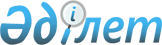 Об областном бюджете на 2023-2025 годыРешение Атырауского областного маслихата от 8 декабря 2022 года № 209-VII
      В соответствии со статьей 8 Бюджетного кодекса Республики Казахстан, подпунктом 1) пункта 1 статьи 6 Закона Республики Казахстан "О местном государственном управлении и самоуправлении в Республике Казахстан" и рассмотрев предложенный акиматом области проект областного бюджета на 2023-2025 годы, Атырауский областной маслихат VІІ созыва РЕШИЛ:
      1. Утвердить областной бюджет на 2023-2025 годы согласно приложениям 1, 2 и 3 соответственно, в том числе на 2023 год в следующих объемах:
      1) доходы – 600 255 836 тысяч тенге, в том числе:
      налоговые поступления – 180 928 973 тысяч тенге;
      неналоговые поступления – 13 368 463 тысяч тенге;
      поступления от продажи основного капитала – 64 025 тысяч тенге;
      поступления трансфертов – 405 894 375 тысяч тенге;
      2) затраты – 609 890 166 тысяч тенге;
      3) чистое бюджетное кредитование – 5 874 107 тысяч тенге, в том числе:
      бюджетные кредиты – 14 202 150 тысяч тенге;
      погашение бюджетных кредитов – 8 328 043 тысяч тенге;
      4) сальдо по операциям с финансовыми активами – 9 905 961 тысяч тенге, в том числе:
      приобретение финансовых активов – 9 953 961 тысяч тенге;
      поступления от продажи финансовых активов государства – 48 000 тысяч тенге;
      5) дефицит (профицит) бюджета – -25 414 398 тысяч тенге;
      6) финансирование дефицита (использование профицита) бюджета – 25 414 398 тысяч тенге:
      поступление займов – 2 609 950 тысяч тенге;
      погашение займов – 10 689 549 тысяч тенге;
      используемые остатки бюджетных средств – 33 493 997 тысяч тенге.
      Сноска. Пункт 1 - в редакции решения Атырауского областного маслихата от 11.12.2023 № 62-VIII (вводится в действие с 01.01.2023).


      2. Утвердить на 2023 год норматив общей суммы поступлений общегосударственных налогов в бюджеты районов и города Атырау в следующих объемах:
      по коду 103 101 "Социальный налог":
      Жылыойскому району – 85%.
      Сноска. Пункт 2 - в редакции решения Атырауского областного маслихата от 11.12.2023 № 62-VIII (вводится в действие с 01.01.2023).


      3. Предусмотреть на 2023 год объемы бюджетных изъятий из районных и городского бюджетов в областной бюджет в сумме 327 066 342 тысяч тенге, в том числе:
      с Жылыойского района – 54 584 798 тысяч тенге;
      с города Атырау – 272 481 544 тысяч тенге.
      4. Предусмотреть на 2023 год объемы субвенций, передаваемых из областного бюджета в районные бюджеты, в сумме 8 065 686 тысяч тенге, в том числе:
      Курмангазинскому району – 1 143 559 тысяч тенге;
      Индерскому району – 2 706 693 тысяч тенге;
      Исатайскому району – 111 996 тысяч тенге;
      Кызылкогинскому району – 2 285 569 тысяч тенге;
      Макатскому району – 191 156 тысяч тенге;
      Махамбетскому району – 1 626 712 тысяч тенге.
      5. Учесть с 1 января 2023 года месячный размер денежной компенсации на содержание жилища и оплату коммунальных услуг в сумме 3 739 тенге военнослужащим (кроме военнослужащих срочной службы) и сотрудникам специальных государственных и правоохранительных органов, государственной фельдъегерской службы.
      6. Утвердить резерв местного исполнительного органа на 2023 год в сумме 3 249 855 тысяч тенге.
      Сноска. Пункт 6 - в редакции решения Атырауского областного маслихата от 11.12.2023 № 62-VIII (вводится в действие с 01.01.2023).


      7. Учесть в областном бюджете на 2023 год целевые текущие трансферты за счет средств республиканского бюджета и целевого трансферта из Национального фонда Республики Казахстан в сумме 6 810 515 тысяч тенге, в том числе:
      674 889 тысяч тенге - на содержание объектов среднего образования, построенных в рамках пилотного национального проекта "Комфортная школа";
      77 308 тысяч тенге - на повышение заработной платы работников природоохранных и специальных учреждений
      435 826 тысяч тенге - на проведение противоэпизоотических мероприятий;
      458 775 тысяч тенге - на субсидирование возмещения расходов, понесенных национальной компанией в сфере агропромышленного комплекса при реализации продовольственного зерна для регулирующего воздействия на внутренний рынок;
      4 764 тысяч тенге - на обеспечение прав и улучшение качества жизни лиц с инвалидностью в Республике Казахстан;
      69 741 тысяч тенге - на обеспечение социальной поддержки граждан по вопросам занятости;
      958 548 тысяч тенге - на увеличение оплаты труда педагогов организаций дошкольного образования;
      365 517 тысяч тенге - на увеличение размера государственной стипендии обучающимся в организациях технического и профессионального, послесреднего образования;
      771 933 тысяч тенге - на материально-техническое оснащение организаций здравоохранения на местном уровне в рамках пилотного национального проекта "Модернизация сельского здравоохранения";
      449 214 тысяч тенге - на изъятие земельных участков для государственных нужд;
      2 544 000 тысяч тенге - на приобретение жилья коммунального жилищного фонда для социально уязвимых слоев населения.
      Сноска. Пункт 7 - в редакции решения Атырауского областного маслихата от 11.12.2023 № 62-VIII (вводится в действие с 01.01.2023).


      8. Учесть в областном бюджете на 2023 год целевые трансферты на развитие за счет средств республиканского бюджета и целевого трансферта из Национального фонда Республики Казахстан в сумме 65 066 433 тысяч тенге, в том числе:
      2 894 328 тысяч тенге - на проведение работ по инженерной защите населения, объектов и территорий от природных стихийных бедствий;
      6 884 280 тысяч тенге - на развитие и (или) обустройство инженерно-коммуникационной инфраструктуры;
      8 714 493 тысяч тенге - на развитие системы водоснабжения и водоотведения в городах в рамках национального проекта "Сильные регионы – драйвер развития страны";
      3 102 152 тысяч тенге - на строительство и реконструкцию объектов охраны окружающей среды;
      3 500 000 тысяч тенге - на увеличение водности поверхностных водных ресурсов;
      5 836 061 тысяч тенге - на развитие инженерной и транспортной (благоустройство) инфраструктуры в областных центрах;
      18 013 020 тысяч тенге - на строительство объектов среднего образования в рамках пилотного Национального проекта "Комфортная школа";
      1 336 898 тысяч тенге - на развитие газотранспортной системы;
      2 750 000 тысяч тенге - на развитие транспортной инфраструктуры;
      3 479 000 тысяч тенге - на реализацию бюджетных инвестиционных проектов в малых и моногородах;
      771 356 тысяч тенге - на развитие системы водоснабжения и водоотведения;
      4 029 884 тысяч тенге - на развитие социальной и инженерной инфраструктуры в сельских населенных пунктах в рамках проекта "Ауыл – Ел бесігі";
      1 000 000 тысяч тенге - строительство и реконструкцию объектов социального обеспечения;
      621 738 тысяч тенге - строительство и реконструкцию объектов здравоохранения в рамках пилотного национального проекта "Модернизация сельского здравоохранения";
      2 123 777 тысяч тенге - на развитие теплоэнергетической системы.
      Сноска. Пункт 8 - в редакции решения Атырауского областного маслихата от 11.12.2023 № 62-VIII (вводится в действие с 01.01.2023).


      9. Учесть в областном бюджете на 2023 год бюджетные кредиты местным исполнительным органам за счет средств республиканского бюджета в сумме 2 609 950 тысяч тенге, в том числе:
      1 504 000 тысяч тенге - на предоставление микрокредитов сельскому населению для масштабирования проекта по повышению доходов сельского населения;
      930 000 тысяч тенге - на содействие предпринимательской инициативе молодежи;
      175 950 тысяч тенге - на реализацию мер социальной поддержки специалистов.
      Сноска. Пункт 9 - в редакции решения Атырауского областного маслихата от 11.12.2023 № 62-VIII (вводится в действие с 01.01.2023).


      10. Утвердить перечень местных бюджетных программ, не подлежащих секвестру в процессе исполнения местных бюджетов на 2023 год согласно приложению 4.
      11. Контроль за исполнением настоящего решения возложить на постоянную комиссию областного маслихата по вопросам бюджета, финансов, экономики и развития регионов.
      12. Настоящее решение вводится в действие с 1 января 2023 года. Областной бюджет на 2023 год
      Сноска. Приложение 1 - в редакции решения Атырауского областного маслихата от 11.12.2023 № 62-VIII (вводится в действие с 01.01.2023). Областной бюджет на 2024 год
      Сноска. Приложение 2 - в редакции решения Атырауского областного маслихата от 24.05.2023 № 20-VIII (вводится в действие с 01.01.2023). Областной бюджет на 2025 год
      Сноска. Приложение 3 - в редакции решения Атырауского областного маслихата от 24.05.2023 № 20-VIII (вводится в действие с 01.01.2023). Перечень местных бюджетных программ, не подлежащих секвестру в процессе исполнения местных бюджетов на 2023 год
					© 2012. РГП на ПХВ «Институт законодательства и правовой информации Республики Казахстан» Министерства юстиции Республики Казахстан
				
      Секретарь маслихата

А. Наутиев
Приложение 1 к решению
Атырауского областного
маслихата от 8 декабря 2022
года № 209-VII
Категория
Категория
Категория
Категория
Категория
Категория
Категория
Сумма (тысяч тенге)
 Класс
 Класс
 Класс
 Класс
 Класс
Сумма (тысяч тенге)
Подкласс
Подкласс
Подкласс
Подкласс
Сумма (тысяч тенге)
Наименование
Наименование
Наименование
Сумма (тысяч тенге)
1
1
2
3
4
4
4
5
I. Доходы
I. Доходы
I. Доходы
600255836
1
1
Налоговые поступления
Налоговые поступления
Налоговые поступления
180928973
01
Подоходный налог
Подоходный налог
Подоходный налог
95643460
1
Корпоративный подоходный налог
Корпоративный подоходный налог
Корпоративный подоходный налог
27317115
2
Индивидуальный подоходный налог
Индивидуальный подоходный налог
Индивидуальный подоходный налог
68326345
03
Социальный налог
Социальный налог
Социальный налог
73195482
1
Социальный налог
Социальный налог
Социальный налог
73195482
05
Внутренние налоги на товары, работы и услуги
Внутренние налоги на товары, работы и услуги
Внутренние налоги на товары, работы и услуги
12090031
3
Поступления за использование природных и других ресурсов
Поступления за использование природных и других ресурсов
Поступления за использование природных и других ресурсов
10140031
4
Сборы за ведение предпринимательской и профессиональной деятельности
Сборы за ведение предпринимательской и профессиональной деятельности
Сборы за ведение предпринимательской и профессиональной деятельности
1950000
2
2
Неналоговые поступления
Неналоговые поступления
Неналоговые поступления
13368463
01
Доходы от государственной собственности
Доходы от государственной собственности
Доходы от государственной собственности
1860999
1
Поступления части чистого дохода государственных предприятий
Поступления части чистого дохода государственных предприятий
Поступления части чистого дохода государственных предприятий
22000
3
Дивиденды на государственные пакеты акций, находящиеся в государственной собственности
Дивиденды на государственные пакеты акций, находящиеся в государственной собственности
Дивиденды на государственные пакеты акций, находящиеся в государственной собственности
30290
5
Доходы от аренды имущества, находящегося в государственной собственности
Доходы от аренды имущества, находящегося в государственной собственности
Доходы от аренды имущества, находящегося в государственной собственности
143010
7
Вознаграждения (интересы) по кредитам, выданным из государственного бюджета
Вознаграждения (интересы) по кредитам, выданным из государственного бюджета
Вознаграждения (интересы) по кредитам, выданным из государственного бюджета
1665699
03
Поступления денег от проведения государственных закупок, организуемых государственными учреждениями, финансируемыми из государственного бюджета
Поступления денег от проведения государственных закупок, организуемых государственными учреждениями, финансируемыми из государственного бюджета
Поступления денег от проведения государственных закупок, организуемых государственными учреждениями, финансируемыми из государственного бюджета
1137
1
Поступления денег от проведения государственных закупок, организуемых государственными учреждениями, финансируемыми из государственного бюджета
Поступления денег от проведения государственных закупок, организуемых государственными учреждениями, финансируемыми из государственного бюджета
Поступления денег от проведения государственных закупок, организуемых государственными учреждениями, финансируемыми из государственного бюджета
1137
04
Штрафы, пеня, санкции, взыскания, налагаемые государственными учреждениями, финансируемыми из государственного бюджета, а также содержащимися и финансируемыми из бюджета (сметы расходов) Национального Банка Республики Казахстан
Штрафы, пеня, санкции, взыскания, налагаемые государственными учреждениями, финансируемыми из государственного бюджета, а также содержащимися и финансируемыми из бюджета (сметы расходов) Национального Банка Республики Казахстан
Штрафы, пеня, санкции, взыскания, налагаемые государственными учреждениями, финансируемыми из государственного бюджета, а также содержащимися и финансируемыми из бюджета (сметы расходов) Национального Банка Республики Казахстан
9416174
1
Штрафы, пеня, санкции, взыскания, налагаемые государственными учреждениями, финансируемыми из государственного бюджета, а также содержащимися и финансируемыми из бюджета (сметы расходов) Национального Банка Республики Казахстан
Штрафы, пеня, санкции, взыскания, налагаемые государственными учреждениями, финансируемыми из государственного бюджета, а также содержащимися и финансируемыми из бюджета (сметы расходов) Национального Банка Республики Казахстан
Штрафы, пеня, санкции, взыскания, налагаемые государственными учреждениями, финансируемыми из государственного бюджета, а также содержащимися и финансируемыми из бюджета (сметы расходов) Национального Банка Республики Казахстан
9416174
06
Прочие неналоговые поступления
Прочие неналоговые поступления
Прочие неналоговые поступления
2090153
1
Прочие неналоговые поступления
Прочие неналоговые поступления
Прочие неналоговые поступления
2090153
3
3
Поступления от продажи основного капитала
Поступления от продажи основного капитала
Поступления от продажи основного капитала
64025
01
Продажа государственного имущества, закрепленного за государственными учреждениями
Продажа государственного имущества, закрепленного за государственными учреждениями
Продажа государственного имущества, закрепленного за государственными учреждениями
64025
1
Продажа государственного имущества, закрепленного за государственными учреждениями
Продажа государственного имущества, закрепленного за государственными учреждениями
Продажа государственного имущества, закрепленного за государственными учреждениями
64025
4
4
Поступления трансфертов 
Поступления трансфертов 
Поступления трансфертов 
405894375
01
Трансферты из нижестоящих органов государственного управления
Трансферты из нижестоящих органов государственного управления
Трансферты из нижестоящих органов государственного управления
334017427
2
Трансферты из районных (городских) бюджетов
Трансферты из районных (городских) бюджетов
Трансферты из районных (городских) бюджетов
334017427
02
Трансферты из вышестоящих органов государственного управления
Трансферты из вышестоящих органов государственного управления
Трансферты из вышестоящих органов государственного управления
71876948
1
Трансферты из республиканского бюджета
Трансферты из республиканского бюджета
Трансферты из республиканского бюджета
71876948
Функциональная группа
Функциональная группа
Функциональная группа
Функциональная группа
Функциональная группа
Функциональная группа
Функциональная группа
 Сумма (тысяч тенге)
Функциональная подгруппа
Функциональная подгруппа
Функциональная подгруппа
Функциональная подгруппа
Функциональная подгруппа
 Сумма (тысяч тенге)
Администратор
Администратор
Администратор
Администратор
 Сумма (тысяч тенге)
Программа
Программа
Программа
 Сумма (тысяч тенге)
Наименование
 Сумма (тысяч тенге)
1
1
2
3
4
4
5
6
II. ЗАТРАТЫ
609890166
01
01
Государственные услуги общего характера
5177058
1
Представительные, исполнительные и другие органы, выполняющие общие функции государственного управления
2625407
110
Аппарат маслихата области
164971
001
001
Услуги по обеспечению деятельности маслихата области
123528
003
003
Капитальные расходы государственного органа
1534
005
005
Повышение эффективности деятельности депутатов маслихатов
28799
113
113
Целевые текущие трансферты нижестоящим бюджетам
11110
120
Аппарат акима области
2024212
001
001
Услуги по обеспечению деятельности акима области
1740888
004
004
Капитальные расходы государственного органа
3503
007
007
Капитальные расходы подведомственных государственных учреждений и организаций
51049
009
009
Обеспечение и проведение выборов акимов городов районного значения, сел, поселков, сельских округов
228772
263
Управление внутренней политики области
145915
075
075
Обеспечение деятельности Ассамблеи народа Казахстана области
145915
282
Ревизионная комиссия области
290309
001
001
Услуги по обеспечению деятельности ревизионной комиссии области
284088
003
003
Капитальные расходы государственного органа
6221
2
Финансовая деятельность
619879
733
Управление по государственным закупкам и коммунальной собственности области
619879
001
001
Услуги по реализации государственной политики в области управления государственных активов и закупок на местном уровне
120433
004
004
Приватизация, управление коммунальным имуществом, постприватизационная деятельность и регулирование споров, связанных с этим
946
005
005
Приобретение имущества в коммунальную собственность
498500
113
113
Целевые текущие трансферты нижестоящим бюджетам
0
5
Планирование и статистическая деятельность
831602
299
Управление экономики и финансов области
831602
001
001
Услуги по реализации государственной политики в области формирования и развития экономической политики, системы государственного планирования, исполнения местного бюджета и управления коммунальной собственностью
545228
005
005
Капитальные расходы государственного органа
1935
113
113
Целевые текущие трансферты нижестоящим бюджетам
284439
9
Прочие государственные услуги общего характера
1100170
265
Управление предпринимательства и промышленности области
377307
001
001
Услуги по реализации государственной политики на местном уровне в области развития предпринимательства и промышленности
375643
002
002
Капитальные расходы государственного органа
1664
269
Управление по делам религий области
722863
001
001
Услуги по реализации государственной политики в области в сфере религиозной деятельности на местном уровне
495740
004
004
Капитальные расходы подведомственных государственных учреждений и организаций
24443
005
005
Изучение и анализ религиозной ситуации в регионе
202680
02
02
Оборона
7994626
1
Военные нужды
789247
736
Управление по мобилизационной подготовке и гражданской защите области
789247
003
003
Мероприятия в рамках исполнения всеобщей воинской обязанности
68808
007
007
Подготовка территориальной обороны и территориальная оборона областного масштаба
720439
2
Организация работы по чрезвычайным ситуациям
7205379
287
Территориальный орган, уполномоченных органов в области чрезвычайных ситуаций природного и техногенного характера, Гражданской обороны, финансируемый из областного бюджета
1259025
002
002
Капитальные расходы территориального органа и подведомственных государственных учреждений
1064566
004
004
Предупреждение и ликвидация чрезвычайных ситуаций областного масштаба
194459
288
Управление строительства, архитектуры и градостроительства области
777968
010
010
Развитие объектов мобилизационной подготовки и чрезвычайных ситуаций
777968
736
Управление по мобилизационной подготовке и гражданской защите области
5168386
001
001
Услуги по реализации государственной политики на местном уровне в области мобилизационной подготовки и гражданской защиты
72478
005
005
Мобилизационная подготовка и мобилизация областного масштаба
806442
032
032
Капитальные расходы подведомственных государственных учреждений и организаций
4190063
113
113
Целевые текущие трансферты нижестоящим бюджетам
99403
03
03
Общественный порядок, безопасность, правовая, судебная, уголовно-исполнительная деятельность
17673336
1
Правоохранительная деятельность
17673336
252
Исполнительный орган внутренних дел, финансируемый из областного бюджета
17019678
001
001
Услуги по реализации государственной политики в области обеспечения охраны общественного порядка и безопасности на территории области
11850694
003
003
Поощрение граждан, участвующих в охране общественного порядка
4802
006
006
Капитальные расходы государственного органа
5164182
288
Управление строительства, архитектуры и градостроительства области
653658
005
005
Развитие объектов органов внутренних дел
590075
053
053
Строительство объектов общественного порядка и безопасности
63583
04
04
Образование
192915424
1
Дошкольное воспитание и обучение
25829518
261
Управление образования области
24270325
081
081
Дошкольное воспитание и обучение
20953667
202
202
Реализация государственного образовательного заказа в дошкольных организациях образования
3316658
288
Управление строительства, архитектуры и градостроительства области
1559193
011
011
Строительство и реконструкция объектов дошкольного воспитания и обучения
1559193
2
Начальное, основное среднее и общее среднее образование
144278341
261
Управление образования области
109622080
003
003
Общеобразовательное обучение по специальным образовательным учебным программам
2055499
006
006
Общеобразовательное обучение одаренных детей в специализированных организациях образования
4153570
055
055
Дополнительное образование для детей и юношества
5702125
082
082
Общеобразовательное обучение в государственных организациях начального, основного и общего среднего образования
63273296
083
083
Организация бесплатного подвоза учащихся до ближайшей школы и обратно в сельской местности
16080
203
203
Реализация подушевого финансирования в государственных организациях среднего образования
34421510
285
Управление физической культуры и спорта области
8513284
006
006
Дополнительное образование для детей и юношества по спорту
7931317
007
007
Общеобразовательное обучение одаренных в спорте детей в специализированных организациях образования
581967
288
Управление строительства, архитектуры и градостроительства области
26142977
012
012
Строительство и реконструкция объектов начального, основного среднего и общего среднего образования
8129957
205
205
'Строительство объектов начального, основного среднего и общего среднего образования в рамках пилотного национального проекта "Комфортная школа"
18013020
4
Техническое и профессиональное, послесреднее образование
9012154
253
Управление здравоохранения области
521937
043
043
Подготовка специалистов в организациях технического и профессионального, послесреднего образования
32220
261
Управление образования области
8310808
024
024
Подготовка специалистов в организациях технического и профессионального образования
8310808
288
Управление строительства, архитектуры и градостроительства области
179409
099
099
Строительство и реконструкция объектов технического, профессионального и послесреднего образования
179409
5
Переподготовка и повышение квалификации специалистов
513208
120
Аппарат акима области
31920
019
019
Обучение участников избирательного процесса
31920
253
Управление здравоохранения области
143960
003
003
Повышение квалификации и переподготовка кадров
143960
261
Управление образования области
337328
052
052
Повышение квалификации, подготовка и переподготовка кадров в рамках Государственной программы развития продуктивной занятости и массового предпринимательства на 2017 – 2021 годы "Еңбек"
337328
6
Высшее и послевузовское образование
568437
253
Управление здравоохранения области
391593
057
057
Подготовка специалистов с высшим, послевузовским образованием и оказание социальной поддержки обучающимся
391593
261
Управление образования области
176844
057
057
Подготовка специалистов с высшим, послевузовским образованием и оказание социальной поддержки обучающимся
176844
9
Прочие услуги в области образования
12713766
261
Управление образования области
12713766
001
001
Услуги по реализации государственной политики на местном уровне в области образования
1282788
005
005
Приобретение и доставка учебников, учебно-методических комплексов государственных организациях образования
2119416
007
007
Проведение школьных олимпиад, внешкольных мероприятий и конкурсов областного, районного (городского) масштабов
1085862
011
011
Обследование психического здоровья детей и подростков и оказание психолого-медико-педагогической консультативной помощи населению
630904
012
012
Реабилитация и социальная адаптация детей и подростков с проблемами в развитии
212171
013
013
Капитальные расходы государственного органа
270425
029
029
Методическое и финансовое сопровождение системы образования
485940
067
067
Капитальные расходы подведомственных государственных учреждений и организаций
6488011
086
086
Выплата единовременных денежных средств казахстанским гражданам, усыновившим (удочерившим) ребенка (детей)-сироту и ребенка (детей), оставшегося без попечения родителей
1294
087
087
Ежемесячные выплаты денежных средств опекунам (попечителям) на содержание ребенка-сироты (детей-сирот), и ребенка (детей), оставшегося без попечения родителей
136955
05
05
Здравоохранение
17940794
2
Охрана здоровья населения
8831603
253
Управление здравоохранения области
3211060
006
006
Услуги по охране материнства и детства
169705
007
007
Пропаганда здорового образа жизни
31437
041
041
Дополнительное обеспечение гарантированного объема бесплатной медицинской помощи по решению местных представительных органов областей
2172053
042
042
Проведение медицинской организацией мероприятий, снижающих половое влечение, осуществляемые на основании решения суда
301
050
050
Возмещение лизинговых платежей по санитарному транспорту, медицинским изделиям, требующие сервисного обслуживания, приобретенных на условиях финансового лизинга
837564
288
Управление строительства, архитектуры и градостроительства области
5620543
038
038
Строительство и реконструкция объектов здравоохранения
5620543
3
Специализированная медицинская помощь
1750377
253
Управление здравоохранения области
1750377
027
027
Централизованный закуп и хранение вакцин и других медицинских иммунобиологических препаратов для проведения иммунопрофилактики населения
1750377
4
Поликлиники
246727
253
Управление здравоохранения области
246727
039
039
Оказание амбулаторно-поликлинических услуг и медицинских услуг субъектами сельского здравоохранения, за исключением оказываемой за счет средств республиканского бюджета, и оказание услуг Call-центрами
246727
5
Другие виды медицинской помощи
80645
253
Управление здравоохранения области
80645
029
029
Областные базы специального медицинского снабжения
80645
9
Прочие услуги в области здравоохранения
7031442
253
Управление здравоохранения области
7031442
001
001
Услуги по реализации государственной политики на местном уровне в области здравоохранения
202832
008
008
Реализация мероприятий по профилактике и борьбе со СПИД в Республике Казахстан
185297
016
016
Обеспечение граждан бесплатным или льготным проездом за пределы населенного пункта на лечение
270161
018
018
Информационно-аналитические услуги в области здравоохранения
109039
023
023
Социальная поддержка медицинских и фармацевтических работников
379000
033
033
Капитальные расходы медицинских организаций здравоохранения
5885113
06
06
Социальная помощь и социальное обеспечение
12873826
1
Социальное обеспечение
5942253
256
Управление координации занятости и социальных программ области
2530453
002
002
Предоставление специальных социальных услуг для престарелых и лиц с инвалидностью в медико-социальных учреждениях (организациях) общего типа, в центрах оказания специальных социальных услуг, в центрах социального обслуживания
311616
013
013
Предоставление специальных социальных услуг для лиц с инвалидностью с психоневрологическими заболеваниями, в психоневрологических медико-социальных учреждениях (организациях), в центрах оказания специальных социальных услуг, в центрах социального обслуживания
1100378
014
014
Предоставление специальных социальных услуг для престарелых, лиц с инвалидностью, в том числе детей с инвалидностью, в реабилитационных центрах
236108
015
015
Предоставление специальных социальных услуг для детей с инвалидностью с психоневрологическими патологиями в детских психоневрологических медико-социальных учреждениях (организациях), в центрах оказания специальных социальных услуг, в центрах социального обслуживания
473623
057
057
Обеспечение физических лиц, являющихся получателями государственной адресной социальной помощи, телевизионными абонентскими приставками
0
064
064
Обеспечение деятельности центров трудовой мобильности и карьерных центров по социальной поддержке граждан по вопросам занятости
400448
069
069
Субсидирование затрат работодателя на создание специальных рабочих мест для трудоустройства лиц с инвалидностью
8280
261
Управление образования области
441776
015
015
Социальное обеспечение сирот, детей, оставшихся без попечения родителей
319290
037
037
Социальная реабилитация
111868
092
092
Содержание ребенка (детей), переданного патронатным воспитателям
10618
288
Управление строительства, архитектуры и градостроительства области
2970024
039
039
Строительство и реконструкция объектов социального обеспечения
2970024
2
Социальная помощь
4675831
256
Управление координации занятости и социальных программ области
4675831
003
003
Социальная поддержка лиц с инвалидностью 
1622689
068
068
Программа занятости
3053142
9
Прочие услуги в области социальной помощи и социального обеспечения
2255742
256
Управление координации занятости и социальных программ области
2042142
001
001
Услуги по реализации государственной политики на местном уровне в области обеспечения занятости и реализации социальных программ для населения
238272
018
018
Размещение государственного социального заказа в неправительственных организациях
3099
053
053
Услуги по замене и настройке речевых процессоров к кохлеарным имплантам
76282
066
066
Оплата услуг поверенному агенту по предоставлению бюджетных кредитов для содействия предпринимательской инициативе молодежи
8857
113
113
Целевые текущие трансферты нижестоящим бюджетам
1715632
263
Управление внутренней политики области
59532
077
077
Обеспечение прав и улучшение качества жизни лиц с инвалидностью в Республике Казахстан
59532
298
Управление государственной инспекции труда области
154068
001
001
Услуги по реализации государственной политики в области регулирования трудовых отношений на местном уровне
151667
003
003
Капитальные расходы государственного органа
2401
07
07
Жилищно-коммунальное хозяйство
61259159
1
Жилищное хозяйство
45000
279
Управление энергетики и жилищно-коммунального хозяйства области
45000
054
054
Выплаты отдельным категориям граждан за жилище, арендуемое в частном жилищном фонде
45000
2
Коммунальное хозяйство
61214159
279
Управление энергетики и жилищно-коммунального хозяйства области
57519620
001
001
Услуги по реализации государственной политики на местном уровне в области энергетики и жилищно-коммунального хозяйства
643067
004
004
Газификация населенных пунктов
2325138
005
005
Капитальные расходы государственного органа
4923
032
032
Субсидирование стоимости услуг по подаче питьевой воды из особо важных групповых и локальных систем водоснабжения, являющихся безальтернативными источниками питьевого водоснабжения
563824
038
038
Развитие коммунального хозяйства
2006111
113
113
Целевые текущие трансферты нижестоящим бюджетам
14699672
114
114
Целевые трансферты на развитие нижестоящим бюджетам
37276885
288
Управление строительства, архитектуры и градостроительства области
3694539
030
030
Развитие коммунального хозяйства
3694539
08
08
Культура, спорт, туризм и информационное пространство
22557192
1
Деятельность в области культуры
7564227
288
Управление строительства, архитектуры и градостроительства области
508817
027
027
Развитие объектов культуры
508817
740
Управление культуры и развития языков области
6043478
005
005
Поддержка культурно-досуговой работы
2890168
007
007
Обеспечение сохранности историко-культурного наследия и доступа к ним
762473
008
008
Поддержка театрального и музыкального искусства
2390837
759
Управление цифровизации и архивов области
1011932
001
001
Услуги по реализации государственной политики на местном уровне в области информатизации, управления архивным делом
629672
003
003
Обеспечение сохранности архивного фонда
313001
009
009
Капитальные расходы государственного органа
3087
032
032
Капитальные расходы подведомственных государственных учреждений и организаций
23172
113
113
Целевые текущие трансферты нижестоящим бюджетам
43000
2
Спорт
11095141
288
Управление строительства, архитектуры и градостроительства области
1588820
024
024
Развитие объектов спорта
1588820
285
Управление физической культуры и спорта области
9506321
001
001
Услуги по реализации государственной политики на местном уровне в сфере физической культуры и спорта
85923
002
002
Проведение спортивных соревнований на областном уровне
36458
003
003
Подготовка и участие членов областных сборных команд по различным видам спорта на республиканских и международных спортивных соревнованиях
8842656
005
005
Капитальные расходы государственного органа
0
032
032
Капитальные расходы подведомственных государственных учреждений и организаций
541284
3
Информационное пространство
1879561
263
Управление внутренней политики области
1515187
007
007
Услуги по проведению государственной информационной политики
1515187
740
Управление культуры и развития языков области
364374
002
002
Развитие государственного языка и других языков народа Казахстана
56126
009
009
Обеспечение функционирования областных библиотек
308248
9
Прочие услуги по организации культуры, спорта, туризма и информационного пространства
1913119
263
Управление внутренней политики области
819347
001
001
Услуги по реализации государственной внутренней политики на местном уровне
739085
003
003
Реализация мероприятий в сфере молодежной политики
74582
032
032
Капитальные расходы подведомственных государственных учреждений и организаций
5680
113
113
Целевые текущие трансферты нижестоящим бюджетам
0
740
Управление культуры и развития языков области
1093772
001
001
Услуги по реализации государственной политики на местном уровне в области культуры и развития языков
147618
032
032
Капитальные расходы подведомственных государственных учреждений и организаций
458885
113
113
Целевые текущие трансферты нижестоящим бюджетам
487269
09
09
Топливно-энергетический комплекс и недропользование
34456
1
Топливо и энергетика
32056
279
Управление энергетики и жилищно-коммунального хозяйства области
32056
007
007
Развитие теплоэнергетической системы
32056
9
Прочие услуги в области топливно-энергетического комплекса и недропользования
2400
279
Управление энергетики и жилищно-коммунального хозяйства области
2400
071
071
Развитие газотранспортной системы
2400
10
10
Сельское, водное, лесное, рыбное хозяйство, особо охраняемые природные территории, охрана окружающей среды и животного мира, земельные отношения
16743353
1
Сельское хозяйство
7868761
741
Управление сельского хозяйства и земельных отношений области
7868761
002
002
Субсидирование развития семеноводства
16188
005
005
Субсидирование стоимости пестицидов, биоагентов (энтомофагов), предназначенных для проведения обработки против вредных и особо опасных вредных организмов с численностью выше экономического порога вредоносности и карантинных объектов
1480
011
011
Организация строительства, реконструкции скотомогильников (биотермических ям) и обеспечение их содержания
57305
013
013
Организация отлова и уничтожения бродячих собак и кошек
189534
014
014
Субсидирование стоимости услуг по доставке воды сельскохозяйственным товаропроизводителям
308055
018
018
Обезвреживание пестицидов (ядохимикатов)
52
028
028
Услуги по транспортировке ветеринарных препаратов до пункта временного хранения
420
029
029
Мероприятия по борьбе с вредными организмами сельскохозяйственных культур
0
036
036
Возмещение владельцам стоимости обезвреженных (обеззараженных) и переработанных без изъятия животных, продукции и сырья животного происхождения, представляющих опасность для здоровья животных и человека
19247
039
039
Проведения ветеринарных мероприятий по профилактике и диагностике энзоотических болезней животных
0
046
046
Государственный учет и регистрация тракторов, прицепов к ним, самоходных сельскохозяйственных, мелиоративных и дорожно-строительных машин и механизмов
4844
047
047
Субсидирование стоимости удобрений (за исключением органических)
84364
049
049
Проведение мероприятий по идентификации сельскохозяйственных животных
72493
050
050
Возмещение части расходов, понесенных субъектом агропромышленного комплекса, при инвестиционных вложениях
777651
053
053
Субсидирование развития племенного животноводства, повышение продуктивности и качества продукции животноводства
3148791
056
056
Субсидирование ставок вознаграждения при кредитовании, а также лизинге на приобретение сельскохозяйственных животных, техники и технологического оборудования
525865
067
067
Капитальные расходы подведомственных государственных учреждений и организаций
577710
070
070
Проведение противоэпизоотических мероприятий
1625987
077
077
Субсидирование возмещения расходов, понесенных национальной компанией в сфере агропромышленного комплекса при реализации продовольственного зерна для регулирующего воздействия на внутренний рынок
458775
3
Лесное хозяйство
776258
254
Управление природных ресурсов и регулирования природопользования области
776258
005
005
Охрана, защита, воспроизводство лесов и лесоразведение
642843
006
006
Охрана животного мира
8415
104
104
Возмещение части расходов, понесенных субъектом рыбного хозяйства, при инвестиционных вложениях
125000
4
Рыбное хозяйство
83400
254
Управление природных ресурсов и регулирования природопользования области
83400
034
034
Cубсидирование повышения продуктивности и качества аквакультуры (рыбоводства), а также племенного рыбоводства
83400
5
Охрана окружающей среды
7675974
254
Управление природных ресурсов и регулирования природопользования области
2407974
001
001
Услуги по реализации государственной политики в сфере охраны окружающей среды на местном уровне
163723
008
008
Мероприятия по охране окружающей среды
449857
013
013
Капитальные расходы государственного органа
458879
032
032
Капитальные расходы подведомственных государственных учреждений и организаций
210465
113
113
Целевые текущие трансферты нижестоящим бюджетам
1088634
114
114
Целевые трансферты на развитие нижестоящим бюджетам
36416
288
Управление строительства, архитектуры и градостроительства области
5268000
022
022
Развитие объектов охраны окружающей среды
5268000
9
Прочие услуги в области сельского, водного, лесного, рыбного хозяйства, охраны окружающей среды и земельных отношений
338960
741
Управление сельского хозяйства и земельных отношений области
338960
001
001
Услуги по реализации государственной политики в сфере сельского хозяйства и регулирования земельных отношений на местном уровне
332400
083
083
Идентификация безнадзорных и бродячих животных
6000
085
085
Идентификация домашних животных, владельцы которых относятся к социально уязвимым слоям населения
560
11
11
Промышленность, архитектурная, градостроительная и строительная деятельность
26459109
2
Архитектурная, градостроительная и строительная деятельность
26459109
288
Управление строительства, архитектуры и градостроительства области
26356553
001
001
Услуги по реализации государственной политики в области строительства, архитектуры и градостроительства на местном уровне
339956
004
004
Разработка комплексных схем градостроительного развития и генеральных планов населенных пунктов
503601
113
113
Целевые текущие трансферты нижестоящим бюджетам
6254399
114
114
Целевые трансферты на развитие нижестоящим бюджетам
19258597
724
Управление государственного архитектурно-строительного контроля области
102556
001
001
Услуги по реализации государственной политики на местном уровне в сфере государственного архитектурно-строительного контроля
102556
12
12
Транспорт и коммуникации
44987049
1
Автомобильный транспорт
14263565
268
Управление пассажирского транспорта и автомобильных дорог области
14263565
002
002
Развитие транспортной инфраструктуры
10070327
003
003
Обеспечение функционирования автомобильных дорог
174611
025
025
Капитальный и средний ремонт автомобильных дорог областного значения и улиц населенных пунктов
4018627
9
Прочие услуги в сфере транспорта и коммуникаций
30723484
268
Управление пассажирского транспорта и автомобильных дорог области
30723484
001
001
Услуги по реализации государственной политики на местном уровне в области транспорта и коммуникаций
220946
005
005
Субсидирование пассажирских перевозок по социально значимым межрайонным (междугородним) собщениям
777682
113
113
Целевые текущие трансферты нижестоящим бюджетам
2609794
114
114
Целевые трансферты на развитие нижестоящим бюджетам
27115062
13
13
Прочие
14368108
3
Поддержка предпринимательской деятельности и защита конкуренции
2759444
279
Управление энергетики и жилищно-коммунального хозяйства области
45987
024
024
Развитие индустриальной инфраструктуры в рамках национального проекта по развитию предпринимательства на 2021 – 2025 годы
45987
265
Управление предпринимательства и промышленности области
2713457
004
004
Поддержка частного предпринимательства в рамках национального проекта по развитию предпринимательства на 2021 – 2025 годы
79000
011
011
Поддержка предпринимательской деятельности
10468
014
014
Субсидирование процентной ставки по кредитам в рамках национального проекта по развитию предпринимательства на 2021 – 2025 годы и Механизма кредитования приоритетных проектов
2410406
015
015
Частичное гарантирование кредитов малому и среднему бизнесу в рамках национального проекта по развитию предпринимательства на 2021 – 2025 годы и Механизма кредитования приоритетных проектов
186583
082
082
Предоставление государственных грантов молодым предпринимателям для реализации новых бизнес-идей в рамках национального проекта по развитию предпринимательства на 2021 – 2025 годы
27000
9
Прочие
11608664
253
Управление здравоохранения области
89091
096
096
Выполнение государственных обязательств по проектам государственно-частного партнерства
89091
261
Управление образования области
7469649
079
079
Реализация мероприятий по социальной и инженерной инфраструктуре в сельских населенных пунктах в рамках проекта "Ауыл-Ел бесігі"
1263527
096
096
Выполнение государственных обязательств по проектам государственно-частного партнерства
6206122
265
Управление предпринимательства и промышленности области
19881
007
007
Реализация мероприятий в рамках государственной поддержки индустриально-инновационной деятельности
19881
279
Управление энергетики и жилищно-коммунального хозяйства области
759076
037
037
Развитие инженерной инфраструктуры в рамках Государственной программы развития регионов до 2025 года
41147
096
096
Выполнение государственных обязательств по проектам государственно-частного партнерства
717929
299
Управление экономики и финансов области
3270967
003
003
Разработка или корректировка, а также проведение необходимых экспертиз технико-экономических обоснований местных бюджетных инвестиционных проектов и конкурсных документаций проектов государственно-частного партнерства, концессионных проектов, консультативное сопровождение проектов государственно-частного партнерства и концессионных проектов
21112
012
012
Резерв местного исполнительного органа области
3249855
14
14
Обслуживание долга
2058766
1
Обслуживание долга
2058766
299
Управление экономики и финансов области
2058766
004
004
Обслуживание долга местных исполнительных органов
2055472
016
016
Обслуживание долга местных исполнительных органов по выплате вознаграждений и иных платежей по займам из республиканского бюджета
3294
15
15
Трансферты
166847910
1
Трансферты
166847910
299
Управление экономики и финансов области
166847910
006
006
Бюджетные изъятия
155010785
007
007
Субвенции
8065686
011
011
Возврат неиспользованных (недоиспользованных) целевых трансфертов
449338
017
017
Возврат, использованных не по целевому назначению целевых трансфертов
387398
052
052
Возврат сумм неиспользованных (недоиспользованных) целевых трансфертов на развитие, выделенных в истекшем финансовом году, разрешенных доиспользовать по решению Правительства Республики Казахстан
146564
053
053
Возврат сумм неиспользованных (недоиспользованных) целевых трансфертов, выделенных из республиканского бюджета за счет целевого трансферта из Национального фонда Республики Казахстан
2782708
058
058
Возврат, использованных не по целевому назначению целевых трансфертов, выделенных из республиканского бюджета за счет целевого трансферта из Национального фонда Республики Казахстан
5431
III. ЧИСТОЕ БЮДЖЕТНОЕ КРЕДИТОВАНИЕ
5874107
Бюджетные кредиты
14202150
06
06
Социальная помощь и социальное обеспечение
930000
9
Прочие услуги в области социальной помощи и социального обеспечения
930000
256
Управление координации занятости и социальных программ области
930000
063
063
Предоставление бюджетных кредитов для содействия предпринимательской инициативе молодежи
930000
07
07
Жилищно-коммунальное хозяйство
10592200
1
Жилищное хозяйство
10592200
279
Управление энергетики и жилищно-коммунального хозяйства области
4000000
089
089
Кредитование районных (городов областного значения) бюджетов на кредитование АО "Жилищный строительный сберегательный банк "Отбасы банк"" для предоставления предварительных и промежуточных жилищных займов
4000000
288
Управление строительства, архитектуры и градостроительства области
6592200
009
009
Кредитование районных (городов областного значения) бюджетов на проектирование и (или) строительство жилья
6592200
10
10
Сельское, водное, лесное, рыбное хозяйство, особо охраняемые природные территории, охрана окружающей среды и животного мира, земельные отношения
1679950
1
Сельское хозяйство
1679950
299
Управление экономики и финансов области
175950
009
009
Бюджетные кредиты местным исполнительным органам для реализации мер социальной поддержки специалистов
175950
741
Управление сельского хозяйства и земельных отношений области
1504000
087
087
Кредитование на предоставление микрокредитов сельскому населению для масштабирования проекта по повышению доходов сельского населения
1504000
13
13
Прочие
1000000
3
Поддержка предпринимательской деятельности и защита конкуренции
1000000
265
Управление предпринимательства и промышленности области
1000000
013
013
Кредитование дочерних организаций АО "Национальный управляющий холдинг "КазАгро" для финансирования малого и среднего бизнеса и микрокредитования сельского населения
1000000
Категория
Категория
Категория
Категория
Категория
Категория
Категория
Сумма (тысяч тенге)
 Класс
 Класс
 Класс
 Класс
 Класс
 Класс
Сумма (тысяч тенге)
Подкласс
Подкласс
Подкласс
Подкласс
Сумма (тысяч тенге)
Наименование
Наименование
Сумма (тысяч тенге)
1
2
2
3
3
4
4
5
Погашение бюджетных кредитов
Погашение бюджетных кредитов
8328043
5
Погашение бюджетных кредитов
Погашение бюджетных кредитов
8328043
01
01
Погашение бюджетных кредитов
Погашение бюджетных кредитов
8328043
1
1
Погашение бюджетных кредитов, выданных из государственного бюджета
Погашение бюджетных кредитов, выданных из государственного бюджета
8328043
Функциональная группа
Функциональная группа
Функциональная группа
Функциональная группа
Функциональная группа
Сумма (тысяч тенге)
Функциональная подгруппа
Функциональная подгруппа
Функциональная подгруппа
Функциональная подгруппа
Сумма (тысяч тенге)
Администратор
Администратор
Администратор
Сумма (тысяч тенге)
Программа
Программа
Наименование
1
2
3
4
5
6
ІV. Сальдо по операциям с финансовыми активами
9905961 
Приобретение финансовых активов
9953961 
13
Прочие
9953961 
9
Прочие
9953961 
254
Управление природных ресурсов и регулирования природопользования области
8197000 
065
Формирование или увеличение уставного капитала юридических лиц
8197000 
263
Управление внутренней политики области
82384 
065
Формирование или увеличение уставного капитала юридических лиц
82384 
265
Облыстың кәсіпкерлік және өнеркәсіп басқармасы
28000 
065
Заңды тұлғалардың жарғылық капиталын қалыптастыру немесе ұлғайту
28000 
279
Облыстың Энергетика және тұрғын үй-коммуналдық шаруашылық басқармасы
1646577 
065
Заңды тұлғалардың жарғылық капиталын қалыптастыру немесе ұлғайту
1646577 
Категория
Категория
Категория
Категория
Категория
Сумма (тысяч тенге)
Класс
Класс
Класс
Класс
Сумма (тысяч тенге)
Подкласс
Подкласс
Сумма (тысяч тенге)
Наименование
Сумма (тысяч тенге)
1
2
2
3
4
5
Поступления от продажи финансовых активов государства
48000
6
Поступления от продажи финансовых активов государства
48000
01
01
Поступления от продажи финансовых активов государства
48000
1
Поступления от продажи финансовых активов внутри страны
48000
Категория
Категория
Категория
Категория
Категория
Сумма (тысяч тенге)
Класс
Класс
Класс
Класс
Сумма (тысяч тенге)
Подкласс
Подкласс
Подкласс
Сумма (тысяч тенге)
Наименование
Сумма (тысяч тенге)
1
2
3
3
4
5
V. Дефицит (профицит) бюджета
-25414398
VI. Финансирование дефицита (использование профицита) бюджета
25414398Приложение 2 к решению
Атырауского областного
маслихата от 8 декабря 2022
года № 209-VII
Категория
Категория
Категория
Категория
Категория
Категория
Категория
Категория
Категория
Категория
Категория
Категория
Категория
Категория
Категория
Категория
Категория
Категория
Категория
Категория
Сумма (тысяч тенге)
 Класс
 Класс
 Класс
 Класс
 Класс
 Класс
 Класс
 Класс
 Класс
 Класс
 Класс
 Класс
 Класс
 Класс
 Класс
 Класс
 Класс
 Класс
 Класс
Сумма (тысяч тенге)
Подкласс
Подкласс
Подкласс
Подкласс
Подкласс
Подкласс
Подкласс
Подкласс
Подкласс
Подкласс
Подкласс
Подкласс
Подкласс
Подкласс
Подкласс
Сумма (тысяч тенге)
Наименование
Наименование
Наименование
Наименование
Наименование
Наименование
Наименование
Наименование
Наименование
Наименование
Сумма (тысяч тенге)
1
2
2
2
2
3
3
3
3
3
4
4
4
4
4
4
4
4
4
4
5
I. Доходы
I. Доходы
I. Доходы
I. Доходы
I. Доходы
I. Доходы
I. Доходы
I. Доходы
I. Доходы
I. Доходы
499219754
1
Налоговые поступления
Налоговые поступления
Налоговые поступления
Налоговые поступления
Налоговые поступления
Налоговые поступления
Налоговые поступления
Налоговые поступления
Налоговые поступления
Налоговые поступления
106598759
01
01
01
01
Подоходный налог
Подоходный налог
Подоходный налог
Подоходный налог
Подоходный налог
Подоходный налог
Подоходный налог
Подоходный налог
Подоходный налог
Подоходный налог
71189392
1
1
1
1
1
Корпоративный подоходный налог
Корпоративный подоходный налог
Корпоративный подоходный налог
Корпоративный подоходный налог
Корпоративный подоходный налог
Корпоративный подоходный налог
Корпоративный подоходный налог
Корпоративный подоходный налог
Корпоративный подоходный налог
Корпоративный подоходный налог
20493573
2
2
2
2
2
Индивидуальный подоходный налог
Индивидуальный подоходный налог
Индивидуальный подоходный налог
Индивидуальный подоходный налог
Индивидуальный подоходный налог
Индивидуальный подоходный налог
Индивидуальный подоходный налог
Индивидуальный подоходный налог
Индивидуальный подоходный налог
Индивидуальный подоходный налог
50695819
03
03
03
03
Социальный налог
Социальный налог
Социальный налог
Социальный налог
Социальный налог
Социальный налог
Социальный налог
Социальный налог
Социальный налог
Социальный налог
20605404
1
1
1
1
1
Социальный налог
Социальный налог
Социальный налог
Социальный налог
Социальный налог
Социальный налог
Социальный налог
Социальный налог
Социальный налог
Социальный налог
20605404
05
05
05
05
Внутренние налоги на товары, работы и услуги
Внутренние налоги на товары, работы и услуги
Внутренние налоги на товары, работы и услуги
Внутренние налоги на товары, работы и услуги
Внутренние налоги на товары, работы и услуги
Внутренние налоги на товары, работы и услуги
Внутренние налоги на товары, работы и услуги
Внутренние налоги на товары, работы и услуги
Внутренние налоги на товары, работы и услуги
Внутренние налоги на товары, работы и услуги
14803963
3
3
3
3
3
Поступления за использование природных и других ресурсов
Поступления за использование природных и других ресурсов
Поступления за использование природных и других ресурсов
Поступления за использование природных и других ресурсов
Поступления за использование природных и других ресурсов
Поступления за использование природных и других ресурсов
Поступления за использование природных и других ресурсов
Поступления за использование природных и других ресурсов
Поступления за использование природных и других ресурсов
Поступления за использование природных и других ресурсов
10414963
4
4
4
4
4
Сборы за ведение предпринимательской и профессиональной деятельности
Сборы за ведение предпринимательской и профессиональной деятельности
Сборы за ведение предпринимательской и профессиональной деятельности
Сборы за ведение предпринимательской и профессиональной деятельности
Сборы за ведение предпринимательской и профессиональной деятельности
Сборы за ведение предпринимательской и профессиональной деятельности
Сборы за ведение предпринимательской и профессиональной деятельности
Сборы за ведение предпринимательской и профессиональной деятельности
Сборы за ведение предпринимательской и профессиональной деятельности
Сборы за ведение предпринимательской и профессиональной деятельности
4389000
2
Неналоговые поступления
Неналоговые поступления
Неналоговые поступления
Неналоговые поступления
Неналоговые поступления
Неналоговые поступления
Неналоговые поступления
Неналоговые поступления
Неналоговые поступления
Неналоговые поступления
3657159
01
01
01
01
Доходы от государственной собственности
Доходы от государственной собственности
Доходы от государственной собственности
Доходы от государственной собственности
Доходы от государственной собственности
Доходы от государственной собственности
Доходы от государственной собственности
Доходы от государственной собственности
Доходы от государственной собственности
Доходы от государственной собственности
109725
1
1
1
1
1
Поступления части чистого дохода государственных предприятий
Поступления части чистого дохода государственных предприятий
Поступления части чистого дохода государственных предприятий
Поступления части чистого дохода государственных предприятий
Поступления части чистого дохода государственных предприятий
Поступления части чистого дохода государственных предприятий
Поступления части чистого дохода государственных предприятий
Поступления части чистого дохода государственных предприятий
Поступления части чистого дохода государственных предприятий
Поступления части чистого дохода государственных предприятий
43890
5
5
5
5
5
Доходы от аренды имущества, находящегося в государственной собственности
Доходы от аренды имущества, находящегося в государственной собственности
Доходы от аренды имущества, находящегося в государственной собственности
Доходы от аренды имущества, находящегося в государственной собственности
Доходы от аренды имущества, находящегося в государственной собственности
Доходы от аренды имущества, находящегося в государственной собственности
Доходы от аренды имущества, находящегося в государственной собственности
Доходы от аренды имущества, находящегося в государственной собственности
Доходы от аренды имущества, находящегося в государственной собственности
Доходы от аренды имущества, находящегося в государственной собственности
65835
03
03
03
03
Поступления денег от проведения государственных закупок, организуемых государственными учреждениями, финансируемыми из государственного бюджета
Поступления денег от проведения государственных закупок, организуемых государственными учреждениями, финансируемыми из государственного бюджета
Поступления денег от проведения государственных закупок, организуемых государственными учреждениями, финансируемыми из государственного бюджета
Поступления денег от проведения государственных закупок, организуемых государственными учреждениями, финансируемыми из государственного бюджета
Поступления денег от проведения государственных закупок, организуемых государственными учреждениями, финансируемыми из государственного бюджета
Поступления денег от проведения государственных закупок, организуемых государственными учреждениями, финансируемыми из государственного бюджета
Поступления денег от проведения государственных закупок, организуемых государственными учреждениями, финансируемыми из государственного бюджета
Поступления денег от проведения государственных закупок, организуемых государственными учреждениями, финансируемыми из государственного бюджета
Поступления денег от проведения государственных закупок, организуемых государственными учреждениями, финансируемыми из государственного бюджета
Поступления денег от проведения государственных закупок, организуемых государственными учреждениями, финансируемыми из государственного бюджета
525
1
1
1
1
1
Поступления денег от проведения государственных закупок, организуемых государственными учреждениями, финансируемыми из государственного бюджета
Поступления денег от проведения государственных закупок, организуемых государственными учреждениями, финансируемыми из государственного бюджета
Поступления денег от проведения государственных закупок, организуемых государственными учреждениями, финансируемыми из государственного бюджета
Поступления денег от проведения государственных закупок, организуемых государственными учреждениями, финансируемыми из государственного бюджета
Поступления денег от проведения государственных закупок, организуемых государственными учреждениями, финансируемыми из государственного бюджета
Поступления денег от проведения государственных закупок, организуемых государственными учреждениями, финансируемыми из государственного бюджета
Поступления денег от проведения государственных закупок, организуемых государственными учреждениями, финансируемыми из государственного бюджета
Поступления денег от проведения государственных закупок, организуемых государственными учреждениями, финансируемыми из государственного бюджета
Поступления денег от проведения государственных закупок, организуемых государственными учреждениями, финансируемыми из государственного бюджета
Поступления денег от проведения государственных закупок, организуемых государственными учреждениями, финансируемыми из государственного бюджета
525
04
04
04
04
Штрафы, пеня, санкции, взыскания, налагаемые государственными учреждениями, финансируемыми из государственного бюджета, а также содержащимися и финансируемыми из бюджета (сметы расходов) Национального Банка Республики Казахстан
Штрафы, пеня, санкции, взыскания, налагаемые государственными учреждениями, финансируемыми из государственного бюджета, а также содержащимися и финансируемыми из бюджета (сметы расходов) Национального Банка Республики Казахстан
Штрафы, пеня, санкции, взыскания, налагаемые государственными учреждениями, финансируемыми из государственного бюджета, а также содержащимися и финансируемыми из бюджета (сметы расходов) Национального Банка Республики Казахстан
Штрафы, пеня, санкции, взыскания, налагаемые государственными учреждениями, финансируемыми из государственного бюджета, а также содержащимися и финансируемыми из бюджета (сметы расходов) Национального Банка Республики Казахстан
Штрафы, пеня, санкции, взыскания, налагаемые государственными учреждениями, финансируемыми из государственного бюджета, а также содержащимися и финансируемыми из бюджета (сметы расходов) Национального Банка Республики Казахстан
Штрафы, пеня, санкции, взыскания, налагаемые государственными учреждениями, финансируемыми из государственного бюджета, а также содержащимися и финансируемыми из бюджета (сметы расходов) Национального Банка Республики Казахстан
Штрафы, пеня, санкции, взыскания, налагаемые государственными учреждениями, финансируемыми из государственного бюджета, а также содержащимися и финансируемыми из бюджета (сметы расходов) Национального Банка Республики Казахстан
Штрафы, пеня, санкции, взыскания, налагаемые государственными учреждениями, финансируемыми из государственного бюджета, а также содержащимися и финансируемыми из бюджета (сметы расходов) Национального Банка Республики Казахстан
Штрафы, пеня, санкции, взыскания, налагаемые государственными учреждениями, финансируемыми из государственного бюджета, а также содержащимися и финансируемыми из бюджета (сметы расходов) Национального Банка Республики Казахстан
Штрафы, пеня, санкции, взыскания, налагаемые государственными учреждениями, финансируемыми из государственного бюджета, а также содержащимися и финансируемыми из бюджета (сметы расходов) Национального Банка Республики Казахстан
1758703
1
1
1
1
1
Штрафы, пеня, санкции, взыскания, налагаемые государственными учреждениями, финансируемыми из государственного бюджета, а также содержащимися и финансируемыми из бюджета (сметы расходов) Национального Банка Республики Казахстан
Штрафы, пеня, санкции, взыскания, налагаемые государственными учреждениями, финансируемыми из государственного бюджета, а также содержащимися и финансируемыми из бюджета (сметы расходов) Национального Банка Республики Казахстан
Штрафы, пеня, санкции, взыскания, налагаемые государственными учреждениями, финансируемыми из государственного бюджета, а также содержащимися и финансируемыми из бюджета (сметы расходов) Национального Банка Республики Казахстан
Штрафы, пеня, санкции, взыскания, налагаемые государственными учреждениями, финансируемыми из государственного бюджета, а также содержащимися и финансируемыми из бюджета (сметы расходов) Национального Банка Республики Казахстан
Штрафы, пеня, санкции, взыскания, налагаемые государственными учреждениями, финансируемыми из государственного бюджета, а также содержащимися и финансируемыми из бюджета (сметы расходов) Национального Банка Республики Казахстан
Штрафы, пеня, санкции, взыскания, налагаемые государственными учреждениями, финансируемыми из государственного бюджета, а также содержащимися и финансируемыми из бюджета (сметы расходов) Национального Банка Республики Казахстан
Штрафы, пеня, санкции, взыскания, налагаемые государственными учреждениями, финансируемыми из государственного бюджета, а также содержащимися и финансируемыми из бюджета (сметы расходов) Национального Банка Республики Казахстан
Штрафы, пеня, санкции, взыскания, налагаемые государственными учреждениями, финансируемыми из государственного бюджета, а также содержащимися и финансируемыми из бюджета (сметы расходов) Национального Банка Республики Казахстан
Штрафы, пеня, санкции, взыскания, налагаемые государственными учреждениями, финансируемыми из государственного бюджета, а также содержащимися и финансируемыми из бюджета (сметы расходов) Национального Банка Республики Казахстан
Штрафы, пеня, санкции, взыскания, налагаемые государственными учреждениями, финансируемыми из государственного бюджета, а также содержащимися и финансируемыми из бюджета (сметы расходов) Национального Банка Республики Казахстан
1758703
06
06
06
06
Прочие неналоговые поступления
Прочие неналоговые поступления
Прочие неналоговые поступления
Прочие неналоговые поступления
Прочие неналоговые поступления
Прочие неналоговые поступления
Прочие неналоговые поступления
Прочие неналоговые поступления
Прочие неналоговые поступления
Прочие неналоговые поступления
1788206
1
1
1
1
1
Прочие неналоговые поступления
Прочие неналоговые поступления
Прочие неналоговые поступления
Прочие неналоговые поступления
Прочие неналоговые поступления
Прочие неналоговые поступления
Прочие неналоговые поступления
Прочие неналоговые поступления
Прочие неналоговые поступления
Прочие неналоговые поступления
1788206
4
Поступления трансфертов 
Поступления трансфертов 
Поступления трансфертов 
Поступления трансфертов 
Поступления трансфертов 
Поступления трансфертов 
Поступления трансфертов 
Поступления трансфертов 
Поступления трансфертов 
Поступления трансфертов 
388963836
01
01
01
01
Трансферты из нижестоящих органов государственного управления
Трансферты из нижестоящих органов государственного управления
Трансферты из нижестоящих органов государственного управления
Трансферты из нижестоящих органов государственного управления
Трансферты из нижестоящих органов государственного управления
Трансферты из нижестоящих органов государственного управления
Трансферты из нижестоящих органов государственного управления
Трансферты из нижестоящих органов государственного управления
Трансферты из нижестоящих органов государственного управления
Трансферты из нижестоящих органов государственного управления
388963836
2
2
2
2
2
Трансферты из районных (городских) бюджетов
Трансферты из районных (городских) бюджетов
Трансферты из районных (городских) бюджетов
Трансферты из районных (городских) бюджетов
Трансферты из районных (городских) бюджетов
Трансферты из районных (городских) бюджетов
Трансферты из районных (городских) бюджетов
Трансферты из районных (городских) бюджетов
Трансферты из районных (городских) бюджетов
Трансферты из районных (городских) бюджетов
388963836
Функциональная группа
Функциональная группа
Функциональная группа
Функциональная группа
Функциональная группа
Функциональная группа
Функциональная группа
Функциональная группа
Функциональная группа
Функциональная группа
Функциональная группа
Функциональная группа
Функциональная группа
Функциональная группа
Функциональная группа
Функциональная группа
Функциональная группа
Функциональная группа
Функциональная группа
Функциональная группа
Сумма (тысяч тенге)
Функциональная подгруппа
Функциональная подгруппа
Функциональная подгруппа
Функциональная подгруппа
Функциональная подгруппа
Функциональная подгруппа
Функциональная подгруппа
Функциональная подгруппа
Функциональная подгруппа
Функциональная подгруппа
Функциональная подгруппа
Функциональная подгруппа
Функциональная подгруппа
Функциональная подгруппа
Функциональная подгруппа
Функциональная подгруппа
Функциональная подгруппа
Функциональная подгруппа
Сумма (тысяч тенге)
Администратор 
Администратор 
Администратор 
Администратор 
Администратор 
Администратор 
Администратор 
Администратор 
Администратор 
Администратор 
Администратор 
Администратор 
Администратор 
Администратор 
Администратор 
Администратор 
Сумма (тысяч тенге)
Бюджетная программа
Бюджетная программа
Бюджетная программа
Бюджетная программа
Бюджетная программа
Бюджетная программа
Бюджетная программа
Бюджетная программа
Бюджетная программа
Бюджетная программа
Бюджетная программа
Бюджетная программа
Бюджетная программа
Сумма (тысяч тенге)
Наименование
Наименование
Наименование
Наименование
Наименование
Наименование
Наименование
Наименование
1
1
2
2
3
3
3
4
4
4
4
4
5
5
5
5
5
5
5
5
6
II. ЗАТРАТЫ
II. ЗАТРАТЫ
II. ЗАТРАТЫ
II. ЗАТРАТЫ
II. ЗАТРАТЫ
II. ЗАТРАТЫ
II. ЗАТРАТЫ
II. ЗАТРАТЫ
454 549 520
01
01
Государственные услуги общего характера
Государственные услуги общего характера
Государственные услуги общего характера
Государственные услуги общего характера
Государственные услуги общего характера
Государственные услуги общего характера
Государственные услуги общего характера
Государственные услуги общего характера
3 191 632
1
1
Представительные, исполнительные и другие органы, выполняющие общие функции государственного управления
Представительные, исполнительные и другие органы, выполняющие общие функции государственного управления
Представительные, исполнительные и другие органы, выполняющие общие функции государственного управления
Представительные, исполнительные и другие органы, выполняющие общие функции государственного управления
Представительные, исполнительные и другие органы, выполняющие общие функции государственного управления
Представительные, исполнительные и другие органы, выполняющие общие функции государственного управления
Представительные, исполнительные и другие органы, выполняющие общие функции государственного управления
Представительные, исполнительные и другие органы, выполняющие общие функции государственного управления
2 068 369
110
110
110
Аппарат маслихата области
Аппарат маслихата области
Аппарат маслихата области
Аппарат маслихата области
Аппарат маслихата области
Аппарат маслихата области
Аппарат маслихата области
Аппарат маслихата области
160361
001
001
001
001
001
Услуги по обеспечению деятельности маслихата области
Услуги по обеспечению деятельности маслихата области
Услуги по обеспечению деятельности маслихата области
Услуги по обеспечению деятельности маслихата области
Услуги по обеспечению деятельности маслихата области
Услуги по обеспечению деятельности маслихата области
Услуги по обеспечению деятельности маслихата области
Услуги по обеспечению деятельности маслихата области
132946
005
005
005
005
005
Повышение эффективности деятельности депутатов маслихатов
Повышение эффективности деятельности депутатов маслихатов
Повышение эффективности деятельности депутатов маслихатов
Повышение эффективности деятельности депутатов маслихатов
Повышение эффективности деятельности депутатов маслихатов
Повышение эффективности деятельности депутатов маслихатов
Повышение эффективности деятельности депутатов маслихатов
Повышение эффективности деятельности депутатов маслихатов
27415
120
120
120
Аппарат акима области
Аппарат акима области
Аппарат акима области
Аппарат акима области
Аппарат акима области
Аппарат акима области
Аппарат акима области
Аппарат акима области
1480340
001
001
001
001
001
Услуги по обеспечению деятельности акима области
Услуги по обеспечению деятельности акима области
Услуги по обеспечению деятельности акима области
Услуги по обеспечению деятельности акима области
Услуги по обеспечению деятельности акима области
Услуги по обеспечению деятельности акима области
Услуги по обеспечению деятельности акима области
Услуги по обеспечению деятельности акима области
1312092
009
009
009
009
009
Обеспечение и проведение выборов акимов городов районного значения, сел, поселков, сельских округов
Обеспечение и проведение выборов акимов городов районного значения, сел, поселков, сельских округов
Обеспечение и проведение выборов акимов городов районного значения, сел, поселков, сельских округов
Обеспечение и проведение выборов акимов городов районного значения, сел, поселков, сельских округов
Обеспечение и проведение выборов акимов городов районного значения, сел, поселков, сельских округов
Обеспечение и проведение выборов акимов городов районного значения, сел, поселков, сельских округов
Обеспечение и проведение выборов акимов городов районного значения, сел, поселков, сельских округов
Обеспечение и проведение выборов акимов городов районного значения, сел, поселков, сельских округов
168248
263
263
263
Управление внутренней политики области
Управление внутренней политики области
Управление внутренней политики области
Управление внутренней политики области
Управление внутренней политики области
Управление внутренней политики области
Управление внутренней политики области
Управление внутренней политики области
137668
075
075
075
075
075
Обеспечение деятельности Ассамблеи народа Казахстана области
Обеспечение деятельности Ассамблеи народа Казахстана области
Обеспечение деятельности Ассамблеи народа Казахстана области
Обеспечение деятельности Ассамблеи народа Казахстана области
Обеспечение деятельности Ассамблеи народа Казахстана области
Обеспечение деятельности Ассамблеи народа Казахстана области
Обеспечение деятельности Ассамблеи народа Казахстана области
Обеспечение деятельности Ассамблеи народа Казахстана области
137668
282
282
282
Ревизионная комиссия области
Ревизионная комиссия области
Ревизионная комиссия области
Ревизионная комиссия области
Ревизионная комиссия области
Ревизионная комиссия области
Ревизионная комиссия области
Ревизионная комиссия области
290000
001
001
001
001
001
Услуги по обеспечению деятельности ревизионной комиссии области
Услуги по обеспечению деятельности ревизионной комиссии области
Услуги по обеспечению деятельности ревизионной комиссии области
Услуги по обеспечению деятельности ревизионной комиссии области
Услуги по обеспечению деятельности ревизионной комиссии области
Услуги по обеспечению деятельности ревизионной комиссии области
Услуги по обеспечению деятельности ревизионной комиссии области
Услуги по обеспечению деятельности ревизионной комиссии области
290000
2
2
Финансовая деятельность
Финансовая деятельность
Финансовая деятельность
Финансовая деятельность
Финансовая деятельность
Финансовая деятельность
Финансовая деятельность
Финансовая деятельность
236244
257
257
257
Управление финансов области
Управление финансов области
Управление финансов области
Управление финансов области
Управление финансов области
Управление финансов области
Управление финансов области
Управление финансов области
236244
001
001
001
001
001
Услуги по реализации государственной политики в области исполнения местного бюджета и управления коммунальной собственностью
Услуги по реализации государственной политики в области исполнения местного бюджета и управления коммунальной собственностью
Услуги по реализации государственной политики в области исполнения местного бюджета и управления коммунальной собственностью
Услуги по реализации государственной политики в области исполнения местного бюджета и управления коммунальной собственностью
Услуги по реализации государственной политики в области исполнения местного бюджета и управления коммунальной собственностью
Услуги по реализации государственной политики в области исполнения местного бюджета и управления коммунальной собственностью
Услуги по реализации государственной политики в области исполнения местного бюджета и управления коммунальной собственностью
Услуги по реализации государственной политики в области исполнения местного бюджета и управления коммунальной собственностью
227144
009
009
009
009
009
Приватизация, управление коммунальным имуществом, постприватизационная деятельность и регулирование споров, связанных с этим
Приватизация, управление коммунальным имуществом, постприватизационная деятельность и регулирование споров, связанных с этим
Приватизация, управление коммунальным имуществом, постприватизационная деятельность и регулирование споров, связанных с этим
Приватизация, управление коммунальным имуществом, постприватизационная деятельность и регулирование споров, связанных с этим
Приватизация, управление коммунальным имуществом, постприватизационная деятельность и регулирование споров, связанных с этим
Приватизация, управление коммунальным имуществом, постприватизационная деятельность и регулирование споров, связанных с этим
Приватизация, управление коммунальным имуществом, постприватизационная деятельность и регулирование споров, связанных с этим
Приватизация, управление коммунальным имуществом, постприватизационная деятельность и регулирование споров, связанных с этим
9100
5
5
Планирование и статистическая деятельность
Планирование и статистическая деятельность
Планирование и статистическая деятельность
Планирование и статистическая деятельность
Планирование и статистическая деятельность
Планирование и статистическая деятельность
Планирование и статистическая деятельность
Планирование и статистическая деятельность
275309
258
258
258
Управление экономики и бюджетного планирования области
Управление экономики и бюджетного планирования области
Управление экономики и бюджетного планирования области
Управление экономики и бюджетного планирования области
Управление экономики и бюджетного планирования области
Управление экономики и бюджетного планирования области
Управление экономики и бюджетного планирования области
Управление экономики и бюджетного планирования области
275309
001
001
001
001
001
Услуги по реализации государственной политики в области формирования и развития экономической политики, системы государственного планирования
Услуги по реализации государственной политики в области формирования и развития экономической политики, системы государственного планирования
Услуги по реализации государственной политики в области формирования и развития экономической политики, системы государственного планирования
Услуги по реализации государственной политики в области формирования и развития экономической политики, системы государственного планирования
Услуги по реализации государственной политики в области формирования и развития экономической политики, системы государственного планирования
Услуги по реализации государственной политики в области формирования и развития экономической политики, системы государственного планирования
Услуги по реализации государственной политики в области формирования и развития экономической политики, системы государственного планирования
Услуги по реализации государственной политики в области формирования и развития экономической политики, системы государственного планирования
275309
9
9
Прочие государственные услуги общего характера
Прочие государственные услуги общего характера
Прочие государственные услуги общего характера
Прочие государственные услуги общего характера
Прочие государственные услуги общего характера
Прочие государственные услуги общего характера
Прочие государственные услуги общего характера
Прочие государственные услуги общего характера
611710
269
269
269
Управление по делам религий области
Управление по делам религий области
Управление по делам религий области
Управление по делам религий области
Управление по делам религий области
Управление по делам религий области
Управление по делам религий области
Управление по делам религий области
491866
001
001
001
001
001
Услуги по реализации государственной политики в области в сфере религиозной деятельности на местном уровне
Услуги по реализации государственной политики в области в сфере религиозной деятельности на местном уровне
Услуги по реализации государственной политики в области в сфере религиозной деятельности на местном уровне
Услуги по реализации государственной политики в области в сфере религиозной деятельности на местном уровне
Услуги по реализации государственной политики в области в сфере религиозной деятельности на местном уровне
Услуги по реализации государственной политики в области в сфере религиозной деятельности на местном уровне
Услуги по реализации государственной политики в области в сфере религиозной деятельности на местном уровне
Услуги по реализации государственной политики в области в сфере религиозной деятельности на местном уровне
259015
005
005
005
005
005
Изучение и анализ религиозной ситуации в регионе
Изучение и анализ религиозной ситуации в регионе
Изучение и анализ религиозной ситуации в регионе
Изучение и анализ религиозной ситуации в регионе
Изучение и анализ религиозной ситуации в регионе
Изучение и анализ религиозной ситуации в регионе
Изучение и анализ религиозной ситуации в регионе
Изучение и анализ религиозной ситуации в регионе
232851
289
289
289
Управление предпринимательства и туризма области
Управление предпринимательства и туризма области
Управление предпринимательства и туризма области
Управление предпринимательства и туризма области
Управление предпринимательства и туризма области
Управление предпринимательства и туризма области
Управление предпринимательства и туризма области
Управление предпринимательства и туризма области
119844
001
001
001
001
001
Услуги по реализации государственной политики на местном уровне в области развития предпринимательства и туризма
Услуги по реализации государственной политики на местном уровне в области развития предпринимательства и туризма
Услуги по реализации государственной политики на местном уровне в области развития предпринимательства и туризма
Услуги по реализации государственной политики на местном уровне в области развития предпринимательства и туризма
Услуги по реализации государственной политики на местном уровне в области развития предпринимательства и туризма
Услуги по реализации государственной политики на местном уровне в области развития предпринимательства и туризма
Услуги по реализации государственной политики на местном уровне в области развития предпринимательства и туризма
Услуги по реализации государственной политики на местном уровне в области развития предпринимательства и туризма
119844
02
02
Оборона
Оборона
Оборона
Оборона
Оборона
Оборона
Оборона
Оборона
453453
1
1
Военные нужды
Военные нужды
Военные нужды
Военные нужды
Военные нужды
Военные нужды
Военные нужды
Военные нужды
237690
736
736
736
Управление по мобилизационной подготовке и гражданской защите области
Управление по мобилизационной подготовке и гражданской защите области
Управление по мобилизационной подготовке и гражданской защите области
Управление по мобилизационной подготовке и гражданской защите области
Управление по мобилизационной подготовке и гражданской защите области
Управление по мобилизационной подготовке и гражданской защите области
Управление по мобилизационной подготовке и гражданской защите области
Управление по мобилизационной подготовке и гражданской защите области
237690
003
003
003
003
003
Мероприятия в рамках исполнения всеобщей воинской обязанности
Мероприятия в рамках исполнения всеобщей воинской обязанности
Мероприятия в рамках исполнения всеобщей воинской обязанности
Мероприятия в рамках исполнения всеобщей воинской обязанности
Мероприятия в рамках исполнения всеобщей воинской обязанности
Мероприятия в рамках исполнения всеобщей воинской обязанности
Мероприятия в рамках исполнения всеобщей воинской обязанности
Мероприятия в рамках исполнения всеобщей воинской обязанности
56688
007
007
007
007
007
Подготовка территориальной обороны и территориальная оборона областного масштаба
Подготовка территориальной обороны и территориальная оборона областного масштаба
Подготовка территориальной обороны и территориальная оборона областного масштаба
Подготовка территориальной обороны и территориальная оборона областного масштаба
Подготовка территориальной обороны и территориальная оборона областного масштаба
Подготовка территориальной обороны и территориальная оборона областного масштаба
Подготовка территориальной обороны и территориальная оборона областного масштаба
Подготовка территориальной обороны и территориальная оборона областного масштаба
181002
2
2
Организация работы по чрезвычайным ситуациям
Организация работы по чрезвычайным ситуациям
Организация работы по чрезвычайным ситуациям
Организация работы по чрезвычайным ситуациям
Организация работы по чрезвычайным ситуациям
Организация работы по чрезвычайным ситуациям
Организация работы по чрезвычайным ситуациям
Организация работы по чрезвычайным ситуациям
215763
271
271
271
Управление строительства области
Управление строительства области
Управление строительства области
Управление строительства области
Управление строительства области
Управление строительства области
Управление строительства области
Управление строительства области
70521
002
002
002
002
002
Развитие объектов мобилизационной подготовки и чрезвычайных ситуаций
Развитие объектов мобилизационной подготовки и чрезвычайных ситуаций
Развитие объектов мобилизационной подготовки и чрезвычайных ситуаций
Развитие объектов мобилизационной подготовки и чрезвычайных ситуаций
Развитие объектов мобилизационной подготовки и чрезвычайных ситуаций
Развитие объектов мобилизационной подготовки и чрезвычайных ситуаций
Развитие объектов мобилизационной подготовки и чрезвычайных ситуаций
Развитие объектов мобилизационной подготовки и чрезвычайных ситуаций
70521
287
287
287
Территориальный орган, уполномоченных органов в области чрезвычайных ситуаций природного и техногенного характера, Гражданской обороны, финансируемый из областного бюджета
Территориальный орган, уполномоченных органов в области чрезвычайных ситуаций природного и техногенного характера, Гражданской обороны, финансируемый из областного бюджета
Территориальный орган, уполномоченных органов в области чрезвычайных ситуаций природного и техногенного характера, Гражданской обороны, финансируемый из областного бюджета
Территориальный орган, уполномоченных органов в области чрезвычайных ситуаций природного и техногенного характера, Гражданской обороны, финансируемый из областного бюджета
Территориальный орган, уполномоченных органов в области чрезвычайных ситуаций природного и техногенного характера, Гражданской обороны, финансируемый из областного бюджета
Территориальный орган, уполномоченных органов в области чрезвычайных ситуаций природного и техногенного характера, Гражданской обороны, финансируемый из областного бюджета
Территориальный орган, уполномоченных органов в области чрезвычайных ситуаций природного и техногенного характера, Гражданской обороны, финансируемый из областного бюджета
Территориальный орган, уполномоченных органов в области чрезвычайных ситуаций природного и техногенного характера, Гражданской обороны, финансируемый из областного бюджета
78500
004
004
004
004
004
Предупреждение и ликвидация чрезвычайных ситуаций областного масштаба
Предупреждение и ликвидация чрезвычайных ситуаций областного масштаба
Предупреждение и ликвидация чрезвычайных ситуаций областного масштаба
Предупреждение и ликвидация чрезвычайных ситуаций областного масштаба
Предупреждение и ликвидация чрезвычайных ситуаций областного масштаба
Предупреждение и ликвидация чрезвычайных ситуаций областного масштаба
Предупреждение и ликвидация чрезвычайных ситуаций областного масштаба
Предупреждение и ликвидация чрезвычайных ситуаций областного масштаба
78500
736
736
736
Управление по мобилизационной подготовке и гражданской защите области
Управление по мобилизационной подготовке и гражданской защите области
Управление по мобилизационной подготовке и гражданской защите области
Управление по мобилизационной подготовке и гражданской защите области
Управление по мобилизационной подготовке и гражданской защите области
Управление по мобилизационной подготовке и гражданской защите области
Управление по мобилизационной подготовке и гражданской защите области
Управление по мобилизационной подготовке и гражданской защите области
66742
001
001
001
001
001
Услуги по реализации государственной политики на местном уровне в области мобилизационной подготовки и гражданской защиты
Услуги по реализации государственной политики на местном уровне в области мобилизационной подготовки и гражданской защиты
Услуги по реализации государственной политики на местном уровне в области мобилизационной подготовки и гражданской защиты
Услуги по реализации государственной политики на местном уровне в области мобилизационной подготовки и гражданской защиты
Услуги по реализации государственной политики на местном уровне в области мобилизационной подготовки и гражданской защиты
Услуги по реализации государственной политики на местном уровне в области мобилизационной подготовки и гражданской защиты
Услуги по реализации государственной политики на местном уровне в области мобилизационной подготовки и гражданской защиты
Услуги по реализации государственной политики на местном уровне в области мобилизационной подготовки и гражданской защиты
66742
03
03
Общественный порядок, безопасность, правовая, судебная, уголовно-исполнительная деятельность
Общественный порядок, безопасность, правовая, судебная, уголовно-исполнительная деятельность
Общественный порядок, безопасность, правовая, судебная, уголовно-исполнительная деятельность
Общественный порядок, безопасность, правовая, судебная, уголовно-исполнительная деятельность
Общественный порядок, безопасность, правовая, судебная, уголовно-исполнительная деятельность
Общественный порядок, безопасность, правовая, судебная, уголовно-исполнительная деятельность
Общественный порядок, безопасность, правовая, судебная, уголовно-исполнительная деятельность
Общественный порядок, безопасность, правовая, судебная, уголовно-исполнительная деятельность
11619111
1
1
Правоохранительная деятельность
Правоохранительная деятельность
Правоохранительная деятельность
Правоохранительная деятельность
Правоохранительная деятельность
Правоохранительная деятельность
Правоохранительная деятельность
Правоохранительная деятельность
11619111
252
252
252
Исполнительный орган внутренних дел, финансируемый из областного бюджета
Исполнительный орган внутренних дел, финансируемый из областного бюджета
Исполнительный орган внутренних дел, финансируемый из областного бюджета
Исполнительный орган внутренних дел, финансируемый из областного бюджета
Исполнительный орган внутренних дел, финансируемый из областного бюджета
Исполнительный орган внутренних дел, финансируемый из областного бюджета
Исполнительный орган внутренних дел, финансируемый из областного бюджета
Исполнительный орган внутренних дел, финансируемый из областного бюджета
11619111
001
001
001
001
001
Услуги по реализации государственной политики в области обеспечения охраны общественного порядка и безопасности на территории области
Услуги по реализации государственной политики в области обеспечения охраны общественного порядка и безопасности на территории области
Услуги по реализации государственной политики в области обеспечения охраны общественного порядка и безопасности на территории области
Услуги по реализации государственной политики в области обеспечения охраны общественного порядка и безопасности на территории области
Услуги по реализации государственной политики в области обеспечения охраны общественного порядка и безопасности на территории области
Услуги по реализации государственной политики в области обеспечения охраны общественного порядка и безопасности на территории области
Услуги по реализации государственной политики в области обеспечения охраны общественного порядка и безопасности на территории области
Услуги по реализации государственной политики в области обеспечения охраны общественного порядка и безопасности на территории области
10543743
003
003
003
003
003
Поощрение граждан, участвующих в охране общественного порядка
Поощрение граждан, участвующих в охране общественного порядка
Поощрение граждан, участвующих в охране общественного порядка
Поощрение граждан, участвующих в охране общественного порядка
Поощрение граждан, участвующих в охране общественного порядка
Поощрение граждан, участвующих в охране общественного порядка
Поощрение граждан, участвующих в охране общественного порядка
Поощрение граждан, участвующих в охране общественного порядка
4802
006
006
006
006
006
Капитальные расходы государственного органа
Капитальные расходы государственного органа
Капитальные расходы государственного органа
Капитальные расходы государственного органа
Капитальные расходы государственного органа
Капитальные расходы государственного органа
Капитальные расходы государственного органа
Капитальные расходы государственного органа
1070566
04
04
Образование
Образование
Образование
Образование
Образование
Образование
Образование
Образование
168415341
1
1
Дошкольное воспитание и обучение
Дошкольное воспитание и обучение
Дошкольное воспитание и обучение
Дошкольное воспитание и обучение
Дошкольное воспитание и обучение
Дошкольное воспитание и обучение
Дошкольное воспитание и обучение
Дошкольное воспитание и обучение
25838027
261
261
261
Управление образования области
Управление образования области
Управление образования области
Управление образования области
Управление образования области
Управление образования области
Управление образования области
Управление образования области
24869773
081
081
081
081
081
Дошкольное воспитание и обучение
Дошкольное воспитание и обучение
Дошкольное воспитание и обучение
Дошкольное воспитание и обучение
Дошкольное воспитание и обучение
Дошкольное воспитание и обучение
Дошкольное воспитание и обучение
Дошкольное воспитание и обучение
22465997
202
202
202
202
202
Реализация государственного образовательного заказа в дошкольных организациях образования
Реализация государственного образовательного заказа в дошкольных организациях образования
Реализация государственного образовательного заказа в дошкольных организациях образования
Реализация государственного образовательного заказа в дошкольных организациях образования
Реализация государственного образовательного заказа в дошкольных организациях образования
Реализация государственного образовательного заказа в дошкольных организациях образования
Реализация государственного образовательного заказа в дошкольных организациях образования
Реализация государственного образовательного заказа в дошкольных организациях образования
2403776
271
271
271
Управление строительства области
Управление строительства области
Управление строительства области
Управление строительства области
Управление строительства области
Управление строительства области
Управление строительства области
Управление строительства области
968254
037
037
037
037
037
Строительство и реконструкция объектов дошкольного воспитания и обучения
Строительство и реконструкция объектов дошкольного воспитания и обучения
Строительство и реконструкция объектов дошкольного воспитания и обучения
Строительство и реконструкция объектов дошкольного воспитания и обучения
Строительство и реконструкция объектов дошкольного воспитания и обучения
Строительство и реконструкция объектов дошкольного воспитания и обучения
Строительство и реконструкция объектов дошкольного воспитания и обучения
Строительство и реконструкция объектов дошкольного воспитания и обучения
968254
2
2
Начальное, основное среднее и общее среднее образование
Начальное, основное среднее и общее среднее образование
Начальное, основное среднее и общее среднее образование
Начальное, основное среднее и общее среднее образование
Начальное, основное среднее и общее среднее образование
Начальное, основное среднее и общее среднее образование
Начальное, основное среднее и общее среднее образование
Начальное, основное среднее и общее среднее образование
126537981
261
261
261
Управление образования области
Управление образования области
Управление образования области
Управление образования области
Управление образования области
Управление образования области
Управление образования области
Управление образования области
108966530
003
003
003
003
003
Общеобразовательное обучение по специальным образовательным учебным программам
Общеобразовательное обучение по специальным образовательным учебным программам
Общеобразовательное обучение по специальным образовательным учебным программам
Общеобразовательное обучение по специальным образовательным учебным программам
Общеобразовательное обучение по специальным образовательным учебным программам
Общеобразовательное обучение по специальным образовательным учебным программам
Общеобразовательное обучение по специальным образовательным учебным программам
Общеобразовательное обучение по специальным образовательным учебным программам
2580593
006
006
006
006
006
Общеобразовательное обучение одаренных детей в специализированных организациях образования
Общеобразовательное обучение одаренных детей в специализированных организациях образования
Общеобразовательное обучение одаренных детей в специализированных организациях образования
Общеобразовательное обучение одаренных детей в специализированных организациях образования
Общеобразовательное обучение одаренных детей в специализированных организациях образования
Общеобразовательное обучение одаренных детей в специализированных организациях образования
Общеобразовательное обучение одаренных детей в специализированных организациях образования
Общеобразовательное обучение одаренных детей в специализированных организациях образования
4437944
055
055
055
055
055
Дополнительное образование для детей и юношества
Дополнительное образование для детей и юношества
Дополнительное образование для детей и юношества
Дополнительное образование для детей и юношества
Дополнительное образование для детей и юношества
Дополнительное образование для детей и юношества
Дополнительное образование для детей и юношества
Дополнительное образование для детей и юношества
5194929
082
082
082
082
082
Общеобразовательное обучение в государственных организациях начального, основного и общего среднего образования
Общеобразовательное обучение в государственных организациях начального, основного и общего среднего образования
Общеобразовательное обучение в государственных организациях начального, основного и общего среднего образования
Общеобразовательное обучение в государственных организациях начального, основного и общего среднего образования
Общеобразовательное обучение в государственных организациях начального, основного и общего среднего образования
Общеобразовательное обучение в государственных организациях начального, основного и общего среднего образования
Общеобразовательное обучение в государственных организациях начального, основного и общего среднего образования
Общеобразовательное обучение в государственных организациях начального, основного и общего среднего образования
78695427
083
083
083
083
083
Организация бесплатного подвоза учащихся до ближайшей школы и обратно в сельской местности
Организация бесплатного подвоза учащихся до ближайшей школы и обратно в сельской местности
Организация бесплатного подвоза учащихся до ближайшей школы и обратно в сельской местности
Организация бесплатного подвоза учащихся до ближайшей школы и обратно в сельской местности
Организация бесплатного подвоза учащихся до ближайшей школы и обратно в сельской местности
Организация бесплатного подвоза учащихся до ближайшей школы и обратно в сельской местности
Организация бесплатного подвоза учащихся до ближайшей школы и обратно в сельской местности
Организация бесплатного подвоза учащихся до ближайшей школы и обратно в сельской местности
11780
203
203
203
203
203
Реализация подушевого финансирования в государственных организациях среднего образования
Реализация подушевого финансирования в государственных организациях среднего образования
Реализация подушевого финансирования в государственных организациях среднего образования
Реализация подушевого финансирования в государственных организациях среднего образования
Реализация подушевого финансирования в государственных организациях среднего образования
Реализация подушевого финансирования в государственных организациях среднего образования
Реализация подушевого финансирования в государственных организациях среднего образования
Реализация подушевого финансирования в государственных организациях среднего образования
18045857
271
271
271
Управление строительства области
Управление строительства области
Управление строительства области
Управление строительства области
Управление строительства области
Управление строительства области
Управление строительства области
Управление строительства области
11137064
086
086
086
086
086
Строительство и реконструкция объектов начального, основного среднего и общего среднего образования
Строительство и реконструкция объектов начального, основного среднего и общего среднего образования
Строительство и реконструкция объектов начального, основного среднего и общего среднего образования
Строительство и реконструкция объектов начального, основного среднего и общего среднего образования
Строительство и реконструкция объектов начального, основного среднего и общего среднего образования
Строительство и реконструкция объектов начального, основного среднего и общего среднего образования
Строительство и реконструкция объектов начального, основного среднего и общего среднего образования
Строительство и реконструкция объектов начального, основного среднего и общего среднего образования
11137064
285
285
285
Управление физической культуры и спорта области
Управление физической культуры и спорта области
Управление физической культуры и спорта области
Управление физической культуры и спорта области
Управление физической культуры и спорта области
Управление физической культуры и спорта области
Управление физической культуры и спорта области
Управление физической культуры и спорта области
6434387
006
006
006
006
006
Дополнительное образование для детей и юношества по спорту
Дополнительное образование для детей и юношества по спорту
Дополнительное образование для детей и юношества по спорту
Дополнительное образование для детей и юношества по спорту
Дополнительное образование для детей и юношества по спорту
Дополнительное образование для детей и юношества по спорту
Дополнительное образование для детей и юношества по спорту
Дополнительное образование для детей и юношества по спорту
6434387
4
4
Техническое и профессиональное, послесреднее образование
Техническое и профессиональное, послесреднее образование
Техническое и профессиональное, послесреднее образование
Техническое и профессиональное, послесреднее образование
Техническое и профессиональное, послесреднее образование
Техническое и профессиональное, послесреднее образование
Техническое и профессиональное, послесреднее образование
Техническое и профессиональное, послесреднее образование
10157929
253
253
253
Управление здравоохранения области
Управление здравоохранения области
Управление здравоохранения области
Управление здравоохранения области
Управление здравоохранения области
Управление здравоохранения области
Управление здравоохранения области
Управление здравоохранения области
482540
043
043
043
043
043
Подготовка специалистов в организациях технического и профессионального, послесреднего образования
Подготовка специалистов в организациях технического и профессионального, послесреднего образования
Подготовка специалистов в организациях технического и профессионального, послесреднего образования
Подготовка специалистов в организациях технического и профессионального, послесреднего образования
Подготовка специалистов в организациях технического и профессионального, послесреднего образования
Подготовка специалистов в организациях технического и профессионального, послесреднего образования
Подготовка специалистов в организациях технического и профессионального, послесреднего образования
Подготовка специалистов в организациях технического и профессионального, послесреднего образования
482540
261
261
261
Управление образования области
Управление образования области
Управление образования области
Управление образования области
Управление образования области
Управление образования области
Управление образования области
Управление образования области
9372673
024
024
024
024
024
Подготовка специалистов в организациях технического и профессионального образования
Подготовка специалистов в организациях технического и профессионального образования
Подготовка специалистов в организациях технического и профессионального образования
Подготовка специалистов в организациях технического и профессионального образования
Подготовка специалистов в организациях технического и профессионального образования
Подготовка специалистов в организациях технического и профессионального образования
Подготовка специалистов в организациях технического и профессионального образования
Подготовка специалистов в организациях технического и профессионального образования
9372673
271
271
271
Управление строительства области
Управление строительства области
Управление строительства области
Управление строительства области
Управление строительства области
Управление строительства области
Управление строительства области
Управление строительства области
302716
099
099
099
099
099
Строительство и реконструкция объектов технического, профессионального и послесреднего образования
Строительство и реконструкция объектов технического, профессионального и послесреднего образования
Строительство и реконструкция объектов технического, профессионального и послесреднего образования
Строительство и реконструкция объектов технического, профессионального и послесреднего образования
Строительство и реконструкция объектов технического, профессионального и послесреднего образования
Строительство и реконструкция объектов технического, профессионального и послесреднего образования
Строительство и реконструкция объектов технического, профессионального и послесреднего образования
Строительство и реконструкция объектов технического, профессионального и послесреднего образования
302716
5
5
Переподготовка и повышение квалификации специалистов
Переподготовка и повышение квалификации специалистов
Переподготовка и повышение квалификации специалистов
Переподготовка и повышение квалификации специалистов
Переподготовка и повышение квалификации специалистов
Переподготовка и повышение квалификации специалистов
Переподготовка и повышение квалификации специалистов
Переподготовка и повышение квалификации специалистов
503245
120
120
120
Аппарат акима области
Аппарат акима области
Аппарат акима области
Аппарат акима области
Аппарат акима области
Аппарат акима области
Аппарат акима области
Аппарат акима области
58262
019
019
019
019
019
Обучение участников избирательного процесса
Обучение участников избирательного процесса
Обучение участников избирательного процесса
Обучение участников избирательного процесса
Обучение участников избирательного процесса
Обучение участников избирательного процесса
Обучение участников избирательного процесса
Обучение участников избирательного процесса
58262
253
253
253
Управление здравоохранения области
Управление здравоохранения области
Управление здравоохранения области
Управление здравоохранения области
Управление здравоохранения области
Управление здравоохранения области
Управление здравоохранения области
Управление здравоохранения области
43877
003
003
003
003
003
Повышение квалификации и переподготовка кадров
Повышение квалификации и переподготовка кадров
Повышение квалификации и переподготовка кадров
Повышение квалификации и переподготовка кадров
Повышение квалификации и переподготовка кадров
Повышение квалификации и переподготовка кадров
Повышение квалификации и переподготовка кадров
Повышение квалификации и переподготовка кадров
43877
261
261
261
Управление образования области
Управление образования области
Управление образования области
Управление образования области
Управление образования области
Управление образования области
Управление образования области
Управление образования области
401106
052
052
052
052
052
Повышение квалификации, подготовка и переподготовка кадров в рамках Государственной программы развития продуктивной занятости и массового предпринимательства на 2017 – 2021 годы "Еңбек"
Повышение квалификации, подготовка и переподготовка кадров в рамках Государственной программы развития продуктивной занятости и массового предпринимательства на 2017 – 2021 годы "Еңбек"
Повышение квалификации, подготовка и переподготовка кадров в рамках Государственной программы развития продуктивной занятости и массового предпринимательства на 2017 – 2021 годы "Еңбек"
Повышение квалификации, подготовка и переподготовка кадров в рамках Государственной программы развития продуктивной занятости и массового предпринимательства на 2017 – 2021 годы "Еңбек"
Повышение квалификации, подготовка и переподготовка кадров в рамках Государственной программы развития продуктивной занятости и массового предпринимательства на 2017 – 2021 годы "Еңбек"
Повышение квалификации, подготовка и переподготовка кадров в рамках Государственной программы развития продуктивной занятости и массового предпринимательства на 2017 – 2021 годы "Еңбек"
Повышение квалификации, подготовка и переподготовка кадров в рамках Государственной программы развития продуктивной занятости и массового предпринимательства на 2017 – 2021 годы "Еңбек"
Повышение квалификации, подготовка и переподготовка кадров в рамках Государственной программы развития продуктивной занятости и массового предпринимательства на 2017 – 2021 годы "Еңбек"
401106
6
6
Высшее и послевузовское образование
Высшее и послевузовское образование
Высшее и послевузовское образование
Высшее и послевузовское образование
Высшее и послевузовское образование
Высшее и послевузовское образование
Высшее и послевузовское образование
Высшее и послевузовское образование
473547
253
253
253
Управление здравоохранения области
Управление здравоохранения области
Управление здравоохранения области
Управление здравоохранения области
Управление здравоохранения области
Управление здравоохранения области
Управление здравоохранения области
Управление здравоохранения области
173094
057
057
057
057
057
Подготовка специалистов с высшим, послевузовским образованием и оказание социальной поддержки обучающимся
Подготовка специалистов с высшим, послевузовским образованием и оказание социальной поддержки обучающимся
Подготовка специалистов с высшим, послевузовским образованием и оказание социальной поддержки обучающимся
Подготовка специалистов с высшим, послевузовским образованием и оказание социальной поддержки обучающимся
Подготовка специалистов с высшим, послевузовским образованием и оказание социальной поддержки обучающимся
Подготовка специалистов с высшим, послевузовским образованием и оказание социальной поддержки обучающимся
Подготовка специалистов с высшим, послевузовским образованием и оказание социальной поддержки обучающимся
Подготовка специалистов с высшим, послевузовским образованием и оказание социальной поддержки обучающимся
173094
261
261
261
Управление образования области
Управление образования области
Управление образования области
Управление образования области
Управление образования области
Управление образования области
Управление образования области
Управление образования области
300453
057
057
057
057
057
Подготовка специалистов с высшим, послевузовским образованием и оказание социальной поддержки обучающимся
Подготовка специалистов с высшим, послевузовским образованием и оказание социальной поддержки обучающимся
Подготовка специалистов с высшим, послевузовским образованием и оказание социальной поддержки обучающимся
Подготовка специалистов с высшим, послевузовским образованием и оказание социальной поддержки обучающимся
Подготовка специалистов с высшим, послевузовским образованием и оказание социальной поддержки обучающимся
Подготовка специалистов с высшим, послевузовским образованием и оказание социальной поддержки обучающимся
Подготовка специалистов с высшим, послевузовским образованием и оказание социальной поддержки обучающимся
Подготовка специалистов с высшим, послевузовским образованием и оказание социальной поддержки обучающимся
300453
9
9
Прочие услуги в области образования
Прочие услуги в области образования
Прочие услуги в области образования
Прочие услуги в области образования
Прочие услуги в области образования
Прочие услуги в области образования
Прочие услуги в области образования
Прочие услуги в области образования
4904612
261
261
261
Управление образования области
Управление образования области
Управление образования области
Управление образования области
Управление образования области
Управление образования области
Управление образования области
Управление образования области
4904612
001
001
001
001
001
Услуги по реализации государственной политики на местном уровне в области образования
Услуги по реализации государственной политики на местном уровне в области образования
Услуги по реализации государственной политики на местном уровне в области образования
Услуги по реализации государственной политики на местном уровне в области образования
Услуги по реализации государственной политики на местном уровне в области образования
Услуги по реализации государственной политики на местном уровне в области образования
Услуги по реализации государственной политики на местном уровне в области образования
Услуги по реализации государственной политики на местном уровне в области образования
843196
005
005
005
005
005
Приобретение и доставка учебников, учебно-методических комплексов государственных организациях образования
Приобретение и доставка учебников, учебно-методических комплексов государственных организациях образования
Приобретение и доставка учебников, учебно-методических комплексов государственных организациях образования
Приобретение и доставка учебников, учебно-методических комплексов государственных организациях образования
Приобретение и доставка учебников, учебно-методических комплексов государственных организациях образования
Приобретение и доставка учебников, учебно-методических комплексов государственных организациях образования
Приобретение и доставка учебников, учебно-методических комплексов государственных организациях образования
Приобретение и доставка учебников, учебно-методических комплексов государственных организациях образования
1696219
007
007
007
007
007
Проведение школьных олимпиад, внешкольных мероприятий и конкурсов областного, районного (городского) масштабов
Проведение школьных олимпиад, внешкольных мероприятий и конкурсов областного, районного (городского) масштабов
Проведение школьных олимпиад, внешкольных мероприятий и конкурсов областного, районного (городского) масштабов
Проведение школьных олимпиад, внешкольных мероприятий и конкурсов областного, районного (городского) масштабов
Проведение школьных олимпиад, внешкольных мероприятий и конкурсов областного, районного (городского) масштабов
Проведение школьных олимпиад, внешкольных мероприятий и конкурсов областного, районного (городского) масштабов
Проведение школьных олимпиад, внешкольных мероприятий и конкурсов областного, районного (городского) масштабов
Проведение школьных олимпиад, внешкольных мероприятий и конкурсов областного, районного (городского) масштабов
524848
011
011
011
011
011
Обследование психического здоровья детей и подростков и оказание психолого-медико-педагогической консультативной помощи населению
Обследование психического здоровья детей и подростков и оказание психолого-медико-педагогической консультативной помощи населению
Обследование психического здоровья детей и подростков и оказание психолого-медико-педагогической консультативной помощи населению
Обследование психического здоровья детей и подростков и оказание психолого-медико-педагогической консультативной помощи населению
Обследование психического здоровья детей и подростков и оказание психолого-медико-педагогической консультативной помощи населению
Обследование психического здоровья детей и подростков и оказание психолого-медико-педагогической консультативной помощи населению
Обследование психического здоровья детей и подростков и оказание психолого-медико-педагогической консультативной помощи населению
Обследование психического здоровья детей и подростков и оказание психолого-медико-педагогической консультативной помощи населению
589021
012
012
012
012
012
Реабилитация и социальная адаптация детей и подростков с проблемами в развитии
Реабилитация и социальная адаптация детей и подростков с проблемами в развитии
Реабилитация и социальная адаптация детей и подростков с проблемами в развитии
Реабилитация и социальная адаптация детей и подростков с проблемами в развитии
Реабилитация и социальная адаптация детей и подростков с проблемами в развитии
Реабилитация и социальная адаптация детей и подростков с проблемами в развитии
Реабилитация и социальная адаптация детей и подростков с проблемами в развитии
Реабилитация и социальная адаптация детей и подростков с проблемами в развитии
224942
013
013
013
013
013
Капитальные расходы государственного органа
Капитальные расходы государственного органа
Капитальные расходы государственного органа
Капитальные расходы государственного органа
Капитальные расходы государственного органа
Капитальные расходы государственного органа
Капитальные расходы государственного органа
Капитальные расходы государственного органа
332465
029
029
029
029
029
Методическое и финансовое сопровождение системы образования
Методическое и финансовое сопровождение системы образования
Методическое и финансовое сопровождение системы образования
Методическое и финансовое сопровождение системы образования
Методическое и финансовое сопровождение системы образования
Методическое и финансовое сопровождение системы образования
Методическое и финансовое сопровождение системы образования
Методическое и финансовое сопровождение системы образования
279016
067
067
067
067
067
Капитальные расходы подведомственных государственных учреждений и организаций
Капитальные расходы подведомственных государственных учреждений и организаций
Капитальные расходы подведомственных государственных учреждений и организаций
Капитальные расходы подведомственных государственных учреждений и организаций
Капитальные расходы подведомственных государственных учреждений и организаций
Капитальные расходы подведомственных государственных учреждений и организаций
Капитальные расходы подведомственных государственных учреждений и организаций
Капитальные расходы подведомственных государственных учреждений и организаций
282958
086
086
086
086
086
Выплата единовременных денежных средств казахстанским гражданам, усыновившим (удочерившим) ребенка (детей)-сироту и ребенка (детей), оставшегося без попечения родителей
Выплата единовременных денежных средств казахстанским гражданам, усыновившим (удочерившим) ребенка (детей)-сироту и ребенка (детей), оставшегося без попечения родителей
Выплата единовременных денежных средств казахстанским гражданам, усыновившим (удочерившим) ребенка (детей)-сироту и ребенка (детей), оставшегося без попечения родителей
Выплата единовременных денежных средств казахстанским гражданам, усыновившим (удочерившим) ребенка (детей)-сироту и ребенка (детей), оставшегося без попечения родителей
Выплата единовременных денежных средств казахстанским гражданам, усыновившим (удочерившим) ребенка (детей)-сироту и ребенка (детей), оставшегося без попечения родителей
Выплата единовременных денежных средств казахстанским гражданам, усыновившим (удочерившим) ребенка (детей)-сироту и ребенка (детей), оставшегося без попечения родителей
Выплата единовременных денежных средств казахстанским гражданам, усыновившим (удочерившим) ребенка (детей)-сироту и ребенка (детей), оставшегося без попечения родителей
Выплата единовременных денежных средств казахстанским гражданам, усыновившим (удочерившим) ребенка (детей)-сироту и ребенка (детей), оставшегося без попечения родителей
2645
087
087
087
087
087
Ежемесячные выплаты денежных средств опекунам (попечителям) на содержание ребенка-сироты (детей-сирот), и ребенка (детей), оставшегося без попечения родителей
Ежемесячные выплаты денежных средств опекунам (попечителям) на содержание ребенка-сироты (детей-сирот), и ребенка (детей), оставшегося без попечения родителей
Ежемесячные выплаты денежных средств опекунам (попечителям) на содержание ребенка-сироты (детей-сирот), и ребенка (детей), оставшегося без попечения родителей
Ежемесячные выплаты денежных средств опекунам (попечителям) на содержание ребенка-сироты (детей-сирот), и ребенка (детей), оставшегося без попечения родителей
Ежемесячные выплаты денежных средств опекунам (попечителям) на содержание ребенка-сироты (детей-сирот), и ребенка (детей), оставшегося без попечения родителей
Ежемесячные выплаты денежных средств опекунам (попечителям) на содержание ребенка-сироты (детей-сирот), и ребенка (детей), оставшегося без попечения родителей
Ежемесячные выплаты денежных средств опекунам (попечителям) на содержание ребенка-сироты (детей-сирот), и ребенка (детей), оставшегося без попечения родителей
Ежемесячные выплаты денежных средств опекунам (попечителям) на содержание ребенка-сироты (детей-сирот), и ребенка (детей), оставшегося без попечения родителей
129302
05
05
Здравоохранение
Здравоохранение
Здравоохранение
Здравоохранение
Здравоохранение
Здравоохранение
Здравоохранение
Здравоохранение
8721556
2
2
Охрана здоровья населения
Охрана здоровья населения
Охрана здоровья населения
Охрана здоровья населения
Охрана здоровья населения
Охрана здоровья населения
Охрана здоровья населения
Охрана здоровья населения
1403553
253
253
253
Управление здравоохранения области
Управление здравоохранения области
Управление здравоохранения области
Управление здравоохранения области
Управление здравоохранения области
Управление здравоохранения области
Управление здравоохранения области
Управление здравоохранения области
1251812
006
006
006
006
006
Услуги по охране материнства и детства
Услуги по охране материнства и детства
Услуги по охране материнства и детства
Услуги по охране материнства и детства
Услуги по охране материнства и детства
Услуги по охране материнства и детства
Услуги по охране материнства и детства
Услуги по охране материнства и детства
170499
007
007
007
007
007
Пропаганда здорового образа жизни
Пропаганда здорового образа жизни
Пропаганда здорового образа жизни
Пропаганда здорового образа жизни
Пропаганда здорового образа жизни
Пропаганда здорового образа жизни
Пропаганда здорового образа жизни
Пропаганда здорового образа жизни
32448
041
041
041
041
041
Дополнительное обеспечение гарантированного объема бесплатной медицинской помощи по решению местных представительных органов областей
Дополнительное обеспечение гарантированного объема бесплатной медицинской помощи по решению местных представительных органов областей
Дополнительное обеспечение гарантированного объема бесплатной медицинской помощи по решению местных представительных органов областей
Дополнительное обеспечение гарантированного объема бесплатной медицинской помощи по решению местных представительных органов областей
Дополнительное обеспечение гарантированного объема бесплатной медицинской помощи по решению местных представительных органов областей
Дополнительное обеспечение гарантированного объема бесплатной медицинской помощи по решению местных представительных органов областей
Дополнительное обеспечение гарантированного объема бесплатной медицинской помощи по решению местных представительных органов областей
Дополнительное обеспечение гарантированного объема бесплатной медицинской помощи по решению местных представительных органов областей
276436
042
042
042
042
042
Проведение медицинской организацией мероприятий, снижающих половое влечение, осуществляемые на основании решения суда
Проведение медицинской организацией мероприятий, снижающих половое влечение, осуществляемые на основании решения суда
Проведение медицинской организацией мероприятий, снижающих половое влечение, осуществляемые на основании решения суда
Проведение медицинской организацией мероприятий, снижающих половое влечение, осуществляемые на основании решения суда
Проведение медицинской организацией мероприятий, снижающих половое влечение, осуществляемые на основании решения суда
Проведение медицинской организацией мероприятий, снижающих половое влечение, осуществляемые на основании решения суда
Проведение медицинской организацией мероприятий, снижающих половое влечение, осуществляемые на основании решения суда
Проведение медицинской организацией мероприятий, снижающих половое влечение, осуществляемые на основании решения суда
103
050
050
050
050
050
Возмещение лизинговых платежей по санитарному транспорту, медицинским изделиям, требующие сервисного обслуживания, приобретенных на условиях финансового лизинга
Возмещение лизинговых платежей по санитарному транспорту, медицинским изделиям, требующие сервисного обслуживания, приобретенных на условиях финансового лизинга
Возмещение лизинговых платежей по санитарному транспорту, медицинским изделиям, требующие сервисного обслуживания, приобретенных на условиях финансового лизинга
Возмещение лизинговых платежей по санитарному транспорту, медицинским изделиям, требующие сервисного обслуживания, приобретенных на условиях финансового лизинга
Возмещение лизинговых платежей по санитарному транспорту, медицинским изделиям, требующие сервисного обслуживания, приобретенных на условиях финансового лизинга
Возмещение лизинговых платежей по санитарному транспорту, медицинским изделиям, требующие сервисного обслуживания, приобретенных на условиях финансового лизинга
Возмещение лизинговых платежей по санитарному транспорту, медицинским изделиям, требующие сервисного обслуживания, приобретенных на условиях финансового лизинга
Возмещение лизинговых платежей по санитарному транспорту, медицинским изделиям, требующие сервисного обслуживания, приобретенных на условиях финансового лизинга
772326
271
271
271
Управление строительства области
Управление строительства области
Управление строительства области
Управление строительства области
Управление строительства области
Управление строительства области
Управление строительства области
Управление строительства области
151741
038
038
038
038
038
Строительство и реконструкция объектов здравоохранения
Строительство и реконструкция объектов здравоохранения
Строительство и реконструкция объектов здравоохранения
Строительство и реконструкция объектов здравоохранения
Строительство и реконструкция объектов здравоохранения
Строительство и реконструкция объектов здравоохранения
Строительство и реконструкция объектов здравоохранения
Строительство и реконструкция объектов здравоохранения
151741
3
3
Специализированная медицинская помощь
Специализированная медицинская помощь
Специализированная медицинская помощь
Специализированная медицинская помощь
Специализированная медицинская помощь
Специализированная медицинская помощь
Специализированная медицинская помощь
Специализированная медицинская помощь
1906391
253
253
253
Управление здравоохранения области
Управление здравоохранения области
Управление здравоохранения области
Управление здравоохранения области
Управление здравоохранения области
Управление здравоохранения области
Управление здравоохранения области
Управление здравоохранения области
1906391
027
027
027
027
027
Централизованный закуп и хранение вакцин и других медицинских иммунобиологических препаратов для проведения иммунопрофилактики населения
Централизованный закуп и хранение вакцин и других медицинских иммунобиологических препаратов для проведения иммунопрофилактики населения
Централизованный закуп и хранение вакцин и других медицинских иммунобиологических препаратов для проведения иммунопрофилактики населения
Централизованный закуп и хранение вакцин и других медицинских иммунобиологических препаратов для проведения иммунопрофилактики населения
Централизованный закуп и хранение вакцин и других медицинских иммунобиологических препаратов для проведения иммунопрофилактики населения
Централизованный закуп и хранение вакцин и других медицинских иммунобиологических препаратов для проведения иммунопрофилактики населения
Централизованный закуп и хранение вакцин и других медицинских иммунобиологических препаратов для проведения иммунопрофилактики населения
Централизованный закуп и хранение вакцин и других медицинских иммунобиологических препаратов для проведения иммунопрофилактики населения
1906391
4
4
Поликлиники
Поликлиники
Поликлиники
Поликлиники
Поликлиники
Поликлиники
Поликлиники
Поликлиники
222001
253
253
253
Управление здравоохранения области
Управление здравоохранения области
Управление здравоохранения области
Управление здравоохранения области
Управление здравоохранения области
Управление здравоохранения области
Управление здравоохранения области
Управление здравоохранения области
222001
039
039
039
039
039
Оказание амбулаторно-поликлинических услуг и медицинских услуг субъектами сельского здравоохранения, за исключением оказываемой за счет средств республиканского бюджета, и оказание услуг Call-центрами
Оказание амбулаторно-поликлинических услуг и медицинских услуг субъектами сельского здравоохранения, за исключением оказываемой за счет средств республиканского бюджета, и оказание услуг Call-центрами
Оказание амбулаторно-поликлинических услуг и медицинских услуг субъектами сельского здравоохранения, за исключением оказываемой за счет средств республиканского бюджета, и оказание услуг Call-центрами
Оказание амбулаторно-поликлинических услуг и медицинских услуг субъектами сельского здравоохранения, за исключением оказываемой за счет средств республиканского бюджета, и оказание услуг Call-центрами
Оказание амбулаторно-поликлинических услуг и медицинских услуг субъектами сельского здравоохранения, за исключением оказываемой за счет средств республиканского бюджета, и оказание услуг Call-центрами
Оказание амбулаторно-поликлинических услуг и медицинских услуг субъектами сельского здравоохранения, за исключением оказываемой за счет средств республиканского бюджета, и оказание услуг Call-центрами
Оказание амбулаторно-поликлинических услуг и медицинских услуг субъектами сельского здравоохранения, за исключением оказываемой за счет средств республиканского бюджета, и оказание услуг Call-центрами
Оказание амбулаторно-поликлинических услуг и медицинских услуг субъектами сельского здравоохранения, за исключением оказываемой за счет средств республиканского бюджета, и оказание услуг Call-центрами
222001
5
5
Другие виды медицинской помощи
Другие виды медицинской помощи
Другие виды медицинской помощи
Другие виды медицинской помощи
Другие виды медицинской помощи
Другие виды медицинской помощи
Другие виды медицинской помощи
Другие виды медицинской помощи
69179
253
253
253
Управление здравоохранения области
Управление здравоохранения области
Управление здравоохранения области
Управление здравоохранения области
Управление здравоохранения области
Управление здравоохранения области
Управление здравоохранения области
Управление здравоохранения области
69179
029
029
029
029
029
Областные базы специального медицинского снабжения
Областные базы специального медицинского снабжения
Областные базы специального медицинского снабжения
Областные базы специального медицинского снабжения
Областные базы специального медицинского снабжения
Областные базы специального медицинского снабжения
Областные базы специального медицинского снабжения
Областные базы специального медицинского снабжения
69179
9
9
Прочие услуги в области здравоохранения
Прочие услуги в области здравоохранения
Прочие услуги в области здравоохранения
Прочие услуги в области здравоохранения
Прочие услуги в области здравоохранения
Прочие услуги в области здравоохранения
Прочие услуги в области здравоохранения
Прочие услуги в области здравоохранения
5120432
253
253
253
Управление здравоохранения области
Управление здравоохранения области
Управление здравоохранения области
Управление здравоохранения области
Управление здравоохранения области
Управление здравоохранения области
Управление здравоохранения области
Управление здравоохранения области
5120432
001
001
001
001
001
Услуги по реализации государственной политики на местном уровне в области здравоохранения
Услуги по реализации государственной политики на местном уровне в области здравоохранения
Услуги по реализации государственной политики на местном уровне в области здравоохранения
Услуги по реализации государственной политики на местном уровне в области здравоохранения
Услуги по реализации государственной политики на местном уровне в области здравоохранения
Услуги по реализации государственной политики на местном уровне в области здравоохранения
Услуги по реализации государственной политики на местном уровне в области здравоохранения
Услуги по реализации государственной политики на местном уровне в области здравоохранения
179730
008
008
008
008
008
Реализация мероприятий по профилактике и борьбе со СПИД в Республике Казахстан
Реализация мероприятий по профилактике и борьбе со СПИД в Республике Казахстан
Реализация мероприятий по профилактике и борьбе со СПИД в Республике Казахстан
Реализация мероприятий по профилактике и борьбе со СПИД в Республике Казахстан
Реализация мероприятий по профилактике и борьбе со СПИД в Республике Казахстан
Реализация мероприятий по профилактике и борьбе со СПИД в Республике Казахстан
Реализация мероприятий по профилактике и борьбе со СПИД в Республике Казахстан
Реализация мероприятий по профилактике и борьбе со СПИД в Республике Казахстан
139990
016
016
016
016
016
Обеспечение граждан бесплатным или льготным проездом за пределы населенного пункта на лечение
Обеспечение граждан бесплатным или льготным проездом за пределы населенного пункта на лечение
Обеспечение граждан бесплатным или льготным проездом за пределы населенного пункта на лечение
Обеспечение граждан бесплатным или льготным проездом за пределы населенного пункта на лечение
Обеспечение граждан бесплатным или льготным проездом за пределы населенного пункта на лечение
Обеспечение граждан бесплатным или льготным проездом за пределы населенного пункта на лечение
Обеспечение граждан бесплатным или льготным проездом за пределы населенного пункта на лечение
Обеспечение граждан бесплатным или льготным проездом за пределы населенного пункта на лечение
130161
018
018
018
018
018
Информационно-аналитические услуги в области здравоохранения
Информационно-аналитические услуги в области здравоохранения
Информационно-аналитические услуги в области здравоохранения
Информационно-аналитические услуги в области здравоохранения
Информационно-аналитические услуги в области здравоохранения
Информационно-аналитические услуги в области здравоохранения
Информационно-аналитические услуги в области здравоохранения
Информационно-аналитические услуги в области здравоохранения
52198
033
033
033
033
033
Капитальные расходы медицинских организаций здравоохранения
Капитальные расходы медицинских организаций здравоохранения
Капитальные расходы медицинских организаций здравоохранения
Капитальные расходы медицинских организаций здравоохранения
Капитальные расходы медицинских организаций здравоохранения
Капитальные расходы медицинских организаций здравоохранения
Капитальные расходы медицинских организаций здравоохранения
Капитальные расходы медицинских организаций здравоохранения
4618353
06
06
Социальная помощь и социальное обеспечение
Социальная помощь и социальное обеспечение
Социальная помощь и социальное обеспечение
Социальная помощь и социальное обеспечение
Социальная помощь и социальное обеспечение
Социальная помощь и социальное обеспечение
Социальная помощь и социальное обеспечение
Социальная помощь и социальное обеспечение
5981730
1
1
Социальное обеспечение
Социальное обеспечение
Социальное обеспечение
Социальное обеспечение
Социальное обеспечение
Социальное обеспечение
Социальное обеспечение
Социальное обеспечение
3106329
256
256
256
Управление координации занятости и социальных программ области
Управление координации занятости и социальных программ области
Управление координации занятости и социальных программ области
Управление координации занятости и социальных программ области
Управление координации занятости и социальных программ области
Управление координации занятости и социальных программ области
Управление координации занятости и социальных программ области
Управление координации занятости и социальных программ области
2571016
002
002
002
002
002
Предоставление специальных социальных услуг для престарелых и лиц с инвалидностью в медико-социальных учреждениях (организациях) общего типа, в центрах оказания специальных социальных услуг, в центрах социального обслуживания
Предоставление специальных социальных услуг для престарелых и лиц с инвалидностью в медико-социальных учреждениях (организациях) общего типа, в центрах оказания специальных социальных услуг, в центрах социального обслуживания
Предоставление специальных социальных услуг для престарелых и лиц с инвалидностью в медико-социальных учреждениях (организациях) общего типа, в центрах оказания специальных социальных услуг, в центрах социального обслуживания
Предоставление специальных социальных услуг для престарелых и лиц с инвалидностью в медико-социальных учреждениях (организациях) общего типа, в центрах оказания специальных социальных услуг, в центрах социального обслуживания
Предоставление специальных социальных услуг для престарелых и лиц с инвалидностью в медико-социальных учреждениях (организациях) общего типа, в центрах оказания специальных социальных услуг, в центрах социального обслуживания
Предоставление специальных социальных услуг для престарелых и лиц с инвалидностью в медико-социальных учреждениях (организациях) общего типа, в центрах оказания специальных социальных услуг, в центрах социального обслуживания
Предоставление специальных социальных услуг для престарелых и лиц с инвалидностью в медико-социальных учреждениях (организациях) общего типа, в центрах оказания специальных социальных услуг, в центрах социального обслуживания
Предоставление специальных социальных услуг для престарелых и лиц с инвалидностью в медико-социальных учреждениях (организациях) общего типа, в центрах оказания специальных социальных услуг, в центрах социального обслуживания
341916
013
013
013
013
013
Предоставление специальных социальных услуг для лиц с инвалидностью с психоневрологическими заболеваниями, в психоневрологических медико-социальных учреждениях (организациях), в центрах оказания специальных социальных услуг, в центрах социального обслуживания
Предоставление специальных социальных услуг для лиц с инвалидностью с психоневрологическими заболеваниями, в психоневрологических медико-социальных учреждениях (организациях), в центрах оказания специальных социальных услуг, в центрах социального обслуживания
Предоставление специальных социальных услуг для лиц с инвалидностью с психоневрологическими заболеваниями, в психоневрологических медико-социальных учреждениях (организациях), в центрах оказания специальных социальных услуг, в центрах социального обслуживания
Предоставление специальных социальных услуг для лиц с инвалидностью с психоневрологическими заболеваниями, в психоневрологических медико-социальных учреждениях (организациях), в центрах оказания специальных социальных услуг, в центрах социального обслуживания
Предоставление специальных социальных услуг для лиц с инвалидностью с психоневрологическими заболеваниями, в психоневрологических медико-социальных учреждениях (организациях), в центрах оказания специальных социальных услуг, в центрах социального обслуживания
Предоставление специальных социальных услуг для лиц с инвалидностью с психоневрологическими заболеваниями, в психоневрологических медико-социальных учреждениях (организациях), в центрах оказания специальных социальных услуг, в центрах социального обслуживания
Предоставление специальных социальных услуг для лиц с инвалидностью с психоневрологическими заболеваниями, в психоневрологических медико-социальных учреждениях (организациях), в центрах оказания специальных социальных услуг, в центрах социального обслуживания
Предоставление специальных социальных услуг для лиц с инвалидностью с психоневрологическими заболеваниями, в психоневрологических медико-социальных учреждениях (организациях), в центрах оказания специальных социальных услуг, в центрах социального обслуживания
1384127
014
014
014
014
014
Предоставление специальных социальных услуг для престарелых, лиц с инвалидностью, в том числе детей с инвалидностью, в реабилитационных центрах
Предоставление специальных социальных услуг для престарелых, лиц с инвалидностью, в том числе детей с инвалидностью, в реабилитационных центрах
Предоставление специальных социальных услуг для престарелых, лиц с инвалидностью, в том числе детей с инвалидностью, в реабилитационных центрах
Предоставление специальных социальных услуг для престарелых, лиц с инвалидностью, в том числе детей с инвалидностью, в реабилитационных центрах
Предоставление специальных социальных услуг для престарелых, лиц с инвалидностью, в том числе детей с инвалидностью, в реабилитационных центрах
Предоставление специальных социальных услуг для престарелых, лиц с инвалидностью, в том числе детей с инвалидностью, в реабилитационных центрах
Предоставление специальных социальных услуг для престарелых, лиц с инвалидностью, в том числе детей с инвалидностью, в реабилитационных центрах
Предоставление специальных социальных услуг для престарелых, лиц с инвалидностью, в том числе детей с инвалидностью, в реабилитационных центрах
251984
015
015
015
015
015
Предоставление специальных социальных услуг для детей с инвалидностью с психоневрологическими патологиями в детских психоневрологических медико-социальных учреждениях (организациях), в центрах оказания специальных социальных услуг, в центрах социального обслуживания
Предоставление специальных социальных услуг для детей с инвалидностью с психоневрологическими патологиями в детских психоневрологических медико-социальных учреждениях (организациях), в центрах оказания специальных социальных услуг, в центрах социального обслуживания
Предоставление специальных социальных услуг для детей с инвалидностью с психоневрологическими патологиями в детских психоневрологических медико-социальных учреждениях (организациях), в центрах оказания специальных социальных услуг, в центрах социального обслуживания
Предоставление специальных социальных услуг для детей с инвалидностью с психоневрологическими патологиями в детских психоневрологических медико-социальных учреждениях (организациях), в центрах оказания специальных социальных услуг, в центрах социального обслуживания
Предоставление специальных социальных услуг для детей с инвалидностью с психоневрологическими патологиями в детских психоневрологических медико-социальных учреждениях (организациях), в центрах оказания специальных социальных услуг, в центрах социального обслуживания
Предоставление специальных социальных услуг для детей с инвалидностью с психоневрологическими патологиями в детских психоневрологических медико-социальных учреждениях (организациях), в центрах оказания специальных социальных услуг, в центрах социального обслуживания
Предоставление специальных социальных услуг для детей с инвалидностью с психоневрологическими патологиями в детских психоневрологических медико-социальных учреждениях (организациях), в центрах оказания специальных социальных услуг, в центрах социального обслуживания
Предоставление специальных социальных услуг для детей с инвалидностью с психоневрологическими патологиями в детских психоневрологических медико-социальных учреждениях (организациях), в центрах оказания специальных социальных услуг, в центрах социального обслуживания
577989
057
057
057
057
057
Обеспечение физических лиц, являющихся получателями государственной адресной социальной помощи, телевизионными абонентскими приставками
Обеспечение физических лиц, являющихся получателями государственной адресной социальной помощи, телевизионными абонентскими приставками
Обеспечение физических лиц, являющихся получателями государственной адресной социальной помощи, телевизионными абонентскими приставками
Обеспечение физических лиц, являющихся получателями государственной адресной социальной помощи, телевизионными абонентскими приставками
Обеспечение физических лиц, являющихся получателями государственной адресной социальной помощи, телевизионными абонентскими приставками
Обеспечение физических лиц, являющихся получателями государственной адресной социальной помощи, телевизионными абонентскими приставками
Обеспечение физических лиц, являющихся получателями государственной адресной социальной помощи, телевизионными абонентскими приставками
Обеспечение физических лиц, являющихся получателями государственной адресной социальной помощи, телевизионными абонентскими приставками
15000
261
261
261
Управление образования области
Управление образования области
Управление образования области
Управление образования области
Управление образования области
Управление образования области
Управление образования области
Управление образования области
428468
015
015
015
015
015
Социальное обеспечение сирот, детей, оставшихся без попечения родителей
Социальное обеспечение сирот, детей, оставшихся без попечения родителей
Социальное обеспечение сирот, детей, оставшихся без попечения родителей
Социальное обеспечение сирот, детей, оставшихся без попечения родителей
Социальное обеспечение сирот, детей, оставшихся без попечения родителей
Социальное обеспечение сирот, детей, оставшихся без попечения родителей
Социальное обеспечение сирот, детей, оставшихся без попечения родителей
Социальное обеспечение сирот, детей, оставшихся без попечения родителей
313625
037
037
037
037
037
Социальная реабилитация
Социальная реабилитация
Социальная реабилитация
Социальная реабилитация
Социальная реабилитация
Социальная реабилитация
Социальная реабилитация
Социальная реабилитация
101791
092
092
092
092
092
Содержание ребенка (детей), переданного патронатным воспитателям
Содержание ребенка (детей), переданного патронатным воспитателям
Содержание ребенка (детей), переданного патронатным воспитателям
Содержание ребенка (детей), переданного патронатным воспитателям
Содержание ребенка (детей), переданного патронатным воспитателям
Содержание ребенка (детей), переданного патронатным воспитателям
Содержание ребенка (детей), переданного патронатным воспитателям
Содержание ребенка (детей), переданного патронатным воспитателям
13052
271
271
271
Управление строительства области
Управление строительства области
Управление строительства области
Управление строительства области
Управление строительства области
Управление строительства области
Управление строительства области
Управление строительства области
106845
039
039
039
039
039
Строительство и реконструкция объектов социального обеспечения
Строительство и реконструкция объектов социального обеспечения
Строительство и реконструкция объектов социального обеспечения
Строительство и реконструкция объектов социального обеспечения
Строительство и реконструкция объектов социального обеспечения
Строительство и реконструкция объектов социального обеспечения
Строительство и реконструкция объектов социального обеспечения
Строительство и реконструкция объектов социального обеспечения
106845
2
2
Социальная помощь
Социальная помощь
Социальная помощь
Социальная помощь
Социальная помощь
Социальная помощь
Социальная помощь
Социальная помощь
1662398
256
256
256
Управление координации занятости и социальных программ области
Управление координации занятости и социальных программ области
Управление координации занятости и социальных программ области
Управление координации занятости и социальных программ области
Управление координации занятости и социальных программ области
Управление координации занятости и социальных программ области
Управление координации занятости и социальных программ области
Управление координации занятости и социальных программ области
1662398
003
003
003
003
003
Социальная поддержка лиц с инвалидностью 
Социальная поддержка лиц с инвалидностью 
Социальная поддержка лиц с инвалидностью 
Социальная поддержка лиц с инвалидностью 
Социальная поддержка лиц с инвалидностью 
Социальная поддержка лиц с инвалидностью 
Социальная поддержка лиц с инвалидностью 
Социальная поддержка лиц с инвалидностью 
1662398
9
9
Прочие услуги в области социальной помощи и социального обеспечения
Прочие услуги в области социальной помощи и социального обеспечения
Прочие услуги в области социальной помощи и социального обеспечения
Прочие услуги в области социальной помощи и социального обеспечения
Прочие услуги в области социальной помощи и социального обеспечения
Прочие услуги в области социальной помощи и социального обеспечения
Прочие услуги в области социальной помощи и социального обеспечения
Прочие услуги в области социальной помощи и социального обеспечения
1213003
256
256
256
Управление координации занятости и социальных программ области
Управление координации занятости и социальных программ области
Управление координации занятости и социальных программ области
Управление координации занятости и социальных программ области
Управление координации занятости и социальных программ области
Управление координации занятости и социальных программ области
Управление координации занятости и социальных программ области
Управление координации занятости и социальных программ области
1020762
001
001
001
001
001
Услуги по реализации государственной политики на местном уровне в области обеспечения занятости и реализации социальных программ для населения
Услуги по реализации государственной политики на местном уровне в области обеспечения занятости и реализации социальных программ для населения
Услуги по реализации государственной политики на местном уровне в области обеспечения занятости и реализации социальных программ для населения
Услуги по реализации государственной политики на местном уровне в области обеспечения занятости и реализации социальных программ для населения
Услуги по реализации государственной политики на местном уровне в области обеспечения занятости и реализации социальных программ для населения
Услуги по реализации государственной политики на местном уровне в области обеспечения занятости и реализации социальных программ для населения
Услуги по реализации государственной политики на местном уровне в области обеспечения занятости и реализации социальных программ для населения
Услуги по реализации государственной политики на местном уровне в области обеспечения занятости и реализации социальных программ для населения
210386
018
018
018
018
018
Размещение государственного социального заказа в неправительственных организациях
Размещение государственного социального заказа в неправительственных организациях
Размещение государственного социального заказа в неправительственных организациях
Размещение государственного социального заказа в неправительственных организациях
Размещение государственного социального заказа в неправительственных организациях
Размещение государственного социального заказа в неправительственных организациях
Размещение государственного социального заказа в неправительственных организациях
Размещение государственного социального заказа в неправительственных организациях
10400
053
053
053
053
053
Услуги по замене и настройке речевых процессоров к кохлеарным имплантам
Услуги по замене и настройке речевых процессоров к кохлеарным имплантам
Услуги по замене и настройке речевых процессоров к кохлеарным имплантам
Услуги по замене и настройке речевых процессоров к кохлеарным имплантам
Услуги по замене и настройке речевых процессоров к кохлеарным имплантам
Услуги по замене и настройке речевых процессоров к кохлеарным имплантам
Услуги по замене и настройке речевых процессоров к кохлеарным имплантам
Услуги по замене и настройке речевых процессоров к кохлеарным имплантам
74284
113
113
113
113
113
Целевые текущие трансферты нижестоящим бюджетам
Целевые текущие трансферты нижестоящим бюджетам
Целевые текущие трансферты нижестоящим бюджетам
Целевые текущие трансферты нижестоящим бюджетам
Целевые текущие трансферты нижестоящим бюджетам
Целевые текущие трансферты нижестоящим бюджетам
Целевые текущие трансферты нижестоящим бюджетам
Целевые текущие трансферты нижестоящим бюджетам
725692
263
263
263
Управление внутренней политики области
Управление внутренней политики области
Управление внутренней политики области
Управление внутренней политики области
Управление внутренней политики области
Управление внутренней политики области
Управление внутренней политики области
Управление внутренней политики области
59532
077
077
077
077
077
Обеспечение прав и улучшение качества жизни лиц с инвалидностью в Республике Казахстан
Обеспечение прав и улучшение качества жизни лиц с инвалидностью в Республике Казахстан
Обеспечение прав и улучшение качества жизни лиц с инвалидностью в Республике Казахстан
Обеспечение прав и улучшение качества жизни лиц с инвалидностью в Республике Казахстан
Обеспечение прав и улучшение качества жизни лиц с инвалидностью в Республике Казахстан
Обеспечение прав и улучшение качества жизни лиц с инвалидностью в Республике Казахстан
Обеспечение прав и улучшение качества жизни лиц с инвалидностью в Республике Казахстан
Обеспечение прав и улучшение качества жизни лиц с инвалидностью в Республике Казахстан
59532
298
298
298
Управление государственной инспекции труда области
Управление государственной инспекции труда области
Управление государственной инспекции труда области
Управление государственной инспекции труда области
Управление государственной инспекции труда области
Управление государственной инспекции труда области
Управление государственной инспекции труда области
Управление государственной инспекции труда области
132709
001
001
001
001
001
Услуги по реализации государственной политики в области регулирования трудовых отношений на местном уровне
Услуги по реализации государственной политики в области регулирования трудовых отношений на местном уровне
Услуги по реализации государственной политики в области регулирования трудовых отношений на местном уровне
Услуги по реализации государственной политики в области регулирования трудовых отношений на местном уровне
Услуги по реализации государственной политики в области регулирования трудовых отношений на местном уровне
Услуги по реализации государственной политики в области регулирования трудовых отношений на местном уровне
Услуги по реализации государственной политики в области регулирования трудовых отношений на местном уровне
Услуги по реализации государственной политики в области регулирования трудовых отношений на местном уровне
132709
07
07
Жилищно-коммунальное хозяйство
Жилищно-коммунальное хозяйство
Жилищно-коммунальное хозяйство
Жилищно-коммунальное хозяйство
Жилищно-коммунальное хозяйство
Жилищно-коммунальное хозяйство
Жилищно-коммунальное хозяйство
Жилищно-коммунальное хозяйство
10245112
1
1
Жилищное хозяйство
Жилищное хозяйство
Жилищное хозяйство
Жилищное хозяйство
Жилищное хозяйство
Жилищное хозяйство
Жилищное хозяйство
Жилищное хозяйство
5000
279
279
279
Управление энергетики и жилищно-коммунального хозяйства области
Управление энергетики и жилищно-коммунального хозяйства области
Управление энергетики и жилищно-коммунального хозяйства области
Управление энергетики и жилищно-коммунального хозяйства области
Управление энергетики и жилищно-коммунального хозяйства области
Управление энергетики и жилищно-коммунального хозяйства области
Управление энергетики и жилищно-коммунального хозяйства области
Управление энергетики и жилищно-коммунального хозяйства области
5000
054
054
054
054
054
Выплаты отдельным категориям граждан за жилище, арендуемое в частном жилищном фонде
Выплаты отдельным категориям граждан за жилище, арендуемое в частном жилищном фонде
Выплаты отдельным категориям граждан за жилище, арендуемое в частном жилищном фонде
Выплаты отдельным категориям граждан за жилище, арендуемое в частном жилищном фонде
Выплаты отдельным категориям граждан за жилище, арендуемое в частном жилищном фонде
Выплаты отдельным категориям граждан за жилище, арендуемое в частном жилищном фонде
Выплаты отдельным категориям граждан за жилище, арендуемое в частном жилищном фонде
Выплаты отдельным категориям граждан за жилище, арендуемое в частном жилищном фонде
5000
2
2
Коммунальное хозяйство
Коммунальное хозяйство
Коммунальное хозяйство
Коммунальное хозяйство
Коммунальное хозяйство
Коммунальное хозяйство
Коммунальное хозяйство
Коммунальное хозяйство
10240112
271
271
271
Управление строительства области
Управление строительства области
Управление строительства области
Управление строительства области
Управление строительства области
Управление строительства области
Управление строительства области
Управление строительства области
974163
030
030
030
030
030
Развитие коммунального хозяйства
Развитие коммунального хозяйства
Развитие коммунального хозяйства
Развитие коммунального хозяйства
Развитие коммунального хозяйства
Развитие коммунального хозяйства
Развитие коммунального хозяйства
Развитие коммунального хозяйства
974163
279
279
279
Управление энергетики и жилищно-коммунального хозяйства области
Управление энергетики и жилищно-коммунального хозяйства области
Управление энергетики и жилищно-коммунального хозяйства области
Управление энергетики и жилищно-коммунального хозяйства области
Управление энергетики и жилищно-коммунального хозяйства области
Управление энергетики и жилищно-коммунального хозяйства области
Управление энергетики и жилищно-коммунального хозяйства области
Управление энергетики и жилищно-коммунального хозяйства области
9265949
001
001
001
001
001
Услуги по реализации государственной политики на местном уровне в области энергетики и жилищно-коммунального хозяйства
Услуги по реализации государственной политики на местном уровне в области энергетики и жилищно-коммунального хозяйства
Услуги по реализации государственной политики на местном уровне в области энергетики и жилищно-коммунального хозяйства
Услуги по реализации государственной политики на местном уровне в области энергетики и жилищно-коммунального хозяйства
Услуги по реализации государственной политики на местном уровне в области энергетики и жилищно-коммунального хозяйства
Услуги по реализации государственной политики на местном уровне в области энергетики и жилищно-коммунального хозяйства
Услуги по реализации государственной политики на местном уровне в области энергетики и жилищно-коммунального хозяйства
Услуги по реализации государственной политики на местном уровне в области энергетики и жилищно-коммунального хозяйства
663655
004
004
004
004
004
Газификация населенных пунктов
Газификация населенных пунктов
Газификация населенных пунктов
Газификация населенных пунктов
Газификация населенных пунктов
Газификация населенных пунктов
Газификация населенных пунктов
Газификация населенных пунктов
1391819
032
032
032
032
032
Субсидирование стоимости услуг по подаче питьевой воды из особо важных групповых и локальных систем водоснабжения, являющихся безальтернативными источниками питьевого водоснабжения
Субсидирование стоимости услуг по подаче питьевой воды из особо важных групповых и локальных систем водоснабжения, являющихся безальтернативными источниками питьевого водоснабжения
Субсидирование стоимости услуг по подаче питьевой воды из особо важных групповых и локальных систем водоснабжения, являющихся безальтернативными источниками питьевого водоснабжения
Субсидирование стоимости услуг по подаче питьевой воды из особо важных групповых и локальных систем водоснабжения, являющихся безальтернативными источниками питьевого водоснабжения
Субсидирование стоимости услуг по подаче питьевой воды из особо важных групповых и локальных систем водоснабжения, являющихся безальтернативными источниками питьевого водоснабжения
Субсидирование стоимости услуг по подаче питьевой воды из особо важных групповых и локальных систем водоснабжения, являющихся безальтернативными источниками питьевого водоснабжения
Субсидирование стоимости услуг по подаче питьевой воды из особо важных групповых и локальных систем водоснабжения, являющихся безальтернативными источниками питьевого водоснабжения
Субсидирование стоимости услуг по подаче питьевой воды из особо важных групповых и локальных систем водоснабжения, являющихся безальтернативными источниками питьевого водоснабжения
662757
038
038
038
038
038
Развитие коммунального хозяйства
Развитие коммунального хозяйства
Развитие коммунального хозяйства
Развитие коммунального хозяйства
Развитие коммунального хозяйства
Развитие коммунального хозяйства
Развитие коммунального хозяйства
Развитие коммунального хозяйства
669045
113
113
113
113
113
Целевые текущие трансферты нижестоящим бюджетам
Целевые текущие трансферты нижестоящим бюджетам
Целевые текущие трансферты нижестоящим бюджетам
Целевые текущие трансферты нижестоящим бюджетам
Целевые текущие трансферты нижестоящим бюджетам
Целевые текущие трансферты нижестоящим бюджетам
Целевые текущие трансферты нижестоящим бюджетам
Целевые текущие трансферты нижестоящим бюджетам
78727
114
114
114
114
114
Целевые трансферты на развитие нижестоящим бюджетам
Целевые трансферты на развитие нижестоящим бюджетам
Целевые трансферты на развитие нижестоящим бюджетам
Целевые трансферты на развитие нижестоящим бюджетам
Целевые трансферты на развитие нижестоящим бюджетам
Целевые трансферты на развитие нижестоящим бюджетам
Целевые трансферты на развитие нижестоящим бюджетам
Целевые трансферты на развитие нижестоящим бюджетам
5799946
08
08
Культура, спорт, туризм и информационное пространство
Культура, спорт, туризм и информационное пространство
Культура, спорт, туризм и информационное пространство
Культура, спорт, туризм и информационное пространство
Культура, спорт, туризм и информационное пространство
Культура, спорт, туризм и информационное пространство
Культура, спорт, туризм и информационное пространство
Культура, спорт, туризм и информационное пространство
16661087
1
1
Деятельность в области культуры
Деятельность в области культуры
Деятельность в области культуры
Деятельность в области культуры
Деятельность в области культуры
Деятельность в области культуры
Деятельность в области культуры
Деятельность в области культуры
6106638
271
271
271
Управление строительства области
Управление строительства области
Управление строительства области
Управление строительства области
Управление строительства области
Управление строительства области
Управление строительства области
Управление строительства области
56238
016
016
016
016
016
Развитие объектов культуры
Развитие объектов культуры
Развитие объектов культуры
Развитие объектов культуры
Развитие объектов культуры
Развитие объектов культуры
Развитие объектов культуры
Развитие объектов культуры
56238
748
748
748
Управление культуры, развития языков и архивного дела области
Управление культуры, развития языков и архивного дела области
Управление культуры, развития языков и архивного дела области
Управление культуры, развития языков и архивного дела области
Управление культуры, развития языков и архивного дела области
Управление культуры, развития языков и архивного дела области
Управление культуры, развития языков и архивного дела области
Управление культуры, развития языков и архивного дела области
6050400
005
005
005
005
005
Поддержка культурно-досуговой работы
Поддержка культурно-досуговой работы
Поддержка культурно-досуговой работы
Поддержка культурно-досуговой работы
Поддержка культурно-досуговой работы
Поддержка культурно-досуговой работы
Поддержка культурно-досуговой работы
Поддержка культурно-досуговой работы
3470138
007
007
007
007
007
Обеспечение сохранности историко-культурного наследия и доступа к ним
Обеспечение сохранности историко-культурного наследия и доступа к ним
Обеспечение сохранности историко-культурного наследия и доступа к ним
Обеспечение сохранности историко-культурного наследия и доступа к ним
Обеспечение сохранности историко-культурного наследия и доступа к ним
Обеспечение сохранности историко-культурного наследия и доступа к ним
Обеспечение сохранности историко-культурного наследия и доступа к ним
Обеспечение сохранности историко-культурного наследия и доступа к ним
691824
008
008
008
008
008
Поддержка театрального и музыкального искусства
Поддержка театрального и музыкального искусства
Поддержка театрального и музыкального искусства
Поддержка театрального и музыкального искусства
Поддержка театрального и музыкального искусства
Поддержка театрального и музыкального искусства
Поддержка театрального и музыкального искусства
Поддержка театрального и музыкального искусства
1825870
020
020
020
020
020
Реализация социально-значимых мероприятий местного значения в сфере культуры
Реализация социально-значимых мероприятий местного значения в сфере культуры
Реализация социально-значимых мероприятий местного значения в сфере культуры
Реализация социально-значимых мероприятий местного значения в сфере культуры
Реализация социально-значимых мероприятий местного значения в сфере культуры
Реализация социально-значимых мероприятий местного значения в сфере культуры
Реализация социально-значимых мероприятий местного значения в сфере культуры
Реализация социально-значимых мероприятий местного значения в сфере культуры
62568
2
2
Спорт
Спорт
Спорт
Спорт
Спорт
Спорт
Спорт
Спорт
7776190
271
271
271
Управление строительства области
Управление строительства области
Управление строительства области
Управление строительства области
Управление строительства области
Управление строительства области
Управление строительства области
Управление строительства области
43787
017
017
017
017
017
Развитие объектов спорта
Развитие объектов спорта
Развитие объектов спорта
Развитие объектов спорта
Развитие объектов спорта
Развитие объектов спорта
Развитие объектов спорта
Развитие объектов спорта
43787
285
285
285
Управление физической культуры и спорта области
Управление физической культуры и спорта области
Управление физической культуры и спорта области
Управление физической культуры и спорта области
Управление физической культуры и спорта области
Управление физической культуры и спорта области
Управление физической культуры и спорта области
Управление физической культуры и спорта области
7732403
001
001
001
001
001
Услуги по реализации государственной политики на местном уровне в сфере физической культуры и спорта
Услуги по реализации государственной политики на местном уровне в сфере физической культуры и спорта
Услуги по реализации государственной политики на местном уровне в сфере физической культуры и спорта
Услуги по реализации государственной политики на местном уровне в сфере физической культуры и спорта
Услуги по реализации государственной политики на местном уровне в сфере физической культуры и спорта
Услуги по реализации государственной политики на местном уровне в сфере физической культуры и спорта
Услуги по реализации государственной политики на местном уровне в сфере физической культуры и спорта
Услуги по реализации государственной политики на местном уровне в сфере физической культуры и спорта
71879
002
002
002
002
002
Проведение спортивных соревнований на областном уровне
Проведение спортивных соревнований на областном уровне
Проведение спортивных соревнований на областном уровне
Проведение спортивных соревнований на областном уровне
Проведение спортивных соревнований на областном уровне
Проведение спортивных соревнований на областном уровне
Проведение спортивных соревнований на областном уровне
Проведение спортивных соревнований на областном уровне
227718
003
003
003
003
003
Подготовка и участие членов областных сборных команд по различным видам спорта на республиканских и международных спортивных соревнованиях
Подготовка и участие членов областных сборных команд по различным видам спорта на республиканских и международных спортивных соревнованиях
Подготовка и участие членов областных сборных команд по различным видам спорта на республиканских и международных спортивных соревнованиях
Подготовка и участие членов областных сборных команд по различным видам спорта на республиканских и международных спортивных соревнованиях
Подготовка и участие членов областных сборных команд по различным видам спорта на республиканских и международных спортивных соревнованиях
Подготовка и участие членов областных сборных команд по различным видам спорта на республиканских и международных спортивных соревнованиях
Подготовка и участие членов областных сборных команд по различным видам спорта на республиканских и международных спортивных соревнованиях
Подготовка и участие членов областных сборных команд по различным видам спорта на республиканских и международных спортивных соревнованиях
7432806
3
3
Информационное пространство
Информационное пространство
Информационное пространство
Информационное пространство
Информационное пространство
Информационное пространство
Информационное пространство
Информационное пространство
1770211
263
263
263
Управление внутренней политики области
Управление внутренней политики области
Управление внутренней политики области
Управление внутренней политики области
Управление внутренней политики области
Управление внутренней политики области
Управление внутренней политики области
Управление внутренней политики области
1062810
007
007
007
007
007
Услуги по проведению государственной информационной политики
Услуги по проведению государственной информационной политики
Услуги по проведению государственной информационной политики
Услуги по проведению государственной информационной политики
Услуги по проведению государственной информационной политики
Услуги по проведению государственной информационной политики
Услуги по проведению государственной информационной политики
Услуги по проведению государственной информационной политики
1062810
748
748
748
Управление культуры, развития языков и архивного дела области
Управление культуры, развития языков и архивного дела области
Управление культуры, развития языков и архивного дела области
Управление культуры, развития языков и архивного дела области
Управление культуры, развития языков и архивного дела области
Управление культуры, развития языков и архивного дела области
Управление культуры, развития языков и архивного дела области
Управление культуры, развития языков и архивного дела области
707401
002
002
002
002
002
Развитие государственного языка и других языков народа Казахстана
Развитие государственного языка и других языков народа Казахстана
Развитие государственного языка и других языков народа Казахстана
Развитие государственного языка и других языков народа Казахстана
Развитие государственного языка и других языков народа Казахстана
Развитие государственного языка и других языков народа Казахстана
Развитие государственного языка и других языков народа Казахстана
Развитие государственного языка и других языков народа Казахстана
59024
009
009
009
009
009
Обеспечение функционирования областных библиотек
Обеспечение функционирования областных библиотек
Обеспечение функционирования областных библиотек
Обеспечение функционирования областных библиотек
Обеспечение функционирования областных библиотек
Обеспечение функционирования областных библиотек
Обеспечение функционирования областных библиотек
Обеспечение функционирования областных библиотек
341917
010
010
010
010
010
Обеспечение сохранности архивного фонда
Обеспечение сохранности архивного фонда
Обеспечение сохранности архивного фонда
Обеспечение сохранности архивного фонда
Обеспечение сохранности архивного фонда
Обеспечение сохранности архивного фонда
Обеспечение сохранности архивного фонда
Обеспечение сохранности архивного фонда
306460
4
4
Туризм
Туризм
Туризм
Туризм
Туризм
Туризм
Туризм
Туризм
109142
289
289
289
Управление предпринимательства и туризма области
Управление предпринимательства и туризма области
Управление предпринимательства и туризма области
Управление предпринимательства и туризма области
Управление предпринимательства и туризма области
Управление предпринимательства и туризма области
Управление предпринимательства и туризма области
Управление предпринимательства и туризма области
109142
010
010
010
010
010
Регулирование туристской деятельности
Регулирование туристской деятельности
Регулирование туристской деятельности
Регулирование туристской деятельности
Регулирование туристской деятельности
Регулирование туристской деятельности
Регулирование туристской деятельности
Регулирование туристской деятельности
102145
074
074
074
074
074
Субсидирование части затрат субъектов предпринимательства на содержание санитарно-гигиенических узлов
Субсидирование части затрат субъектов предпринимательства на содержание санитарно-гигиенических узлов
Субсидирование части затрат субъектов предпринимательства на содержание санитарно-гигиенических узлов
Субсидирование части затрат субъектов предпринимательства на содержание санитарно-гигиенических узлов
Субсидирование части затрат субъектов предпринимательства на содержание санитарно-гигиенических узлов
Субсидирование части затрат субъектов предпринимательства на содержание санитарно-гигиенических узлов
Субсидирование части затрат субъектов предпринимательства на содержание санитарно-гигиенических узлов
Субсидирование части затрат субъектов предпринимательства на содержание санитарно-гигиенических узлов
6997
9
9
Прочие услуги по организации культуры, спорта, туризма и информационного пространства
Прочие услуги по организации культуры, спорта, туризма и информационного пространства
Прочие услуги по организации культуры, спорта, туризма и информационного пространства
Прочие услуги по организации культуры, спорта, туризма и информационного пространства
Прочие услуги по организации культуры, спорта, туризма и информационного пространства
Прочие услуги по организации культуры, спорта, туризма и информационного пространства
Прочие услуги по организации культуры, спорта, туризма и информационного пространства
Прочие услуги по организации культуры, спорта, туризма и информационного пространства
898906
263
263
263
Управление внутренней политики области
Управление внутренней политики области
Управление внутренней политики области
Управление внутренней политики области
Управление внутренней политики области
Управление внутренней политики области
Управление внутренней политики области
Управление внутренней политики области
762055
001
001
001
001
001
Услуги по реализации государственной внутренней политики на местном уровне
Услуги по реализации государственной внутренней политики на местном уровне
Услуги по реализации государственной внутренней политики на местном уровне
Услуги по реализации государственной внутренней политики на местном уровне
Услуги по реализации государственной внутренней политики на местном уровне
Услуги по реализации государственной внутренней политики на местном уровне
Услуги по реализации государственной внутренней политики на местном уровне
Услуги по реализации государственной внутренней политики на местном уровне
685817
003
003
003
003
003
Реализация мероприятий в сфере молодежной политики
Реализация мероприятий в сфере молодежной политики
Реализация мероприятий в сфере молодежной политики
Реализация мероприятий в сфере молодежной политики
Реализация мероприятий в сфере молодежной политики
Реализация мероприятий в сфере молодежной политики
Реализация мероприятий в сфере молодежной политики
Реализация мероприятий в сфере молодежной политики
76238
748
748
748
Управление культуры, развития языков и архивного дела области
Управление культуры, развития языков и архивного дела области
Управление культуры, развития языков и архивного дела области
Управление культуры, развития языков и архивного дела области
Управление культуры, развития языков и архивного дела области
Управление культуры, развития языков и архивного дела области
Управление культуры, развития языков и архивного дела области
Управление культуры, развития языков и архивного дела области
136851
001
001
001
001
001
Услуги по реализации государственной политики на местном уровне в области культуры, развития языков и архивного дела
Услуги по реализации государственной политики на местном уровне в области культуры, развития языков и архивного дела
Услуги по реализации государственной политики на местном уровне в области культуры, развития языков и архивного дела
Услуги по реализации государственной политики на местном уровне в области культуры, развития языков и архивного дела
Услуги по реализации государственной политики на местном уровне в области культуры, развития языков и архивного дела
Услуги по реализации государственной политики на местном уровне в области культуры, развития языков и архивного дела
Услуги по реализации государственной политики на местном уровне в области культуры, развития языков и архивного дела
Услуги по реализации государственной политики на местном уровне в области культуры, развития языков и архивного дела
136851
10
10
Сельское, водное, лесное, рыбное хозяйство, особо охраняемые природные территории, охрана окружающей среды и животного мира, земельные отношения
Сельское, водное, лесное, рыбное хозяйство, особо охраняемые природные территории, охрана окружающей среды и животного мира, земельные отношения
Сельское, водное, лесное, рыбное хозяйство, особо охраняемые природные территории, охрана окружающей среды и животного мира, земельные отношения
Сельское, водное, лесное, рыбное хозяйство, особо охраняемые природные территории, охрана окружающей среды и животного мира, земельные отношения
Сельское, водное, лесное, рыбное хозяйство, особо охраняемые природные территории, охрана окружающей среды и животного мира, земельные отношения
Сельское, водное, лесное, рыбное хозяйство, особо охраняемые природные территории, охрана окружающей среды и животного мира, земельные отношения
Сельское, водное, лесное, рыбное хозяйство, особо охраняемые природные территории, охрана окружающей среды и животного мира, земельные отношения
Сельское, водное, лесное, рыбное хозяйство, особо охраняемые природные территории, охрана окружающей среды и животного мира, земельные отношения
6402412
1
1
Сельское хозяйство
Сельское хозяйство
Сельское хозяйство
Сельское хозяйство
Сельское хозяйство
Сельское хозяйство
Сельское хозяйство
Сельское хозяйство
4779391
255
255
255
Управление сельского хозяйства области
Управление сельского хозяйства области
Управление сельского хозяйства области
Управление сельского хозяйства области
Управление сельского хозяйства области
Управление сельского хозяйства области
Управление сельского хозяйства области
Управление сельского хозяйства области
4779391
001
001
001
001
001
Услуги по реализации государственной политики на местном уровне в сфере сельского хозяйства
Услуги по реализации государственной политики на местном уровне в сфере сельского хозяйства
Услуги по реализации государственной политики на местном уровне в сфере сельского хозяйства
Услуги по реализации государственной политики на местном уровне в сфере сельского хозяйства
Услуги по реализации государственной политики на местном уровне в сфере сельского хозяйства
Услуги по реализации государственной политики на местном уровне в сфере сельского хозяйства
Услуги по реализации государственной политики на местном уровне в сфере сельского хозяйства
Услуги по реализации государственной политики на местном уровне в сфере сельского хозяйства
210467
002
002
002
002
002
Поддержка семеноводства
Поддержка семеноводства
Поддержка семеноводства
Поддержка семеноводства
Поддержка семеноводства
Поддержка семеноводства
Поддержка семеноводства
Поддержка семеноводства
19993
008
008
008
008
008
Субсидирование стоимости пестицидов, биоагентов (энтомофагов), предназначенных для проведения обработки против вредных и особо опасных вредных организмов с численностью выше экономического порога вредоносности и карантинных объектов
Субсидирование стоимости пестицидов, биоагентов (энтомофагов), предназначенных для проведения обработки против вредных и особо опасных вредных организмов с численностью выше экономического порога вредоносности и карантинных объектов
Субсидирование стоимости пестицидов, биоагентов (энтомофагов), предназначенных для проведения обработки против вредных и особо опасных вредных организмов с численностью выше экономического порога вредоносности и карантинных объектов
Субсидирование стоимости пестицидов, биоагентов (энтомофагов), предназначенных для проведения обработки против вредных и особо опасных вредных организмов с численностью выше экономического порога вредоносности и карантинных объектов
Субсидирование стоимости пестицидов, биоагентов (энтомофагов), предназначенных для проведения обработки против вредных и особо опасных вредных организмов с численностью выше экономического порога вредоносности и карантинных объектов
Субсидирование стоимости пестицидов, биоагентов (энтомофагов), предназначенных для проведения обработки против вредных и особо опасных вредных организмов с численностью выше экономического порога вредоносности и карантинных объектов
Субсидирование стоимости пестицидов, биоагентов (энтомофагов), предназначенных для проведения обработки против вредных и особо опасных вредных организмов с численностью выше экономического порога вредоносности и карантинных объектов
Субсидирование стоимости пестицидов, биоагентов (энтомофагов), предназначенных для проведения обработки против вредных и особо опасных вредных организмов с численностью выше экономического порога вредоносности и карантинных объектов
5400
011
011
011
011
011
Организация строительства, реконструкции скотомогильников (биотермических ям) и обеспечение их содержания
Организация строительства, реконструкции скотомогильников (биотермических ям) и обеспечение их содержания
Организация строительства, реконструкции скотомогильников (биотермических ям) и обеспечение их содержания
Организация строительства, реконструкции скотомогильников (биотермических ям) и обеспечение их содержания
Организация строительства, реконструкции скотомогильников (биотермических ям) и обеспечение их содержания
Организация строительства, реконструкции скотомогильников (биотермических ям) и обеспечение их содержания
Организация строительства, реконструкции скотомогильников (биотермических ям) и обеспечение их содержания
Организация строительства, реконструкции скотомогильников (биотермических ям) и обеспечение их содержания
53855
013
013
013
013
013
Организация отлова и уничтожения бродячих собак и кошек
Организация отлова и уничтожения бродячих собак и кошек
Организация отлова и уничтожения бродячих собак и кошек
Организация отлова и уничтожения бродячих собак и кошек
Организация отлова и уничтожения бродячих собак и кошек
Организация отлова и уничтожения бродячих собак и кошек
Организация отлова и уничтожения бродячих собак и кошек
Организация отлова и уничтожения бродячих собак и кошек
56045
014
014
014
014
014
Субсидирование стоимости услуг по доставке воды сельскохозяйственным товаропроизводителям
Субсидирование стоимости услуг по доставке воды сельскохозяйственным товаропроизводителям
Субсидирование стоимости услуг по доставке воды сельскохозяйственным товаропроизводителям
Субсидирование стоимости услуг по доставке воды сельскохозяйственным товаропроизводителям
Субсидирование стоимости услуг по доставке воды сельскохозяйственным товаропроизводителям
Субсидирование стоимости услуг по доставке воды сельскохозяйственным товаропроизводителям
Субсидирование стоимости услуг по доставке воды сельскохозяйственным товаропроизводителям
Субсидирование стоимости услуг по доставке воды сельскохозяйственным товаропроизводителям
345693
018
018
018
018
018
Обезвреживание пестицидов (ядохимикатов)
Обезвреживание пестицидов (ядохимикатов)
Обезвреживание пестицидов (ядохимикатов)
Обезвреживание пестицидов (ядохимикатов)
Обезвреживание пестицидов (ядохимикатов)
Обезвреживание пестицидов (ядохимикатов)
Обезвреживание пестицидов (ядохимикатов)
Обезвреживание пестицидов (ядохимикатов)
220
028
028
028
028
028
Услуги по транспортировке ветеринарных препаратов до пункта временного хранения
Услуги по транспортировке ветеринарных препаратов до пункта временного хранения
Услуги по транспортировке ветеринарных препаратов до пункта временного хранения
Услуги по транспортировке ветеринарных препаратов до пункта временного хранения
Услуги по транспортировке ветеринарных препаратов до пункта временного хранения
Услуги по транспортировке ветеринарных препаратов до пункта временного хранения
Услуги по транспортировке ветеринарных препаратов до пункта временного хранения
Услуги по транспортировке ветеринарных препаратов до пункта временного хранения
1578
029
029
029
029
029
Мероприятия по борьбе с вредными организмами сельскохозяйственных культур
Мероприятия по борьбе с вредными организмами сельскохозяйственных культур
Мероприятия по борьбе с вредными организмами сельскохозяйственных культур
Мероприятия по борьбе с вредными организмами сельскохозяйственных культур
Мероприятия по борьбе с вредными организмами сельскохозяйственных культур
Мероприятия по борьбе с вредными организмами сельскохозяйственных культур
Мероприятия по борьбе с вредными организмами сельскохозяйственных культур
Мероприятия по борьбе с вредными организмами сельскохозяйственных культур
5000
036
036
036
036
036
Возмещение владельцам стоимости обезвреженных (обеззараженных) и переработанных без изъятия животных, продукции и сырья животного происхождения, представляющих опасность для здоровья животных и человека
Возмещение владельцам стоимости обезвреженных (обеззараженных) и переработанных без изъятия животных, продукции и сырья животного происхождения, представляющих опасность для здоровья животных и человека
Возмещение владельцам стоимости обезвреженных (обеззараженных) и переработанных без изъятия животных, продукции и сырья животного происхождения, представляющих опасность для здоровья животных и человека
Возмещение владельцам стоимости обезвреженных (обеззараженных) и переработанных без изъятия животных, продукции и сырья животного происхождения, представляющих опасность для здоровья животных и человека
Возмещение владельцам стоимости обезвреженных (обеззараженных) и переработанных без изъятия животных, продукции и сырья животного происхождения, представляющих опасность для здоровья животных и человека
Возмещение владельцам стоимости обезвреженных (обеззараженных) и переработанных без изъятия животных, продукции и сырья животного происхождения, представляющих опасность для здоровья животных и человека
Возмещение владельцам стоимости обезвреженных (обеззараженных) и переработанных без изъятия животных, продукции и сырья животного происхождения, представляющих опасность для здоровья животных и человека
Возмещение владельцам стоимости обезвреженных (обеззараженных) и переработанных без изъятия животных, продукции и сырья животного происхождения, представляющих опасность для здоровья животных и человека
6157
039
039
039
039
039
Проведения ветеринарных мероприятий по профилактике и диагностике энзоотических болезней животных
Проведения ветеринарных мероприятий по профилактике и диагностике энзоотических болезней животных
Проведения ветеринарных мероприятий по профилактике и диагностике энзоотических болезней животных
Проведения ветеринарных мероприятий по профилактике и диагностике энзоотических болезней животных
Проведения ветеринарных мероприятий по профилактике и диагностике энзоотических болезней животных
Проведения ветеринарных мероприятий по профилактике и диагностике энзоотических болезней животных
Проведения ветеринарных мероприятий по профилактике и диагностике энзоотических болезней животных
Проведения ветеринарных мероприятий по профилактике и диагностике энзоотических болезней животных
6090
046
046
046
046
046
Государственный учет и регистрация тракторов, прицепов к ним, самоходных сельскохозяйственных, мелиоративных и дорожно-строительных машин и механизмов
Государственный учет и регистрация тракторов, прицепов к ним, самоходных сельскохозяйственных, мелиоративных и дорожно-строительных машин и механизмов
Государственный учет и регистрация тракторов, прицепов к ним, самоходных сельскохозяйственных, мелиоративных и дорожно-строительных машин и механизмов
Государственный учет и регистрация тракторов, прицепов к ним, самоходных сельскохозяйственных, мелиоративных и дорожно-строительных машин и механизмов
Государственный учет и регистрация тракторов, прицепов к ним, самоходных сельскохозяйственных, мелиоративных и дорожно-строительных машин и механизмов
Государственный учет и регистрация тракторов, прицепов к ним, самоходных сельскохозяйственных, мелиоративных и дорожно-строительных машин и механизмов
Государственный учет и регистрация тракторов, прицепов к ним, самоходных сельскохозяйственных, мелиоративных и дорожно-строительных машин и механизмов
Государственный учет и регистрация тракторов, прицепов к ним, самоходных сельскохозяйственных, мелиоративных и дорожно-строительных машин и механизмов
4844
047
047
047
047
047
Субсидирование стоимости удобрений (за исключением органических)
Субсидирование стоимости удобрений (за исключением органических)
Субсидирование стоимости удобрений (за исключением органических)
Субсидирование стоимости удобрений (за исключением органических)
Субсидирование стоимости удобрений (за исключением органических)
Субсидирование стоимости удобрений (за исключением органических)
Субсидирование стоимости удобрений (за исключением органических)
Субсидирование стоимости удобрений (за исключением органических)
75121
049
049
049
049
049
Проведение мероприятий по идентификации сельскохозяйственных животных
Проведение мероприятий по идентификации сельскохозяйственных животных
Проведение мероприятий по идентификации сельскохозяйственных животных
Проведение мероприятий по идентификации сельскохозяйственных животных
Проведение мероприятий по идентификации сельскохозяйственных животных
Проведение мероприятий по идентификации сельскохозяйственных животных
Проведение мероприятий по идентификации сельскохозяйственных животных
Проведение мероприятий по идентификации сельскохозяйственных животных
72493
050
050
050
050
050
Возмещение части расходов, понесенных субъектом агропромышленного комплекса, при инвестиционных вложениях
Возмещение части расходов, понесенных субъектом агропромышленного комплекса, при инвестиционных вложениях
Возмещение части расходов, понесенных субъектом агропромышленного комплекса, при инвестиционных вложениях
Возмещение части расходов, понесенных субъектом агропромышленного комплекса, при инвестиционных вложениях
Возмещение части расходов, понесенных субъектом агропромышленного комплекса, при инвестиционных вложениях
Возмещение части расходов, понесенных субъектом агропромышленного комплекса, при инвестиционных вложениях
Возмещение части расходов, понесенных субъектом агропромышленного комплекса, при инвестиционных вложениях
Возмещение части расходов, понесенных субъектом агропромышленного комплекса, при инвестиционных вложениях
613837
051
051
051
051
051
Субсидирование в рамках гарантирования и страхования займов субъектов агропромышленного комплекса
Субсидирование в рамках гарантирования и страхования займов субъектов агропромышленного комплекса
Субсидирование в рамках гарантирования и страхования займов субъектов агропромышленного комплекса
Субсидирование в рамках гарантирования и страхования займов субъектов агропромышленного комплекса
Субсидирование в рамках гарантирования и страхования займов субъектов агропромышленного комплекса
Субсидирование в рамках гарантирования и страхования займов субъектов агропромышленного комплекса
Субсидирование в рамках гарантирования и страхования займов субъектов агропромышленного комплекса
Субсидирование в рамках гарантирования и страхования займов субъектов агропромышленного комплекса
206859
053
053
053
053
053
Субсидирование развития племенного животноводства, повышение продуктивности и качества продукции животноводства
Субсидирование развития племенного животноводства, повышение продуктивности и качества продукции животноводства
Субсидирование развития племенного животноводства, повышение продуктивности и качества продукции животноводства
Субсидирование развития племенного животноводства, повышение продуктивности и качества продукции животноводства
Субсидирование развития племенного животноводства, повышение продуктивности и качества продукции животноводства
Субсидирование развития племенного животноводства, повышение продуктивности и качества продукции животноводства
Субсидирование развития племенного животноводства, повышение продуктивности и качества продукции животноводства
Субсидирование развития племенного животноводства, повышение продуктивности и качества продукции животноводства
1931791
056
056
056
056
056
Субсидирование ставок вознаграждения при кредитовании, а также лизинге на приобретение сельскохозяйственных животных, техники и технологического оборудования
Субсидирование ставок вознаграждения при кредитовании, а также лизинге на приобретение сельскохозяйственных животных, техники и технологического оборудования
Субсидирование ставок вознаграждения при кредитовании, а также лизинге на приобретение сельскохозяйственных животных, техники и технологического оборудования
Субсидирование ставок вознаграждения при кредитовании, а также лизинге на приобретение сельскохозяйственных животных, техники и технологического оборудования
Субсидирование ставок вознаграждения при кредитовании, а также лизинге на приобретение сельскохозяйственных животных, техники и технологического оборудования
Субсидирование ставок вознаграждения при кредитовании, а также лизинге на приобретение сельскохозяйственных животных, техники и технологического оборудования
Субсидирование ставок вознаграждения при кредитовании, а также лизинге на приобретение сельскохозяйственных животных, техники и технологического оборудования
Субсидирование ставок вознаграждения при кредитовании, а также лизинге на приобретение сельскохозяйственных животных, техники и технологического оборудования
306196
070
070
070
070
070
Проведение противоэпизоотических мероприятий
Проведение противоэпизоотических мероприятий
Проведение противоэпизоотических мероприятий
Проведение противоэпизоотических мероприятий
Проведение противоэпизоотических мероприятий
Проведение противоэпизоотических мероприятий
Проведение противоэпизоотических мероприятий
Проведение противоэпизоотических мероприятий
857752
3
3
Лесное хозяйство
Лесное хозяйство
Лесное хозяйство
Лесное хозяйство
Лесное хозяйство
Лесное хозяйство
Лесное хозяйство
Лесное хозяйство
444635
254
254
254
Управление природных ресурсов и регулирования природопользования области
Управление природных ресурсов и регулирования природопользования области
Управление природных ресурсов и регулирования природопользования области
Управление природных ресурсов и регулирования природопользования области
Управление природных ресурсов и регулирования природопользования области
Управление природных ресурсов и регулирования природопользования области
Управление природных ресурсов и регулирования природопользования области
Управление природных ресурсов и регулирования природопользования области
444635
005
005
005
005
005
Охрана, защита, воспроизводство лесов и лесоразведение
Охрана, защита, воспроизводство лесов и лесоразведение
Охрана, защита, воспроизводство лесов и лесоразведение
Охрана, защита, воспроизводство лесов и лесоразведение
Охрана, защита, воспроизводство лесов и лесоразведение
Охрана, защита, воспроизводство лесов и лесоразведение
Охрана, защита, воспроизводство лесов и лесоразведение
Охрана, защита, воспроизводство лесов и лесоразведение
436220
006
006
006
006
006
Охрана животного мира
Охрана животного мира
Охрана животного мира
Охрана животного мира
Охрана животного мира
Охрана животного мира
Охрана животного мира
Охрана животного мира
8415
4
4
Рыбное хозяйство
Рыбное хозяйство
Рыбное хозяйство
Рыбное хозяйство
Рыбное хозяйство
Рыбное хозяйство
Рыбное хозяйство
Рыбное хозяйство
216097
742
742
742
Управление рыбного хозяйства области
Управление рыбного хозяйства области
Управление рыбного хозяйства области
Управление рыбного хозяйства области
Управление рыбного хозяйства области
Управление рыбного хозяйства области
Управление рыбного хозяйства области
Управление рыбного хозяйства области
216097
001
001
001
001
001
Услуги по реализации государственной политики на местном уровне в сфере рыбного хозяйства
Услуги по реализации государственной политики на местном уровне в сфере рыбного хозяйства
Услуги по реализации государственной политики на местном уровне в сфере рыбного хозяйства
Услуги по реализации государственной политики на местном уровне в сфере рыбного хозяйства
Услуги по реализации государственной политики на местном уровне в сфере рыбного хозяйства
Услуги по реализации государственной политики на местном уровне в сфере рыбного хозяйства
Услуги по реализации государственной политики на местном уровне в сфере рыбного хозяйства
Услуги по реализации государственной политики на местном уровне в сфере рыбного хозяйства
57697
004
004
004
004
004
Возмещение части расходов, понесенных субъектом рыбного хозяйства, при инвестиционных вложениях
Возмещение части расходов, понесенных субъектом рыбного хозяйства, при инвестиционных вложениях
Возмещение части расходов, понесенных субъектом рыбного хозяйства, при инвестиционных вложениях
Возмещение части расходов, понесенных субъектом рыбного хозяйства, при инвестиционных вложениях
Возмещение части расходов, понесенных субъектом рыбного хозяйства, при инвестиционных вложениях
Возмещение части расходов, понесенных субъектом рыбного хозяйства, при инвестиционных вложениях
Возмещение части расходов, понесенных субъектом рыбного хозяйства, при инвестиционных вложениях
Возмещение части расходов, понесенных субъектом рыбного хозяйства, при инвестиционных вложениях
75000
034
034
034
034
034
Субсидирование повышения продуктивности и качества продукции аквакультуры (рыбоводства)
Субсидирование повышения продуктивности и качества продукции аквакультуры (рыбоводства)
Субсидирование повышения продуктивности и качества продукции аквакультуры (рыбоводства)
Субсидирование повышения продуктивности и качества продукции аквакультуры (рыбоводства)
Субсидирование повышения продуктивности и качества продукции аквакультуры (рыбоводства)
Субсидирование повышения продуктивности и качества продукции аквакультуры (рыбоводства)
Субсидирование повышения продуктивности и качества продукции аквакультуры (рыбоводства)
Субсидирование повышения продуктивности и качества продукции аквакультуры (рыбоводства)
83400
5
5
Охрана окружающей среды
Охрана окружающей среды
Охрана окружающей среды
Охрана окружающей среды
Охрана окружающей среды
Охрана окружающей среды
Охрана окружающей среды
Охрана окружающей среды
901869
254
254
254
Управление природных ресурсов и регулирования природопользования области
Управление природных ресурсов и регулирования природопользования области
Управление природных ресурсов и регулирования природопользования области
Управление природных ресурсов и регулирования природопользования области
Управление природных ресурсов и регулирования природопользования области
Управление природных ресурсов и регулирования природопользования области
Управление природных ресурсов и регулирования природопользования области
Управление природных ресурсов и регулирования природопользования области
134970
001
001
001
001
001
Услуги по реализации государственной политики в сфере охраны окружающей среды на местном уровне
Услуги по реализации государственной политики в сфере охраны окружающей среды на местном уровне
Услуги по реализации государственной политики в сфере охраны окружающей среды на местном уровне
Услуги по реализации государственной политики в сфере охраны окружающей среды на местном уровне
Услуги по реализации государственной политики в сфере охраны окружающей среды на местном уровне
Услуги по реализации государственной политики в сфере охраны окружающей среды на местном уровне
Услуги по реализации государственной политики в сфере охраны окружающей среды на местном уровне
Услуги по реализации государственной политики в сфере охраны окружающей среды на местном уровне
107561
008
008
008
008
008
Мероприятия по охране окружающей среды
Мероприятия по охране окружающей среды
Мероприятия по охране окружающей среды
Мероприятия по охране окружающей среды
Мероприятия по охране окружающей среды
Мероприятия по охране окружающей среды
Мероприятия по охране окружающей среды
Мероприятия по охране окружающей среды
27409
271
271
271
Управление строительства области
Управление строительства области
Управление строительства области
Управление строительства области
Управление строительства области
Управление строительства области
Управление строительства области
Управление строительства области
766899
022
022
022
022
022
Развитие объектов охраны окружающей среды
Развитие объектов охраны окружающей среды
Развитие объектов охраны окружающей среды
Развитие объектов охраны окружающей среды
Развитие объектов охраны окружающей среды
Развитие объектов охраны окружающей среды
Развитие объектов охраны окружающей среды
Развитие объектов охраны окружающей среды
766899
6
6
Земельные отношения
Земельные отношения
Земельные отношения
Земельные отношения
Земельные отношения
Земельные отношения
Земельные отношения
Земельные отношения
60420
251
251
251
Управление земельных отношений области
Управление земельных отношений области
Управление земельных отношений области
Управление земельных отношений области
Управление земельных отношений области
Управление земельных отношений области
Управление земельных отношений области
Управление земельных отношений области
60420
001
001
001
001
001
Услуги по реализации государственной политики в области регулирования земельных отношений на территории области
Услуги по реализации государственной политики в области регулирования земельных отношений на территории области
Услуги по реализации государственной политики в области регулирования земельных отношений на территории области
Услуги по реализации государственной политики в области регулирования земельных отношений на территории области
Услуги по реализации государственной политики в области регулирования земельных отношений на территории области
Услуги по реализации государственной политики в области регулирования земельных отношений на территории области
Услуги по реализации государственной политики в области регулирования земельных отношений на территории области
Услуги по реализации государственной политики в области регулирования земельных отношений на территории области
60420
11
11
Промышленность, архитектурная, градостроительная и строительная деятельность
Промышленность, архитектурная, градостроительная и строительная деятельность
Промышленность, архитектурная, градостроительная и строительная деятельность
Промышленность, архитектурная, градостроительная и строительная деятельность
Промышленность, архитектурная, градостроительная и строительная деятельность
Промышленность, архитектурная, градостроительная и строительная деятельность
Промышленность, архитектурная, градостроительная и строительная деятельность
Промышленность, архитектурная, градостроительная и строительная деятельность
3669606
2
2
Архитектурная, градостроительная и строительная деятельность
Архитектурная, градостроительная и строительная деятельность
Архитектурная, градостроительная и строительная деятельность
Архитектурная, градостроительная и строительная деятельность
Архитектурная, градостроительная и строительная деятельность
Архитектурная, градостроительная и строительная деятельность
Архитектурная, градостроительная и строительная деятельность
Архитектурная, градостроительная и строительная деятельность
3669606
271
271
271
Управление строительства области
Управление строительства области
Управление строительства области
Управление строительства области
Управление строительства области
Управление строительства области
Управление строительства области
Управление строительства области
3451654
001
001
001
001
001
Услуги по реализации государственной политики на местном уровне в области строительства
Услуги по реализации государственной политики на местном уровне в области строительства
Услуги по реализации государственной политики на местном уровне в области строительства
Услуги по реализации государственной политики на местном уровне в области строительства
Услуги по реализации государственной политики на местном уровне в области строительства
Услуги по реализации государственной политики на местном уровне в области строительства
Услуги по реализации государственной политики на местном уровне в области строительства
Услуги по реализации государственной политики на местном уровне в области строительства
200135
114
114
114
114
114
Целевые трансферты на развитие нижестоящим бюджетам
Целевые трансферты на развитие нижестоящим бюджетам
Целевые трансферты на развитие нижестоящим бюджетам
Целевые трансферты на развитие нижестоящим бюджетам
Целевые трансферты на развитие нижестоящим бюджетам
Целевые трансферты на развитие нижестоящим бюджетам
Целевые трансферты на развитие нижестоящим бюджетам
Целевые трансферты на развитие нижестоящим бюджетам
3251519
272
272
272
Управление архитектуры и градостроительства области
Управление архитектуры и градостроительства области
Управление архитектуры и градостроительства области
Управление архитектуры и градостроительства области
Управление архитектуры и градостроительства области
Управление архитектуры и градостроительства области
Управление архитектуры и градостроительства области
Управление архитектуры и градостроительства области
126874
001
001
001
001
001
Услуги по реализации государственной политики в области архитектуры и градостроительства на местном уровне
Услуги по реализации государственной политики в области архитектуры и градостроительства на местном уровне
Услуги по реализации государственной политики в области архитектуры и градостроительства на местном уровне
Услуги по реализации государственной политики в области архитектуры и градостроительства на местном уровне
Услуги по реализации государственной политики в области архитектуры и градостроительства на местном уровне
Услуги по реализации государственной политики в области архитектуры и градостроительства на местном уровне
Услуги по реализации государственной политики в области архитектуры и градостроительства на местном уровне
Услуги по реализации государственной политики в области архитектуры и градостроительства на местном уровне
50175
002
002
002
002
002
Разработка комплексных схем градостроительного развития и генеральных планов населенных пунктов
Разработка комплексных схем градостроительного развития и генеральных планов населенных пунктов
Разработка комплексных схем градостроительного развития и генеральных планов населенных пунктов
Разработка комплексных схем градостроительного развития и генеральных планов населенных пунктов
Разработка комплексных схем градостроительного развития и генеральных планов населенных пунктов
Разработка комплексных схем градостроительного развития и генеральных планов населенных пунктов
Разработка комплексных схем градостроительного развития и генеральных планов населенных пунктов
Разработка комплексных схем градостроительного развития и генеральных планов населенных пунктов
76699
724
724
724
Управление государственного архитектурно-строительного контроля области
Управление государственного архитектурно-строительного контроля области
Управление государственного архитектурно-строительного контроля области
Управление государственного архитектурно-строительного контроля области
Управление государственного архитектурно-строительного контроля области
Управление государственного архитектурно-строительного контроля области
Управление государственного архитектурно-строительного контроля области
Управление государственного архитектурно-строительного контроля области
91078
001
001
001
001
001
Услуги по реализации государственной политики на местном уровне в сфере государственного архитектурно-строительного контроля
Услуги по реализации государственной политики на местном уровне в сфере государственного архитектурно-строительного контроля
Услуги по реализации государственной политики на местном уровне в сфере государственного архитектурно-строительного контроля
Услуги по реализации государственной политики на местном уровне в сфере государственного архитектурно-строительного контроля
Услуги по реализации государственной политики на местном уровне в сфере государственного архитектурно-строительного контроля
Услуги по реализации государственной политики на местном уровне в сфере государственного архитектурно-строительного контроля
Услуги по реализации государственной политики на местном уровне в сфере государственного архитектурно-строительного контроля
Услуги по реализации государственной политики на местном уровне в сфере государственного архитектурно-строительного контроля
91078
12
12
Транспорт и коммуникации
Транспорт и коммуникации
Транспорт и коммуникации
Транспорт и коммуникации
Транспорт и коммуникации
Транспорт и коммуникации
Транспорт и коммуникации
Транспорт и коммуникации
15209807
1
1
Автомобильный транспорт
Автомобильный транспорт
Автомобильный транспорт
Автомобильный транспорт
Автомобильный транспорт
Автомобильный транспорт
Автомобильный транспорт
Автомобильный транспорт
5425208
268
268
268
Управление пассажирского транспорта и автомобильных дорог области
Управление пассажирского транспорта и автомобильных дорог области
Управление пассажирского транспорта и автомобильных дорог области
Управление пассажирского транспорта и автомобильных дорог области
Управление пассажирского транспорта и автомобильных дорог области
Управление пассажирского транспорта и автомобильных дорог области
Управление пассажирского транспорта и автомобильных дорог области
Управление пассажирского транспорта и автомобильных дорог области
5425208
002
002
002
002
002
Развитие транспортной инфраструктуры
Развитие транспортной инфраструктуры
Развитие транспортной инфраструктуры
Развитие транспортной инфраструктуры
Развитие транспортной инфраструктуры
Развитие транспортной инфраструктуры
Развитие транспортной инфраструктуры
Развитие транспортной инфраструктуры
909648
003
003
003
003
003
Обеспечение функционирования автомобильных дорог
Обеспечение функционирования автомобильных дорог
Обеспечение функционирования автомобильных дорог
Обеспечение функционирования автомобильных дорог
Обеспечение функционирования автомобильных дорог
Обеспечение функционирования автомобильных дорог
Обеспечение функционирования автомобильных дорог
Обеспечение функционирования автомобильных дорог
523698
025
025
025
025
025
Капитальный и средний ремонт автомобильных дорог областного значения и улиц населенных пунктов
Капитальный и средний ремонт автомобильных дорог областного значения и улиц населенных пунктов
Капитальный и средний ремонт автомобильных дорог областного значения и улиц населенных пунктов
Капитальный и средний ремонт автомобильных дорог областного значения и улиц населенных пунктов
Капитальный и средний ремонт автомобильных дорог областного значения и улиц населенных пунктов
Капитальный и средний ремонт автомобильных дорог областного значения и улиц населенных пунктов
Капитальный и средний ремонт автомобильных дорог областного значения и улиц населенных пунктов
Капитальный и средний ремонт автомобильных дорог областного значения и улиц населенных пунктов
3991862
9
9
Прочие услуги в сфере транспорта и коммуникаций
Прочие услуги в сфере транспорта и коммуникаций
Прочие услуги в сфере транспорта и коммуникаций
Прочие услуги в сфере транспорта и коммуникаций
Прочие услуги в сфере транспорта и коммуникаций
Прочие услуги в сфере транспорта и коммуникаций
Прочие услуги в сфере транспорта и коммуникаций
Прочие услуги в сфере транспорта и коммуникаций
9784599
268
268
268
Управление пассажирского транспорта и автомобильных дорог области
Управление пассажирского транспорта и автомобильных дорог области
Управление пассажирского транспорта и автомобильных дорог области
Управление пассажирского транспорта и автомобильных дорог области
Управление пассажирского транспорта и автомобильных дорог области
Управление пассажирского транспорта и автомобильных дорог области
Управление пассажирского транспорта и автомобильных дорог области
Управление пассажирского транспорта и автомобильных дорог области
9784599
001
001
001
001
001
Услуги по реализации государственной политики на местном уровне в области транспорта и коммуникаций
Услуги по реализации государственной политики на местном уровне в области транспорта и коммуникаций
Услуги по реализации государственной политики на местном уровне в области транспорта и коммуникаций
Услуги по реализации государственной политики на местном уровне в области транспорта и коммуникаций
Услуги по реализации государственной политики на местном уровне в области транспорта и коммуникаций
Услуги по реализации государственной политики на местном уровне в области транспорта и коммуникаций
Услуги по реализации государственной политики на местном уровне в области транспорта и коммуникаций
Услуги по реализации государственной политики на местном уровне в области транспорта и коммуникаций
211194
005
005
005
005
005
Субсидирование пассажирских перевозок по социально значимым межрайонным (междугородним) собщениям
Субсидирование пассажирских перевозок по социально значимым межрайонным (междугородним) собщениям
Субсидирование пассажирских перевозок по социально значимым межрайонным (междугородним) собщениям
Субсидирование пассажирских перевозок по социально значимым межрайонным (междугородним) собщениям
Субсидирование пассажирских перевозок по социально значимым межрайонным (междугородним) собщениям
Субсидирование пассажирских перевозок по социально значимым межрайонным (междугородним) собщениям
Субсидирование пассажирских перевозок по социально значимым межрайонным (междугородним) собщениям
Субсидирование пассажирских перевозок по социально значимым межрайонным (междугородним) собщениям
1251600
113
113
113
113
113
Целевые текущие трансферты нижестоящим бюджетам
Целевые текущие трансферты нижестоящим бюджетам
Целевые текущие трансферты нижестоящим бюджетам
Целевые текущие трансферты нижестоящим бюджетам
Целевые текущие трансферты нижестоящим бюджетам
Целевые текущие трансферты нижестоящим бюджетам
Целевые текущие трансферты нижестоящим бюджетам
Целевые текущие трансферты нижестоящим бюджетам
4911502
114
114
114
114
114
Целевые трансферты на развитие нижестоящим бюджетам
Целевые трансферты на развитие нижестоящим бюджетам
Целевые трансферты на развитие нижестоящим бюджетам
Целевые трансферты на развитие нижестоящим бюджетам
Целевые трансферты на развитие нижестоящим бюджетам
Целевые трансферты на развитие нижестоящим бюджетам
Целевые трансферты на развитие нижестоящим бюджетам
Целевые трансферты на развитие нижестоящим бюджетам
3410303
13
13
Прочие
Прочие
Прочие
Прочие
Прочие
Прочие
Прочие
Прочие
33342613
3
3
Поддержка предпринимательской деятельности и защита конкуренции
Поддержка предпринимательской деятельности и защита конкуренции
Поддержка предпринимательской деятельности и защита конкуренции
Поддержка предпринимательской деятельности и защита конкуренции
Поддержка предпринимательской деятельности и защита конкуренции
Поддержка предпринимательской деятельности и защита конкуренции
Поддержка предпринимательской деятельности и защита конкуренции
Поддержка предпринимательской деятельности и защита конкуренции
2220089
289
289
289
Управление предпринимательства и туризма области
Управление предпринимательства и туризма области
Управление предпринимательства и туризма области
Управление предпринимательства и туризма области
Управление предпринимательства и туризма области
Управление предпринимательства и туризма области
Управление предпринимательства и туризма области
Управление предпринимательства и туризма области
2220089
005
005
005
005
005
Поддержка частного предпринимательства в рамках национального проекта по развитию предпринимательства на 2021 – 2025 годы
Поддержка частного предпринимательства в рамках национального проекта по развитию предпринимательства на 2021 – 2025 годы
Поддержка частного предпринимательства в рамках национального проекта по развитию предпринимательства на 2021 – 2025 годы
Поддержка частного предпринимательства в рамках национального проекта по развитию предпринимательства на 2021 – 2025 годы
Поддержка частного предпринимательства в рамках национального проекта по развитию предпринимательства на 2021 – 2025 годы
Поддержка частного предпринимательства в рамках национального проекта по развитию предпринимательства на 2021 – 2025 годы
Поддержка частного предпринимательства в рамках национального проекта по развитию предпринимательства на 2021 – 2025 годы
Поддержка частного предпринимательства в рамках национального проекта по развитию предпринимательства на 2021 – 2025 годы
79000
008
008
008
008
008
Поддержка предпринимательской деятельности
Поддержка предпринимательской деятельности
Поддержка предпринимательской деятельности
Поддержка предпринимательской деятельности
Поддержка предпринимательской деятельности
Поддержка предпринимательской деятельности
Поддержка предпринимательской деятельности
Поддержка предпринимательской деятельности
17100
010
010
010
010
010
Субсидирование процентной ставки по кредитам в рамках национального проекта по развитию предпринимательства на 2021 – 2025 годы и Механизма кредитования приоритетных проектов
Субсидирование процентной ставки по кредитам в рамках национального проекта по развитию предпринимательства на 2021 – 2025 годы и Механизма кредитования приоритетных проектов
Субсидирование процентной ставки по кредитам в рамках национального проекта по развитию предпринимательства на 2021 – 2025 годы и Механизма кредитования приоритетных проектов
Субсидирование процентной ставки по кредитам в рамках национального проекта по развитию предпринимательства на 2021 – 2025 годы и Механизма кредитования приоритетных проектов
Субсидирование процентной ставки по кредитам в рамках национального проекта по развитию предпринимательства на 2021 – 2025 годы и Механизма кредитования приоритетных проектов
Субсидирование процентной ставки по кредитам в рамках национального проекта по развитию предпринимательства на 2021 – 2025 годы и Механизма кредитования приоритетных проектов
Субсидирование процентной ставки по кредитам в рамках национального проекта по развитию предпринимательства на 2021 – 2025 годы и Механизма кредитования приоритетных проектов
Субсидирование процентной ставки по кредитам в рамках национального проекта по развитию предпринимательства на 2021 – 2025 годы и Механизма кредитования приоритетных проектов
1910406
015
015
015
015
015
Частичное гарантирование кредитов малому и среднему бизнесу в рамках национального проекта по развитию предпринимательства на 2021 – 2025 годы и Механизма кредитования приоритетных проектов
Частичное гарантирование кредитов малому и среднему бизнесу в рамках национального проекта по развитию предпринимательства на 2021 – 2025 годы и Механизма кредитования приоритетных проектов
Частичное гарантирование кредитов малому и среднему бизнесу в рамках национального проекта по развитию предпринимательства на 2021 – 2025 годы и Механизма кредитования приоритетных проектов
Частичное гарантирование кредитов малому и среднему бизнесу в рамках национального проекта по развитию предпринимательства на 2021 – 2025 годы и Механизма кредитования приоритетных проектов
Частичное гарантирование кредитов малому и среднему бизнесу в рамках национального проекта по развитию предпринимательства на 2021 – 2025 годы и Механизма кредитования приоритетных проектов
Частичное гарантирование кредитов малому и среднему бизнесу в рамках национального проекта по развитию предпринимательства на 2021 – 2025 годы и Механизма кредитования приоритетных проектов
Частичное гарантирование кредитов малому и среднему бизнесу в рамках национального проекта по развитию предпринимательства на 2021 – 2025 годы и Механизма кредитования приоритетных проектов
Частичное гарантирование кредитов малому и среднему бизнесу в рамках национального проекта по развитию предпринимательства на 2021 – 2025 годы и Механизма кредитования приоритетных проектов
186583
082
082
082
082
082
Предоставление государственных грантов молодым предпринимателям для реализации новых бизнес-идей в рамках национального проекта по развитию предпринимательства на 2021 – 2025 годы 
Предоставление государственных грантов молодым предпринимателям для реализации новых бизнес-идей в рамках национального проекта по развитию предпринимательства на 2021 – 2025 годы 
Предоставление государственных грантов молодым предпринимателям для реализации новых бизнес-идей в рамках национального проекта по развитию предпринимательства на 2021 – 2025 годы 
Предоставление государственных грантов молодым предпринимателям для реализации новых бизнес-идей в рамках национального проекта по развитию предпринимательства на 2021 – 2025 годы 
Предоставление государственных грантов молодым предпринимателям для реализации новых бизнес-идей в рамках национального проекта по развитию предпринимательства на 2021 – 2025 годы 
Предоставление государственных грантов молодым предпринимателям для реализации новых бизнес-идей в рамках национального проекта по развитию предпринимательства на 2021 – 2025 годы 
Предоставление государственных грантов молодым предпринимателям для реализации новых бизнес-идей в рамках национального проекта по развитию предпринимательства на 2021 – 2025 годы 
Предоставление государственных грантов молодым предпринимателям для реализации новых бизнес-идей в рамках национального проекта по развитию предпринимательства на 2021 – 2025 годы 
27000
9
9
Прочие
Прочие
Прочие
Прочие
Прочие
Прочие
Прочие
Прочие
31122524
257
257
257
Управление финансов области
Управление финансов области
Управление финансов области
Управление финансов области
Управление финансов области
Управление финансов области
Управление финансов области
Управление финансов области
3327233
012
012
012
012
012
Резерв местного исполнительного органа области
Резерв местного исполнительного органа области
Резерв местного исполнительного органа области
Резерв местного исполнительного органа области
Резерв местного исполнительного органа области
Резерв местного исполнительного органа области
Резерв местного исполнительного органа области
Резерв местного исполнительного органа области
3327233
258
258
258
Управление экономики и бюджетного планирования области
Управление экономики и бюджетного планирования области
Управление экономики и бюджетного планирования области
Управление экономики и бюджетного планирования области
Управление экономики и бюджетного планирования области
Управление экономики и бюджетного планирования области
Управление экономики и бюджетного планирования области
Управление экономики и бюджетного планирования области
19993604
003
003
003
003
003
Разработка или корректировка, а также проведение необходимых экспертиз технико-экономических обоснований местных бюджетных инвестиционных проектов и конкурсных документаций проектов государственно-частного партнерства, концессионных проектов, консультативное сопровождение проектов государственно-частного партнерства и концессионных проектов
Разработка или корректировка, а также проведение необходимых экспертиз технико-экономических обоснований местных бюджетных инвестиционных проектов и конкурсных документаций проектов государственно-частного партнерства, концессионных проектов, консультативное сопровождение проектов государственно-частного партнерства и концессионных проектов
Разработка или корректировка, а также проведение необходимых экспертиз технико-экономических обоснований местных бюджетных инвестиционных проектов и конкурсных документаций проектов государственно-частного партнерства, концессионных проектов, консультативное сопровождение проектов государственно-частного партнерства и концессионных проектов
Разработка или корректировка, а также проведение необходимых экспертиз технико-экономических обоснований местных бюджетных инвестиционных проектов и конкурсных документаций проектов государственно-частного партнерства, концессионных проектов, консультативное сопровождение проектов государственно-частного партнерства и концессионных проектов
Разработка или корректировка, а также проведение необходимых экспертиз технико-экономических обоснований местных бюджетных инвестиционных проектов и конкурсных документаций проектов государственно-частного партнерства, концессионных проектов, консультативное сопровождение проектов государственно-частного партнерства и концессионных проектов
Разработка или корректировка, а также проведение необходимых экспертиз технико-экономических обоснований местных бюджетных инвестиционных проектов и конкурсных документаций проектов государственно-частного партнерства, концессионных проектов, консультативное сопровождение проектов государственно-частного партнерства и концессионных проектов
Разработка или корректировка, а также проведение необходимых экспертиз технико-экономических обоснований местных бюджетных инвестиционных проектов и конкурсных документаций проектов государственно-частного партнерства, концессионных проектов, консультативное сопровождение проектов государственно-частного партнерства и концессионных проектов
Разработка или корректировка, а также проведение необходимых экспертиз технико-экономических обоснований местных бюджетных инвестиционных проектов и конкурсных документаций проектов государственно-частного партнерства, концессионных проектов, консультативное сопровождение проектов государственно-частного партнерства и концессионных проектов
500000
008
008
008
008
008
Расходы на новые инициативы
Расходы на новые инициативы
Расходы на новые инициативы
Расходы на новые инициативы
Расходы на новые инициативы
Расходы на новые инициативы
Расходы на новые инициативы
Расходы на новые инициативы
19493604
261
261
261
Управление образования области
Управление образования области
Управление образования области
Управление образования области
Управление образования области
Управление образования области
Управление образования области
Управление образования области
3124948
079
079
079
079
079
Реализация мероприятий по социальной и инженерной инфраструктуре в сельских населенных пунктах в рамках проекта "Ауыл-Ел бесігі"
Реализация мероприятий по социальной и инженерной инфраструктуре в сельских населенных пунктах в рамках проекта "Ауыл-Ел бесігі"
Реализация мероприятий по социальной и инженерной инфраструктуре в сельских населенных пунктах в рамках проекта "Ауыл-Ел бесігі"
Реализация мероприятий по социальной и инженерной инфраструктуре в сельских населенных пунктах в рамках проекта "Ауыл-Ел бесігі"
Реализация мероприятий по социальной и инженерной инфраструктуре в сельских населенных пунктах в рамках проекта "Ауыл-Ел бесігі"
Реализация мероприятий по социальной и инженерной инфраструктуре в сельских населенных пунктах в рамках проекта "Ауыл-Ел бесігі"
Реализация мероприятий по социальной и инженерной инфраструктуре в сельских населенных пунктах в рамках проекта "Ауыл-Ел бесігі"
Реализация мероприятий по социальной и инженерной инфраструктуре в сельских населенных пунктах в рамках проекта "Ауыл-Ел бесігі"
32356
096
096
096
096
096
Выполнение государственных обязательств по проектам государственно-частного партнерства
Выполнение государственных обязательств по проектам государственно-частного партнерства
Выполнение государственных обязательств по проектам государственно-частного партнерства
Выполнение государственных обязательств по проектам государственно-частного партнерства
Выполнение государственных обязательств по проектам государственно-частного партнерства
Выполнение государственных обязательств по проектам государственно-частного партнерства
Выполнение государственных обязательств по проектам государственно-частного партнерства
Выполнение государственных обязательств по проектам государственно-частного партнерства
3092592
279
279
279
Управление энергетики и жилищно-коммунального хозяйства области
Управление энергетики и жилищно-коммунального хозяйства области
Управление энергетики и жилищно-коммунального хозяйства области
Управление энергетики и жилищно-коммунального хозяйства области
Управление энергетики и жилищно-коммунального хозяйства области
Управление энергетики и жилищно-коммунального хозяйства области
Управление энергетики и жилищно-коммунального хозяйства области
Управление энергетики и жилищно-коммунального хозяйства области
3692285
037
037
037
037
037
Развитие инженерной инфраструктуры в рамках Государственной программы развития регионов до 2025 года
Развитие инженерной инфраструктуры в рамках Государственной программы развития регионов до 2025 года
Развитие инженерной инфраструктуры в рамках Государственной программы развития регионов до 2025 года
Развитие инженерной инфраструктуры в рамках Государственной программы развития регионов до 2025 года
Развитие инженерной инфраструктуры в рамках Государственной программы развития регионов до 2025 года
Развитие инженерной инфраструктуры в рамках Государственной программы развития регионов до 2025 года
Развитие инженерной инфраструктуры в рамках Государственной программы развития регионов до 2025 года
Развитие инженерной инфраструктуры в рамках Государственной программы развития регионов до 2025 года
38000
096
096
096
096
096
Выполнение государственных обязательств по проектам государственно-частного партнерства
Выполнение государственных обязательств по проектам государственно-частного партнерства
Выполнение государственных обязательств по проектам государственно-частного партнерства
Выполнение государственных обязательств по проектам государственно-частного партнерства
Выполнение государственных обязательств по проектам государственно-частного партнерства
Выполнение государственных обязательств по проектам государственно-частного партнерства
Выполнение государственных обязательств по проектам государственно-частного партнерства
Выполнение государственных обязательств по проектам государственно-частного партнерства
3654285
280
280
280
Управление индустриально-инновационного развития области
Управление индустриально-инновационного развития области
Управление индустриально-инновационного развития области
Управление индустриально-инновационного развития области
Управление индустриально-инновационного развития области
Управление индустриально-инновационного развития области
Управление индустриально-инновационного развития области
Управление индустриально-инновационного развития области
984454
001
001
001
001
001
Услуги по реализации государственной политики на местном уровне в области развития индустриально-инновационной деятельности
Услуги по реализации государственной политики на местном уровне в области развития индустриально-инновационной деятельности
Услуги по реализации государственной политики на местном уровне в области развития индустриально-инновационной деятельности
Услуги по реализации государственной политики на местном уровне в области развития индустриально-инновационной деятельности
Услуги по реализации государственной политики на местном уровне в области развития индустриально-инновационной деятельности
Услуги по реализации государственной политики на местном уровне в области развития индустриально-инновационной деятельности
Услуги по реализации государственной политики на местном уровне в области развития индустриально-инновационной деятельности
Услуги по реализации государственной политики на местном уровне в области развития индустриально-инновационной деятельности
963537
005
005
005
005
005
Реализация мероприятий в рамках государственной поддержки индустриально-инновационной деятельности
Реализация мероприятий в рамках государственной поддержки индустриально-инновационной деятельности
Реализация мероприятий в рамках государственной поддержки индустриально-инновационной деятельности
Реализация мероприятий в рамках государственной поддержки индустриально-инновационной деятельности
Реализация мероприятий в рамках государственной поддержки индустриально-инновационной деятельности
Реализация мероприятий в рамках государственной поддержки индустриально-инновационной деятельности
Реализация мероприятий в рамках государственной поддержки индустриально-инновационной деятельности
Реализация мероприятий в рамках государственной поддержки индустриально-инновационной деятельности
20917
14
14
Обслуживание долга
Обслуживание долга
Обслуживание долга
Обслуживание долга
Обслуживание долга
Обслуживание долга
Обслуживание долга
Обслуживание долга
1917217
1
1
Обслуживание долга
Обслуживание долга
Обслуживание долга
Обслуживание долга
Обслуживание долга
Обслуживание долга
Обслуживание долга
Обслуживание долга
1917217
257
257
257
Управление финансов области
Управление финансов области
Управление финансов области
Управление финансов области
Управление финансов области
Управление финансов области
Управление финансов области
Управление финансов области
1917217
004
004
004
004
004
Обслуживание долга местных исполнительных органов
Обслуживание долга местных исполнительных органов
Обслуживание долга местных исполнительных органов
Обслуживание долга местных исполнительных органов
Обслуживание долга местных исполнительных органов
Обслуживание долга местных исполнительных органов
Обслуживание долга местных исполнительных органов
Обслуживание долга местных исполнительных органов
1917217
016
016
016
016
016
Обслуживание долга местных исполнительных органов по выплате вознаграждений и иных платежей по займам из республиканского бюджета
Обслуживание долга местных исполнительных органов по выплате вознаграждений и иных платежей по займам из республиканского бюджета
Обслуживание долга местных исполнительных органов по выплате вознаграждений и иных платежей по займам из республиканского бюджета
Обслуживание долга местных исполнительных органов по выплате вознаграждений и иных платежей по займам из республиканского бюджета
Обслуживание долга местных исполнительных органов по выплате вознаграждений и иных платежей по займам из республиканского бюджета
Обслуживание долга местных исполнительных органов по выплате вознаграждений и иных платежей по займам из республиканского бюджета
Обслуживание долга местных исполнительных органов по выплате вознаграждений и иных платежей по займам из республиканского бюджета
Обслуживание долга местных исполнительных органов по выплате вознаграждений и иных платежей по займам из республиканского бюджета
168718843
15
15
Трансферты
Трансферты
Трансферты
Трансферты
Трансферты
Трансферты
Трансферты
Трансферты
168718843
1
1
Трансферты
Трансферты
Трансферты
Трансферты
Трансферты
Трансферты
Трансферты
Трансферты
168718843
257
257
257
Управление финансов области
Управление финансов области
Управление финансов области
Управление финансов области
Управление финансов области
Управление финансов области
Управление финансов области
Управление финансов области
168718843
006
006
006
006
006
Бюджетные изъятия
Бюджетные изъятия
Бюджетные изъятия
Бюджетные изъятия
Бюджетные изъятия
Бюджетные изъятия
Бюджетные изъятия
Бюджетные изъятия
155010785
007
007
007
007
007
Субвенции
Субвенции
Субвенции
Субвенции
Субвенции
Субвенции
Субвенции
Субвенции
5964361
III. ЧИСТОЕ БЮДЖЕТНОЕ КРЕДИТОВАНИЕ
III. ЧИСТОЕ БЮДЖЕТНОЕ КРЕДИТОВАНИЕ
III. ЧИСТОЕ БЮДЖЕТНОЕ КРЕДИТОВАНИЕ
III. ЧИСТОЕ БЮДЖЕТНОЕ КРЕДИТОВАНИЕ
III. ЧИСТОЕ БЮДЖЕТНОЕ КРЕДИТОВАНИЕ
III. ЧИСТОЕ БЮДЖЕТНОЕ КРЕДИТОВАНИЕ
III. ЧИСТОЕ БЮДЖЕТНОЕ КРЕДИТОВАНИЕ
III. ЧИСТОЕ БЮДЖЕТНОЕ КРЕДИТОВАНИЕ
2600000
Бюджетные кредиты
Бюджетные кредиты
Бюджетные кредиты
Бюджетные кредиты
Бюджетные кредиты
Бюджетные кредиты
Бюджетные кредиты
Бюджетные кредиты
2600000
07
07
Жилищно-коммунальное хозяйство
Жилищно-коммунальное хозяйство
Жилищно-коммунальное хозяйство
Жилищно-коммунальное хозяйство
Жилищно-коммунальное хозяйство
Жилищно-коммунальное хозяйство
Жилищно-коммунальное хозяйство
Жилищно-коммунальное хозяйство
1600000
1
1
Жилищное хозяйство
Жилищное хозяйство
Жилищное хозяйство
Жилищное хозяйство
Жилищное хозяйство
Жилищное хозяйство
Жилищное хозяйство
Жилищное хозяйство
1600000
271
271
271
Управление строительства области
Управление строительства области
Управление строительства области
Управление строительства области
Управление строительства области
Управление строительства области
Управление строительства области
Управление строительства области
1600000
009
009
009
009
009
Кредитование районных (городов областного значения) бюджетов на проектирование и (или) строительство жилья
Кредитование районных (городов областного значения) бюджетов на проектирование и (или) строительство жилья
Кредитование районных (городов областного значения) бюджетов на проектирование и (или) строительство жилья
Кредитование районных (городов областного значения) бюджетов на проектирование и (или) строительство жилья
Кредитование районных (городов областного значения) бюджетов на проектирование и (или) строительство жилья
Кредитование районных (городов областного значения) бюджетов на проектирование и (или) строительство жилья
Кредитование районных (городов областного значения) бюджетов на проектирование и (или) строительство жилья
Кредитование районных (городов областного значения) бюджетов на проектирование и (или) строительство жилья
1600000
13
13
Прочие
Прочие
Прочие
Прочие
Прочие
Прочие
Прочие
Прочие
1000000
3
3
Поддержка предпринимательской деятельности и защита конкуренции
Поддержка предпринимательской деятельности и защита конкуренции
Поддержка предпринимательской деятельности и защита конкуренции
Поддержка предпринимательской деятельности и защита конкуренции
Поддержка предпринимательской деятельности и защита конкуренции
Поддержка предпринимательской деятельности и защита конкуренции
Поддержка предпринимательской деятельности и защита конкуренции
Поддержка предпринимательской деятельности и защита конкуренции
1000000
289
289
289
Управление предпринимательства и туризма области
Управление предпринимательства и туризма области
Управление предпринимательства и туризма области
Управление предпринимательства и туризма области
Управление предпринимательства и туризма области
Управление предпринимательства и туризма области
Управление предпринимательства и туризма области
Управление предпринимательства и туризма области
1000000
009
009
009
009
009
Кредитование дочерних организаций АО "Национальный управляющий холдинг "КазАгро" для финансирования малого и среднего бизнеса и микрокредитования сельского населения
Кредитование дочерних организаций АО "Национальный управляющий холдинг "КазАгро" для финансирования малого и среднего бизнеса и микрокредитования сельского населения
Кредитование дочерних организаций АО "Национальный управляющий холдинг "КазАгро" для финансирования малого и среднего бизнеса и микрокредитования сельского населения
Кредитование дочерних организаций АО "Национальный управляющий холдинг "КазАгро" для финансирования малого и среднего бизнеса и микрокредитования сельского населения
Кредитование дочерних организаций АО "Национальный управляющий холдинг "КазАгро" для финансирования малого и среднего бизнеса и микрокредитования сельского населения
Кредитование дочерних организаций АО "Национальный управляющий холдинг "КазАгро" для финансирования малого и среднего бизнеса и микрокредитования сельского населения
Кредитование дочерних организаций АО "Национальный управляющий холдинг "КазАгро" для финансирования малого и среднего бизнеса и микрокредитования сельского населения
Кредитование дочерних организаций АО "Национальный управляющий холдинг "КазАгро" для финансирования малого и среднего бизнеса и микрокредитования сельского населения
1000000
Категория
Категория
Категория
Категория
Категория
Категория
Категория
Категория
Категория
Категория
Категория
Категория
Категория
Категория
Категория
Категория
Категория
Категория
Категория
Категория
Сумма (тысяч тенге)
Класс
Класс
Класс
Класс
Класс
Класс
Класс
Класс
Класс
Сумма (тысяч тенге)
Подкласс
Подкласс
Подкласс
Сумма (тысяч тенге)
Наименование
Сумма (тысяч тенге)
1
1
1
1
1
1
1
1
1
1
1
2
2
2
2
2
2
3
3
4
5
Погашение бюджетных кредитов
0
Функциональная группа
Функциональная группа
Функциональная группа
Функциональная группа
Функциональная группа
Функциональная группа
Функциональная группа
Функциональная группа
Функциональная группа
Функциональная группа
Функциональная группа
Функциональная группа
Функциональная группа
Функциональная группа
Функциональная группа
Функциональная группа
Функциональная группа
Функциональная группа
Функциональная группа
Функциональная группа
Сумма (тысяч тенге)
Функциональная подгруппа
Функциональная подгруппа
Функциональная подгруппа
Функциональная подгруппа
Функциональная подгруппа
Функциональная подгруппа
Функциональная подгруппа
Функциональная подгруппа
Функциональная подгруппа
Функциональная подгруппа
Функциональная подгруппа
Функциональная подгруппа
Функциональная подгруппа
Функциональная подгруппа
Функциональная подгруппа
Функциональная подгруппа
Сумма (тысяч тенге)
Администратор 
Администратор 
Администратор 
Администратор 
Администратор 
Администратор 
Администратор 
Администратор 
Администратор 
Администратор 
Администратор 
Сумма (тысяч тенге)
Бюджетная программа
Бюджетная программа
Бюджетная программа
Бюджетная программа
Бюджетная программа
Бюджетная программа
Сумма (тысяч тенге)
Наименование
Наименование
Наименование
Наименование
1
1
1
1
2
2
2
2
2
3
3
3
3
3
4
4
5
5
5
5
6
ІV. Сальдо по операциям с финансовыми активами
ІV. Сальдо по операциям с финансовыми активами
ІV. Сальдо по операциям с финансовыми активами
ІV. Сальдо по операциям с финансовыми активами
0 
Категория
Категория
Категория
Категория
Категория
Категория
Категория
Категория
Категория
Категория
Категория
Категория
Категория
Категория
Категория
Категория
Категория
Категория
Категория
Категория
Сумма (тысяч тенге)
Класс
Класс
Класс
Класс
Класс
Класс
Класс
Класс
Класс
Класс
Класс
Класс
Класс
Класс
Сумма (тысяч тенге)
Подкласс
Подкласс
Подкласс
Подкласс
Подкласс
Сумма (тысяч тенге)
Наименование
Наименование
Сумма (тысяч тенге)
1
1
1
1
1
1
2
2
2
2
2
2
2
2
2
3
3
3
4
4
5
Поступления от продажи финансовых активов государства
Поступления от продажи финансовых активов государства
0
Категория
Категория
Категория
Категория
Категория
Категория
Категория
Категория
Категория
Категория
Категория
Категория
Категория
Категория
Категория
Категория
Категория
Категория
Категория
Категория
Сумма (тысяч тенге)
Класс
Класс
Класс
Класс
Класс
Класс
Класс
Класс
Класс
Класс
Класс
Класс
Класс
Класс
Класс
Класс
Класс
Сумма (тысяч тенге)
Подкласс
Подкласс
Подкласс
Подкласс
Подкласс
Подкласс
Подкласс
Подкласс
Подкласс
Подкласс
Подкласс
Подкласс
Сумма (тысяч тенге)
Наименование
Наименование
Наименование
Наименование
Наименование
Наименование
Наименование
Сумма (тысяч тенге)
1
1
1
2
2
2
2
2
3
3
3
3
3
4
4
4
4
4
4
4
5
V. Дефицит (профицит) бюджета
V. Дефицит (профицит) бюджета
V. Дефицит (профицит) бюджета
V. Дефицит (профицит) бюджета
V. Дефицит (профицит) бюджета
V. Дефицит (профицит) бюджета
V. Дефицит (профицит) бюджета
42070234
VI. Финансирование дефицита (использование профицита) бюджета
VI. Финансирование дефицита (использование профицита) бюджета
VI. Финансирование дефицита (использование профицита) бюджета
VI. Финансирование дефицита (использование профицита) бюджета
VI. Финансирование дефицита (использование профицита) бюджета
VI. Финансирование дефицита (использование профицита) бюджета
VI. Финансирование дефицита (использование профицита) бюджета
-42070234Приложение 3 к решению
Атырауского областного
маслихатаот 8 декабря 2022
года № 209-VII
Категория
Категория
Категория
Категория
Категория
Категория
Категория
Категория
Категория
Категория
Категория
Категория
Категория
Категория
Категория
Категория
Категория
Категория
Категория
Сумма (тысяч тенге)
Класс
Класс
Класс
Класс
Класс
Класс
Класс
Класс
Класс
Класс
Класс
Класс
Класс
Класс
Класс
Класс
Класс
Класс
Сумма (тысяч тенге)
Подкласс
Подкласс
Подкласс
Подкласс
Подкласс
Подкласс
Подкласс
Подкласс
Подкласс
Подкласс
Подкласс
Подкласс
Подкласс
Сумма (тысяч тенге)
Наименование
Наименование
Наименование
Наименование
Наименование
Наименование
Наименование
Наименование
Сумма (тысяч тенге)
1
2
2
2
2
2
3
3
3
3
3
4
4
4
4
4
4
4
4
5
I. Доходы
I. Доходы
I. Доходы
I. Доходы
I. Доходы
I. Доходы
I. Доходы
I. Доходы
508337263
1
Налоговые поступления
Налоговые поступления
Налоговые поступления
Налоговые поступления
Налоговые поступления
Налоговые поступления
Налоговые поступления
Налоговые поступления
102723833
01
01
01
01
01
Подоходный налог
Подоходный налог
Подоходный налог
Подоходный налог
Подоходный налог
Подоходный налог
Подоходный налог
Подоходный налог
52434380
1
1
1
1
1
Корпоративный подоходный налог
Корпоративный подоходный налог
Корпоративный подоходный налог
Корпоративный подоходный налог
Корпоративный подоходный налог
Корпоративный подоходный налог
Корпоративный подоходный налог
Корпоративный подоходный налог
14195056
2
2
2
2
2
Индивидуальный подоходный налог
Индивидуальный подоходный налог
Индивидуальный подоходный налог
Индивидуальный подоходный налог
Индивидуальный подоходный налог
Индивидуальный подоходный налог
Индивидуальный подоходный налог
Индивидуальный подоходный налог
38239324
03
03
03
03
03
Социальный налог
Социальный налог
Социальный налог
Социальный налог
Социальный налог
Социальный налог
Социальный налог
Социальный налог
34967352
1
1
1
1
1
Социальный налог
Социальный налог
Социальный налог
Социальный налог
Социальный налог
Социальный налог
Социальный налог
Социальный налог
34967352
05
05
05
05
05
Внутренние налоги на товары, работы и услуги
Внутренние налоги на товары, работы и услуги
Внутренние налоги на товары, работы и услуги
Внутренние налоги на товары, работы и услуги
Внутренние налоги на товары, работы и услуги
Внутренние налоги на товары, работы и услуги
Внутренние налоги на товары, работы и услуги
Внутренние налоги на товары, работы и услуги
15322101
3
3
3
3
3
Поступления за использование природных и других ресурсов
Поступления за использование природных и других ресурсов
Поступления за использование природных и других ресурсов
Поступления за использование природных и других ресурсов
Поступления за использование природных и других ресурсов
Поступления за использование природных и других ресурсов
Поступления за использование природных и других ресурсов
Поступления за использование природных и других ресурсов
10779486
4
4
4
4
4
Сборы за ведение предпринимательской и профессиональной деятельности
Сборы за ведение предпринимательской и профессиональной деятельности
Сборы за ведение предпринимательской и профессиональной деятельности
Сборы за ведение предпринимательской и профессиональной деятельности
Сборы за ведение предпринимательской и профессиональной деятельности
Сборы за ведение предпринимательской и профессиональной деятельности
Сборы за ведение предпринимательской и профессиональной деятельности
Сборы за ведение предпринимательской и профессиональной деятельности
4542615
2
Неналоговые поступления
Неналоговые поступления
Неналоговые поступления
Неналоговые поступления
Неналоговые поступления
Неналоговые поступления
Неналоговые поступления
Неналоговые поступления
3785156
01
01
01
01
01
Доходы от государственной собственности
Доходы от государственной собственности
Доходы от государственной собственности
Доходы от государственной собственности
Доходы от государственной собственности
Доходы от государственной собственности
Доходы от государственной собственности
Доходы от государственной собственности
113565
1
1
1
1
1
Поступления части чистого дохода государственных предприятий
Поступления части чистого дохода государственных предприятий
Поступления части чистого дохода государственных предприятий
Поступления части чистого дохода государственных предприятий
Поступления части чистого дохода государственных предприятий
Поступления части чистого дохода государственных предприятий
Поступления части чистого дохода государственных предприятий
Поступления части чистого дохода государственных предприятий
45426
5
5
5
5
5
Доходы от аренды имущества, находящегося в государственной собственности
Доходы от аренды имущества, находящегося в государственной собственности
Доходы от аренды имущества, находящегося в государственной собственности
Доходы от аренды имущества, находящегося в государственной собственности
Доходы от аренды имущества, находящегося в государственной собственности
Доходы от аренды имущества, находящегося в государственной собственности
Доходы от аренды имущества, находящегося в государственной собственности
Доходы от аренды имущества, находящегося в государственной собственности
68139
03
03
03
03
03
Поступления денег от проведения государственных закупок, организуемых государственными учреждениями, финансируемыми из государственного бюджета
Поступления денег от проведения государственных закупок, организуемых государственными учреждениями, финансируемыми из государственного бюджета
Поступления денег от проведения государственных закупок, организуемых государственными учреждениями, финансируемыми из государственного бюджета
Поступления денег от проведения государственных закупок, организуемых государственными учреждениями, финансируемыми из государственного бюджета
Поступления денег от проведения государственных закупок, организуемых государственными учреждениями, финансируемыми из государственного бюджета
Поступления денег от проведения государственных закупок, организуемых государственными учреждениями, финансируемыми из государственного бюджета
Поступления денег от проведения государственных закупок, организуемых государственными учреждениями, финансируемыми из государственного бюджета
Поступления денег от проведения государственных закупок, организуемых государственными учреждениями, финансируемыми из государственного бюджета
539
1
1
1
1
1
Поступления денег от проведения государственных закупок, организуемых государственными учреждениями, финансируемыми из государственного бюджета
Поступления денег от проведения государственных закупок, организуемых государственными учреждениями, финансируемыми из государственного бюджета
Поступления денег от проведения государственных закупок, организуемых государственными учреждениями, финансируемыми из государственного бюджета
Поступления денег от проведения государственных закупок, организуемых государственными учреждениями, финансируемыми из государственного бюджета
Поступления денег от проведения государственных закупок, организуемых государственными учреждениями, финансируемыми из государственного бюджета
Поступления денег от проведения государственных закупок, организуемых государственными учреждениями, финансируемыми из государственного бюджета
Поступления денег от проведения государственных закупок, организуемых государственными учреждениями, финансируемыми из государственного бюджета
Поступления денег от проведения государственных закупок, организуемых государственными учреждениями, финансируемыми из государственного бюджета
539
04
04
04
04
04
Штрафы, пеня, санкции, взыскания, налагаемые государственными учреждениями, финансируемыми из государственного бюджета, а также содержащимися и финансируемыми из бюджета (сметы расходов) Национального Банка Республики Казахстан
Штрафы, пеня, санкции, взыскания, налагаемые государственными учреждениями, финансируемыми из государственного бюджета, а также содержащимися и финансируемыми из бюджета (сметы расходов) Национального Банка Республики Казахстан
Штрафы, пеня, санкции, взыскания, налагаемые государственными учреждениями, финансируемыми из государственного бюджета, а также содержащимися и финансируемыми из бюджета (сметы расходов) Национального Банка Республики Казахстан
Штрафы, пеня, санкции, взыскания, налагаемые государственными учреждениями, финансируемыми из государственного бюджета, а также содержащимися и финансируемыми из бюджета (сметы расходов) Национального Банка Республики Казахстан
Штрафы, пеня, санкции, взыскания, налагаемые государственными учреждениями, финансируемыми из государственного бюджета, а также содержащимися и финансируемыми из бюджета (сметы расходов) Национального Банка Республики Казахстан
Штрафы, пеня, санкции, взыскания, налагаемые государственными учреждениями, финансируемыми из государственного бюджета, а также содержащимися и финансируемыми из бюджета (сметы расходов) Национального Банка Республики Казахстан
Штрафы, пеня, санкции, взыскания, налагаемые государственными учреждениями, финансируемыми из государственного бюджета, а также содержащимися и финансируемыми из бюджета (сметы расходов) Национального Банка Республики Казахстан
Штрафы, пеня, санкции, взыскания, налагаемые государственными учреждениями, финансируемыми из государственного бюджета, а также содержащимися и финансируемыми из бюджета (сметы расходов) Национального Банка Республики Казахстан
1820258
1
1
1
1
1
Штрафы, пеня, санкции, взыскания, налагаемые государственными учреждениями, финансируемыми из государственного бюджета, а также содержащимися и финансируемыми из бюджета (сметы расходов) Национального Банка Республики Казахстан
Штрафы, пеня, санкции, взыскания, налагаемые государственными учреждениями, финансируемыми из государственного бюджета, а также содержащимися и финансируемыми из бюджета (сметы расходов) Национального Банка Республики Казахстан
Штрафы, пеня, санкции, взыскания, налагаемые государственными учреждениями, финансируемыми из государственного бюджета, а также содержащимися и финансируемыми из бюджета (сметы расходов) Национального Банка Республики Казахстан
Штрафы, пеня, санкции, взыскания, налагаемые государственными учреждениями, финансируемыми из государственного бюджета, а также содержащимися и финансируемыми из бюджета (сметы расходов) Национального Банка Республики Казахстан
Штрафы, пеня, санкции, взыскания, налагаемые государственными учреждениями, финансируемыми из государственного бюджета, а также содержащимися и финансируемыми из бюджета (сметы расходов) Национального Банка Республики Казахстан
Штрафы, пеня, санкции, взыскания, налагаемые государственными учреждениями, финансируемыми из государственного бюджета, а также содержащимися и финансируемыми из бюджета (сметы расходов) Национального Банка Республики Казахстан
Штрафы, пеня, санкции, взыскания, налагаемые государственными учреждениями, финансируемыми из государственного бюджета, а также содержащимися и финансируемыми из бюджета (сметы расходов) Национального Банка Республики Казахстан
Штрафы, пеня, санкции, взыскания, налагаемые государственными учреждениями, финансируемыми из государственного бюджета, а также содержащимися и финансируемыми из бюджета (сметы расходов) Национального Банка Республики Казахстан
1820258
06
06
06
06
06
Прочие неналоговые поступления
Прочие неналоговые поступления
Прочие неналоговые поступления
Прочие неналоговые поступления
Прочие неналоговые поступления
Прочие неналоговые поступления
Прочие неналоговые поступления
Прочие неналоговые поступления
1850794
1
1
1
1
1
Прочие неналоговые поступления
Прочие неналоговые поступления
Прочие неналоговые поступления
Прочие неналоговые поступления
Прочие неналоговые поступления
Прочие неналоговые поступления
Прочие неналоговые поступления
Прочие неналоговые поступления
1850794
4
Поступления трансфертов 
Поступления трансфертов 
Поступления трансфертов 
Поступления трансфертов 
Поступления трансфертов 
Поступления трансфертов 
Поступления трансфертов 
Поступления трансфертов 
401828274
01
01
01
01
01
Трансферты из нижестоящих органов государственного управления
Трансферты из нижестоящих органов государственного управления
Трансферты из нижестоящих органов государственного управления
Трансферты из нижестоящих органов государственного управления
Трансферты из нижестоящих органов государственного управления
Трансферты из нижестоящих органов государственного управления
Трансферты из нижестоящих органов государственного управления
Трансферты из нижестоящих органов государственного управления
401828274
2
2
2
2
2
Трансферты из районных (городских) бюджетов
Трансферты из районных (городских) бюджетов
Трансферты из районных (городских) бюджетов
Трансферты из районных (городских) бюджетов
Трансферты из районных (городских) бюджетов
Трансферты из районных (городских) бюджетов
Трансферты из районных (городских) бюджетов
Трансферты из районных (городских) бюджетов
401828274
Функциональная группа
Функциональная группа
Функциональная группа
Функциональная группа
Функциональная группа
Функциональная группа
Функциональная группа
Функциональная группа
Функциональная группа
Функциональная группа
Функциональная группа
Функциональная группа
Функциональная группа
Функциональная группа
Функциональная группа
Функциональная группа
Функциональная группа
Функциональная группа
Функциональная группа
Сумма (тысяч тенге)
Функциональная подгруппа
Функциональная подгруппа
Функциональная подгруппа
Функциональная подгруппа
Функциональная подгруппа
Функциональная подгруппа
Функциональная подгруппа
Функциональная подгруппа
Функциональная подгруппа
Функциональная подгруппа
Функциональная подгруппа
Функциональная подгруппа
Функциональная подгруппа
Функциональная подгруппа
Функциональная подгруппа
Функциональная подгруппа
Функциональная подгруппа
Сумма (тысяч тенге)
Администратор 
Администратор 
Администратор 
Администратор 
Администратор 
Администратор 
Администратор 
Администратор 
Администратор 
Администратор 
Администратор 
Администратор 
Администратор 
Администратор 
Администратор 
Сумма (тысяч тенге)
Бюджетная программа
Бюджетная программа
Бюджетная программа
Бюджетная программа
Бюджетная программа
Бюджетная программа
Бюджетная программа
Бюджетная программа
Бюджетная программа
Бюджетная программа
Бюджетная программа
Бюджетная программа
Сумма (тысяч тенге)
Наименование
Наименование
Наименование
Наименование
Наименование
Наименование
Наименование
1
1
2
2
3
3
3
4
4
4
4
4
5
5
5
5
5
5
5
6
II. ЗАТРАТЫ
II. ЗАТРАТЫ
II. ЗАТРАТЫ
II. ЗАТРАТЫ
II. ЗАТРАТЫ
II. ЗАТРАТЫ
II. ЗАТРАТЫ
463 667 029
01
01
Государственные услуги общего характера
Государственные услуги общего характера
Государственные услуги общего характера
Государственные услуги общего характера
Государственные услуги общего характера
Государственные услуги общего характера
Государственные услуги общего характера
3 276 056
1
1
Представительные, исполнительные и другие органы, выполняющие общие функции государственного управления
Представительные, исполнительные и другие органы, выполняющие общие функции государственного управления
Представительные, исполнительные и другие органы, выполняющие общие функции государственного управления
Представительные, исполнительные и другие органы, выполняющие общие функции государственного управления
Представительные, исполнительные и другие органы, выполняющие общие функции государственного управления
Представительные, исполнительные и другие органы, выполняющие общие функции государственного управления
Представительные, исполнительные и другие органы, выполняющие общие функции государственного управления
2 128 357
110
110
110
Аппарат маслихата области
Аппарат маслихата области
Аппарат маслихата области
Аппарат маслихата области
Аппарат маслихата области
Аппарат маслихата области
Аппарат маслихата области
162 186
001
001
001
001
001
Услуги по обеспечению деятельности маслихата области
Услуги по обеспечению деятельности маслихата области
Услуги по обеспечению деятельности маслихата области
Услуги по обеспечению деятельности маслихата области
Услуги по обеспечению деятельности маслихата области
Услуги по обеспечению деятельности маслихата области
Услуги по обеспечению деятельности маслихата области
134 771
005
005
005
005
005
Повышение эффективности деятельности депутатов маслихатов
Повышение эффективности деятельности депутатов маслихатов
Повышение эффективности деятельности депутатов маслихатов
Повышение эффективности деятельности депутатов маслихатов
Повышение эффективности деятельности депутатов маслихатов
Повышение эффективности деятельности депутатов маслихатов
Повышение эффективности деятельности депутатов маслихатов
27 415
120
120
120
Аппарат акима области
Аппарат акима области
Аппарат акима области
Аппарат акима области
Аппарат акима области
Аппарат акима области
Аппарат акима области
1 522 100
001
001
001
001
001
Услуги по обеспечению деятельности акима области
Услуги по обеспечению деятельности акима области
Услуги по обеспечению деятельности акима области
Услуги по обеспечению деятельности акима области
Услуги по обеспечению деятельности акима области
Услуги по обеспечению деятельности акима области
Услуги по обеспечению деятельности акима области
1 353 852
009
009
009
009
009
Обеспечение и проведение выборов акимов городов районного значения, сел, поселков, сельских округов
Обеспечение и проведение выборов акимов городов районного значения, сел, поселков, сельских округов
Обеспечение и проведение выборов акимов городов районного значения, сел, поселков, сельских округов
Обеспечение и проведение выборов акимов городов районного значения, сел, поселков, сельских округов
Обеспечение и проведение выборов акимов городов районного значения, сел, поселков, сельских округов
Обеспечение и проведение выборов акимов городов районного значения, сел, поселков, сельских округов
Обеспечение и проведение выборов акимов городов районного значения, сел, поселков, сельских округов
168 248
263
263
263
Управление внутренней политики области
Управление внутренней политики области
Управление внутренней политики области
Управление внутренней политики области
Управление внутренней политики области
Управление внутренней политики области
Управление внутренней политики области
151 061
075
075
075
075
075
Обеспечение деятельности Ассамблеи народа Казахстана области
Обеспечение деятельности Ассамблеи народа Казахстана области
Обеспечение деятельности Ассамблеи народа Казахстана области
Обеспечение деятельности Ассамблеи народа Казахстана области
Обеспечение деятельности Ассамблеи народа Казахстана области
Обеспечение деятельности Ассамблеи народа Казахстана области
Обеспечение деятельности Ассамблеи народа Казахстана области
151 061
282
282
282
Ревизионная комиссия области
Ревизионная комиссия области
Ревизионная комиссия области
Ревизионная комиссия области
Ревизионная комиссия области
Ревизионная комиссия области
Ревизионная комиссия области
293 010
001
001
001
001
001
Услуги по обеспечению деятельности ревизионной комиссии области
Услуги по обеспечению деятельности ревизионной комиссии области
Услуги по обеспечению деятельности ревизионной комиссии области
Услуги по обеспечению деятельности ревизионной комиссии области
Услуги по обеспечению деятельности ревизионной комиссии области
Услуги по обеспечению деятельности ревизионной комиссии области
Услуги по обеспечению деятельности ревизионной комиссии области
293 010
2
2
Финансовая деятельность
Финансовая деятельность
Финансовая деятельность
Финансовая деятельность
Финансовая деятельность
Финансовая деятельность
Финансовая деятельность
238 939
257
257
257
Управление финансов области
Управление финансов области
Управление финансов области
Управление финансов области
Управление финансов области
Управление финансов области
Управление финансов области
238 939
001
001
001
001
001
Услуги по реализации государственной политики в области исполнения местного бюджета и управления коммунальной собственностью
Услуги по реализации государственной политики в области исполнения местного бюджета и управления коммунальной собственностью
Услуги по реализации государственной политики в области исполнения местного бюджета и управления коммунальной собственностью
Услуги по реализации государственной политики в области исполнения местного бюджета и управления коммунальной собственностью
Услуги по реализации государственной политики в области исполнения местного бюджета и управления коммунальной собственностью
Услуги по реализации государственной политики в области исполнения местного бюджета и управления коммунальной собственностью
Услуги по реализации государственной политики в области исполнения местного бюджета и управления коммунальной собственностью
229 839
009
009
009
009
009
Приватизация, управление коммунальным имуществом, постприватизационная деятельность и регулирование споров, связанных с этим
Приватизация, управление коммунальным имуществом, постприватизационная деятельность и регулирование споров, связанных с этим
Приватизация, управление коммунальным имуществом, постприватизационная деятельность и регулирование споров, связанных с этим
Приватизация, управление коммунальным имуществом, постприватизационная деятельность и регулирование споров, связанных с этим
Приватизация, управление коммунальным имуществом, постприватизационная деятельность и регулирование споров, связанных с этим
Приватизация, управление коммунальным имуществом, постприватизационная деятельность и регулирование споров, связанных с этим
Приватизация, управление коммунальным имуществом, постприватизационная деятельность и регулирование споров, связанных с этим
9 100
5
5
Планирование и статистическая деятельность
Планирование и статистическая деятельность
Планирование и статистическая деятельность
Планирование и статистическая деятельность
Планирование и статистическая деятельность
Планирование и статистическая деятельность
Планирование и статистическая деятельность
278 107
258
258
258
Управление экономики и бюджетного планирования области
Управление экономики и бюджетного планирования области
Управление экономики и бюджетного планирования области
Управление экономики и бюджетного планирования области
Управление экономики и бюджетного планирования области
Управление экономики и бюджетного планирования области
Управление экономики и бюджетного планирования области
278 107
001
001
001
001
001
Услуги по реализации государственной политики в области формирования и развития экономической политики, системы государственного планирования
Услуги по реализации государственной политики в области формирования и развития экономической политики, системы государственного планирования
Услуги по реализации государственной политики в области формирования и развития экономической политики, системы государственного планирования
Услуги по реализации государственной политики в области формирования и развития экономической политики, системы государственного планирования
Услуги по реализации государственной политики в области формирования и развития экономической политики, системы государственного планирования
Услуги по реализации государственной политики в области формирования и развития экономической политики, системы государственного планирования
Услуги по реализации государственной политики в области формирования и развития экономической политики, системы государственного планирования
278 107
9
9
Прочие государственные услуги общего характера
Прочие государственные услуги общего характера
Прочие государственные услуги общего характера
Прочие государственные услуги общего характера
Прочие государственные услуги общего характера
Прочие государственные услуги общего характера
Прочие государственные услуги общего характера
630 653
269
269
269
Управление по делам религий области
Управление по делам религий области
Управление по делам религий области
Управление по делам религий области
Управление по делам религий области
Управление по делам религий области
Управление по делам религий области
510 809
001
001
001
001
001
Услуги по реализации государственной политики в области в сфере религиозной деятельности на местном уровне
Услуги по реализации государственной политики в области в сфере религиозной деятельности на местном уровне
Услуги по реализации государственной политики в области в сфере религиозной деятельности на местном уровне
Услуги по реализации государственной политики в области в сфере религиозной деятельности на местном уровне
Услуги по реализации государственной политики в области в сфере религиозной деятельности на местном уровне
Услуги по реализации государственной политики в области в сфере религиозной деятельности на местном уровне
Услуги по реализации государственной политики в области в сфере религиозной деятельности на местном уровне
260 475
005
005
005
005
005
Изучение и анализ религиозной ситуации в регионе
Изучение и анализ религиозной ситуации в регионе
Изучение и анализ религиозной ситуации в регионе
Изучение и анализ религиозной ситуации в регионе
Изучение и анализ религиозной ситуации в регионе
Изучение и анализ религиозной ситуации в регионе
Изучение и анализ религиозной ситуации в регионе
250 334
289
289
289
Управление предпринимательства и туризма области
Управление предпринимательства и туризма области
Управление предпринимательства и туризма области
Управление предпринимательства и туризма области
Управление предпринимательства и туризма области
Управление предпринимательства и туризма области
Управление предпринимательства и туризма области
119844
001
001
001
001
001
Услуги по реализации государственной политики на местном уровне в области развития предпринимательства и туризма
Услуги по реализации государственной политики на местном уровне в области развития предпринимательства и туризма
Услуги по реализации государственной политики на местном уровне в области развития предпринимательства и туризма
Услуги по реализации государственной политики на местном уровне в области развития предпринимательства и туризма
Услуги по реализации государственной политики на местном уровне в области развития предпринимательства и туризма
Услуги по реализации государственной политики на местном уровне в области развития предпринимательства и туризма
Услуги по реализации государственной политики на местном уровне в области развития предпринимательства и туризма
119844
02
02
Оборона
Оборона
Оборона
Оборона
Оборона
Оборона
Оборона
404 387
1
1
Военные нужды
Военные нужды
Военные нужды
Военные нужды
Военные нужды
Военные нужды
Военные нужды
258 083
736
736
736
Управление по мобилизационной подготовке и гражданской защите области
Управление по мобилизационной подготовке и гражданской защите области
Управление по мобилизационной подготовке и гражданской защите области
Управление по мобилизационной подготовке и гражданской защите области
Управление по мобилизационной подготовке и гражданской защите области
Управление по мобилизационной подготовке и гражданской защите области
Управление по мобилизационной подготовке и гражданской защите области
258 083
003
003
003
003
003
Мероприятия в рамках исполнения всеобщей воинской обязанности
Мероприятия в рамках исполнения всеобщей воинской обязанности
Мероприятия в рамках исполнения всеобщей воинской обязанности
Мероприятия в рамках исполнения всеобщей воинской обязанности
Мероприятия в рамках исполнения всеобщей воинской обязанности
Мероприятия в рамках исполнения всеобщей воинской обязанности
Мероприятия в рамках исполнения всеобщей воинской обязанности
56 688
007
007
007
007
007
Подготовка территориальной обороны и территориальная оборона областного масштаба
Подготовка территориальной обороны и территориальная оборона областного масштаба
Подготовка территориальной обороны и территориальная оборона областного масштаба
Подготовка территориальной обороны и территориальная оборона областного масштаба
Подготовка территориальной обороны и территориальная оборона областного масштаба
Подготовка территориальной обороны и территориальная оборона областного масштаба
Подготовка территориальной обороны и территориальная оборона областного масштаба
201 395
2
2
Организация работы по чрезвычайным ситуациям
Организация работы по чрезвычайным ситуациям
Организация работы по чрезвычайным ситуациям
Организация работы по чрезвычайным ситуациям
Организация работы по чрезвычайным ситуациям
Организация работы по чрезвычайным ситуациям
Организация работы по чрезвычайным ситуациям
146 304
287
287
287
Территориальный орган, уполномоченных органов в области чрезвычайных ситуаций природного и техногенного характера, Гражданской обороны, финансируемый из областного бюджета
Территориальный орган, уполномоченных органов в области чрезвычайных ситуаций природного и техногенного характера, Гражданской обороны, финансируемый из областного бюджета
Территориальный орган, уполномоченных органов в области чрезвычайных ситуаций природного и техногенного характера, Гражданской обороны, финансируемый из областного бюджета
Территориальный орган, уполномоченных органов в области чрезвычайных ситуаций природного и техногенного характера, Гражданской обороны, финансируемый из областного бюджета
Территориальный орган, уполномоченных органов в области чрезвычайных ситуаций природного и техногенного характера, Гражданской обороны, финансируемый из областного бюджета
Территориальный орган, уполномоченных органов в области чрезвычайных ситуаций природного и техногенного характера, Гражданской обороны, финансируемый из областного бюджета
Территориальный орган, уполномоченных органов в области чрезвычайных ситуаций природного и техногенного характера, Гражданской обороны, финансируемый из областного бюджета
78 500
004
004
004
004
004
Предупреждение и ликвидация чрезвычайных ситуаций областного масштаба
Предупреждение и ликвидация чрезвычайных ситуаций областного масштаба
Предупреждение и ликвидация чрезвычайных ситуаций областного масштаба
Предупреждение и ликвидация чрезвычайных ситуаций областного масштаба
Предупреждение и ликвидация чрезвычайных ситуаций областного масштаба
Предупреждение и ликвидация чрезвычайных ситуаций областного масштаба
Предупреждение и ликвидация чрезвычайных ситуаций областного масштаба
78 500
736
736
736
Управление по мобилизационной подготовке и гражданской защите области
Управление по мобилизационной подготовке и гражданской защите области
Управление по мобилизационной подготовке и гражданской защите области
Управление по мобилизационной подготовке и гражданской защите области
Управление по мобилизационной подготовке и гражданской защите области
Управление по мобилизационной подготовке и гражданской защите области
Управление по мобилизационной подготовке и гражданской защите области
67 804
001
001
001
001
001
Услуги по реализации государственной политики на местном уровне в области мобилизационной подготовки и гражданской защиты
Услуги по реализации государственной политики на местном уровне в области мобилизационной подготовки и гражданской защиты
Услуги по реализации государственной политики на местном уровне в области мобилизационной подготовки и гражданской защиты
Услуги по реализации государственной политики на местном уровне в области мобилизационной подготовки и гражданской защиты
Услуги по реализации государственной политики на местном уровне в области мобилизационной подготовки и гражданской защиты
Услуги по реализации государственной политики на местном уровне в области мобилизационной подготовки и гражданской защиты
Услуги по реализации государственной политики на местном уровне в области мобилизационной подготовки и гражданской защиты
67 804
03
03
Общественный порядок, безопасность, правовая, судебная, уголовно-исполнительная деятельность
Общественный порядок, безопасность, правовая, судебная, уголовно-исполнительная деятельность
Общественный порядок, безопасность, правовая, судебная, уголовно-исполнительная деятельность
Общественный порядок, безопасность, правовая, судебная, уголовно-исполнительная деятельность
Общественный порядок, безопасность, правовая, судебная, уголовно-исполнительная деятельность
Общественный порядок, безопасность, правовая, судебная, уголовно-исполнительная деятельность
Общественный порядок, безопасность, правовая, судебная, уголовно-исполнительная деятельность
11 546 494
1
1
Правоохранительная деятельность
Правоохранительная деятельность
Правоохранительная деятельность
Правоохранительная деятельность
Правоохранительная деятельность
Правоохранительная деятельность
Правоохранительная деятельность
11 546 494
252
252
252
Исполнительный орган внутренних дел, финансируемый из областного бюджета
Исполнительный орган внутренних дел, финансируемый из областного бюджета
Исполнительный орган внутренних дел, финансируемый из областного бюджета
Исполнительный орган внутренних дел, финансируемый из областного бюджета
Исполнительный орган внутренних дел, финансируемый из областного бюджета
Исполнительный орган внутренних дел, финансируемый из областного бюджета
Исполнительный орган внутренних дел, финансируемый из областного бюджета
11 546 494
001
001
001
001
001
Услуги по реализации государственной политики в области обеспечения охраны общественного порядка и безопасности на территории области
Услуги по реализации государственной политики в области обеспечения охраны общественного порядка и безопасности на территории области
Услуги по реализации государственной политики в области обеспечения охраны общественного порядка и безопасности на территории области
Услуги по реализации государственной политики в области обеспечения охраны общественного порядка и безопасности на территории области
Услуги по реализации государственной политики в области обеспечения охраны общественного порядка и безопасности на территории области
Услуги по реализации государственной политики в области обеспечения охраны общественного порядка и безопасности на территории области
Услуги по реализации государственной политики в области обеспечения охраны общественного порядка и безопасности на территории области
10 595 566
003
003
003
003
003
Поощрение граждан, участвующих в охране общественного порядка
Поощрение граждан, участвующих в охране общественного порядка
Поощрение граждан, участвующих в охране общественного порядка
Поощрение граждан, участвующих в охране общественного порядка
Поощрение граждан, участвующих в охране общественного порядка
Поощрение граждан, участвующих в охране общественного порядка
Поощрение граждан, участвующих в охране общественного порядка
4 802
006
006
006
006
006
Капитальные расходы государственного органа
Капитальные расходы государственного органа
Капитальные расходы государственного органа
Капитальные расходы государственного органа
Капитальные расходы государственного органа
Капитальные расходы государственного органа
Капитальные расходы государственного органа
946 126
04
04
Образование
Образование
Образование
Образование
Образование
Образование
Образование
176 837 865
1
1
Дошкольное воспитание и обучение
Дошкольное воспитание и обучение
Дошкольное воспитание и обучение
Дошкольное воспитание и обучение
Дошкольное воспитание и обучение
Дошкольное воспитание и обучение
Дошкольное воспитание и обучение
27 948 296
261
261
261
Управление образования области
Управление образования области
Управление образования области
Управление образования области
Управление образования области
Управление образования области
Управление образования области
27 372 139
081
081
081
081
081
Дошкольное воспитание и обучение
Дошкольное воспитание и обучение
Дошкольное воспитание и обучение
Дошкольное воспитание и обучение
Дошкольное воспитание и обучение
Дошкольное воспитание и обучение
Дошкольное воспитание и обучение
24 926 969
202
202
202
202
202
Реализация государственного образовательного заказа в дошкольных организациях образования
Реализация государственного образовательного заказа в дошкольных организациях образования
Реализация государственного образовательного заказа в дошкольных организациях образования
Реализация государственного образовательного заказа в дошкольных организациях образования
Реализация государственного образовательного заказа в дошкольных организациях образования
Реализация государственного образовательного заказа в дошкольных организациях образования
Реализация государственного образовательного заказа в дошкольных организациях образования
2 445 170
271
271
271
Управление строительства области
Управление строительства области
Управление строительства области
Управление строительства области
Управление строительства области
Управление строительства области
Управление строительства области
576 157
037
037
037
037
037
Строительство и реконструкция объектов дошкольного воспитания и обучения
Строительство и реконструкция объектов дошкольного воспитания и обучения
Строительство и реконструкция объектов дошкольного воспитания и обучения
Строительство и реконструкция объектов дошкольного воспитания и обучения
Строительство и реконструкция объектов дошкольного воспитания и обучения
Строительство и реконструкция объектов дошкольного воспитания и обучения
Строительство и реконструкция объектов дошкольного воспитания и обучения
576 157
2
2
Начальное, основное среднее и общее среднее образование
Начальное, основное среднее и общее среднее образование
Начальное, основное среднее и общее среднее образование
Начальное, основное среднее и общее среднее образование
Начальное, основное среднее и общее среднее образование
Начальное, основное среднее и общее среднее образование
Начальное, основное среднее и общее среднее образование
131 777 485
261
261
261
Управление образования области
Управление образования области
Управление образования области
Управление образования области
Управление образования области
Управление образования области
Управление образования области
114 478 842
003
003
003
003
003
Общеобразовательное обучение по специальным образовательным учебным программам
Общеобразовательное обучение по специальным образовательным учебным программам
Общеобразовательное обучение по специальным образовательным учебным программам
Общеобразовательное обучение по специальным образовательным учебным программам
Общеобразовательное обучение по специальным образовательным учебным программам
Общеобразовательное обучение по специальным образовательным учебным программам
Общеобразовательное обучение по специальным образовательным учебным программам
2 644 066
006
006
006
006
006
Общеобразовательное обучение одаренных детей в специализированных организациях образования
Общеобразовательное обучение одаренных детей в специализированных организациях образования
Общеобразовательное обучение одаренных детей в специализированных организациях образования
Общеобразовательное обучение одаренных детей в специализированных организациях образования
Общеобразовательное обучение одаренных детей в специализированных организациях образования
Общеобразовательное обучение одаренных детей в специализированных организациях образования
Общеобразовательное обучение одаренных детей в специализированных организациях образования
4 587 024
055
055
055
055
055
Дополнительное образование для детей и юношества
Дополнительное образование для детей и юношества
Дополнительное образование для детей и юношества
Дополнительное образование для детей и юношества
Дополнительное образование для детей и юношества
Дополнительное образование для детей и юношества
Дополнительное образование для детей и юношества
5 346 029
082
082
082
082
082
Общеобразовательное обучение в государственных организациях начального, основного и общего среднего образования
Общеобразовательное обучение в государственных организациях начального, основного и общего среднего образования
Общеобразовательное обучение в государственных организациях начального, основного и общего среднего образования
Общеобразовательное обучение в государственных организациях начального, основного и общего среднего образования
Общеобразовательное обучение в государственных организациях начального, основного и общего среднего образования
Общеобразовательное обучение в государственных организациях начального, основного и общего среднего образования
Общеобразовательное обучение в государственных организациях начального, основного и общего среднего образования
83 313 087
083
083
083
083
083
Организация бесплатного подвоза учащихся до ближайшей школы и обратно в сельской местности
Организация бесплатного подвоза учащихся до ближайшей школы и обратно в сельской местности
Организация бесплатного подвоза учащихся до ближайшей школы и обратно в сельской местности
Организация бесплатного подвоза учащихся до ближайшей школы и обратно в сельской местности
Организация бесплатного подвоза учащихся до ближайшей школы и обратно в сельской местности
Организация бесплатного подвоза учащихся до ближайшей школы и обратно в сельской местности
Организация бесплатного подвоза учащихся до ближайшей школы и обратно в сельской местности
11 780
203
203
203
203
203
Реализация подушевого финансирования в государственных организациях среднего образования
Реализация подушевого финансирования в государственных организациях среднего образования
Реализация подушевого финансирования в государственных организациях среднего образования
Реализация подушевого финансирования в государственных организациях среднего образования
Реализация подушевого финансирования в государственных организациях среднего образования
Реализация подушевого финансирования в государственных организациях среднего образования
Реализация подушевого финансирования в государственных организациях среднего образования
18 576 856
271
271
271
Управление строительства области
Управление строительства области
Управление строительства области
Управление строительства области
Управление строительства области
Управление строительства области
Управление строительства области
10 717 818
086
086
086
086
086
Строительство и реконструкция объектов начального, основного среднего и общего среднего образования
Строительство и реконструкция объектов начального, основного среднего и общего среднего образования
Строительство и реконструкция объектов начального, основного среднего и общего среднего образования
Строительство и реконструкция объектов начального, основного среднего и общего среднего образования
Строительство и реконструкция объектов начального, основного среднего и общего среднего образования
Строительство и реконструкция объектов начального, основного среднего и общего среднего образования
Строительство и реконструкция объектов начального, основного среднего и общего среднего образования
10 717 818
285
285
285
Управление физической культуры и спорта области
Управление физической культуры и спорта области
Управление физической культуры и спорта области
Управление физической культуры и спорта области
Управление физической культуры и спорта области
Управление физической культуры и спорта области
Управление физической культуры и спорта области
6 580 825
006
006
006
006
006
Дополнительное образование для детей и юношества по спорту
Дополнительное образование для детей и юношества по спорту
Дополнительное образование для детей и юношества по спорту
Дополнительное образование для детей и юношества по спорту
Дополнительное образование для детей и юношества по спорту
Дополнительное образование для детей и юношества по спорту
Дополнительное образование для детей и юношества по спорту
6 580 825
4
4
Техническое и профессиональное, послесреднее образование
Техническое и профессиональное, послесреднее образование
Техническое и профессиональное, послесреднее образование
Техническое и профессиональное, послесреднее образование
Техническое и профессиональное, послесреднее образование
Техническое и профессиональное, послесреднее образование
Техническое и профессиональное, послесреднее образование
11 135 234
253
253
253
Управление здравоохранения области
Управление здравоохранения области
Управление здравоохранения области
Управление здравоохранения области
Управление здравоохранения области
Управление здравоохранения области
Управление здравоохранения области
499 048
043
043
043
043
043
Подготовка специалистов в организациях технического и профессионального, послесреднего образования
Подготовка специалистов в организациях технического и профессионального, послесреднего образования
Подготовка специалистов в организациях технического и профессионального, послесреднего образования
Подготовка специалистов в организациях технического и профессионального, послесреднего образования
Подготовка специалистов в организациях технического и профессионального, послесреднего образования
Подготовка специалистов в организациях технического и профессионального, послесреднего образования
Подготовка специалистов в организациях технического и профессионального, послесреднего образования
499 048
261
261
261
Управление образования области
Управление образования области
Управление образования области
Управление образования области
Управление образования области
Управление образования области
Управление образования области
10 636 186
024
024
024
024
024
Подготовка специалистов в организациях технического и профессионального образования
Подготовка специалистов в организациях технического и профессионального образования
Подготовка специалистов в организациях технического и профессионального образования
Подготовка специалистов в организациях технического и профессионального образования
Подготовка специалистов в организациях технического и профессионального образования
Подготовка специалистов в организациях технического и профессионального образования
Подготовка специалистов в организациях технического и профессионального образования
10 636 186
5
5
Переподготовка и повышение квалификации специалистов
Переподготовка и повышение квалификации специалистов
Переподготовка и повышение квалификации специалистов
Переподготовка и повышение квалификации специалистов
Переподготовка и повышение квалификации специалистов
Переподготовка и повышение квалификации специалистов
Переподготовка и повышение квалификации специалистов
502 729
120
120
120
Аппарат акима области
Аппарат акима области
Аппарат акима области
Аппарат акима области
Аппарат акима области
Аппарат акима области
Аппарат акима области
58 262
019
019
019
019
019
Обучение участников избирательного процесса
Обучение участников избирательного процесса
Обучение участников избирательного процесса
Обучение участников избирательного процесса
Обучение участников избирательного процесса
Обучение участников избирательного процесса
Обучение участников избирательного процесса
58 262
253
253
253
Управление здравоохранения области
Управление здравоохранения области
Управление здравоохранения области
Управление здравоохранения области
Управление здравоохранения области
Управление здравоохранения области
Управление здравоохранения области
41 746
003
003
003
003
003
Повышение квалификации и переподготовка кадров
Повышение квалификации и переподготовка кадров
Повышение квалификации и переподготовка кадров
Повышение квалификации и переподготовка кадров
Повышение квалификации и переподготовка кадров
Повышение квалификации и переподготовка кадров
Повышение квалификации и переподготовка кадров
41 746
261
261
261
Управление образования области
Управление образования области
Управление образования области
Управление образования области
Управление образования области
Управление образования области
Управление образования области
402 721
052
052
052
052
052
Повышение квалификации, подготовка и переподготовка кадров в рамках Государственной программы развития продуктивной занятости и массового предпринимательства на 2017 – 2021 годы "Еңбек"
Повышение квалификации, подготовка и переподготовка кадров в рамках Государственной программы развития продуктивной занятости и массового предпринимательства на 2017 – 2021 годы "Еңбек"
Повышение квалификации, подготовка и переподготовка кадров в рамках Государственной программы развития продуктивной занятости и массового предпринимательства на 2017 – 2021 годы "Еңбек"
Повышение квалификации, подготовка и переподготовка кадров в рамках Государственной программы развития продуктивной занятости и массового предпринимательства на 2017 – 2021 годы "Еңбек"
Повышение квалификации, подготовка и переподготовка кадров в рамках Государственной программы развития продуктивной занятости и массового предпринимательства на 2017 – 2021 годы "Еңбек"
Повышение квалификации, подготовка и переподготовка кадров в рамках Государственной программы развития продуктивной занятости и массового предпринимательства на 2017 – 2021 годы "Еңбек"
Повышение квалификации, подготовка и переподготовка кадров в рамках Государственной программы развития продуктивной занятости и массового предпринимательства на 2017 – 2021 годы "Еңбек"
402 721
6
6
Высшее и послевузовское образование
Высшее и послевузовское образование
Высшее и послевузовское образование
Высшее и послевузовское образование
Высшее и послевузовское образование
Высшее и послевузовское образование
Высшее и послевузовское образование
471 744
253
253
253
Управление здравоохранения области
Управление здравоохранения области
Управление здравоохранения области
Управление здравоохранения области
Управление здравоохранения области
Управление здравоохранения области
Управление здравоохранения области
173 094
057
057
057
057
057
Подготовка специалистов с высшим, послевузовским образованием и оказание социальной поддержки обучающимся
Подготовка специалистов с высшим, послевузовским образованием и оказание социальной поддержки обучающимся
Подготовка специалистов с высшим, послевузовским образованием и оказание социальной поддержки обучающимся
Подготовка специалистов с высшим, послевузовским образованием и оказание социальной поддержки обучающимся
Подготовка специалистов с высшим, послевузовским образованием и оказание социальной поддержки обучающимся
Подготовка специалистов с высшим, послевузовским образованием и оказание социальной поддержки обучающимся
Подготовка специалистов с высшим, послевузовским образованием и оказание социальной поддержки обучающимся
173 094
261
261
261
Управление образования области
Управление образования области
Управление образования области
Управление образования области
Управление образования области
Управление образования области
Управление образования области
298 650
057
057
057
057
057
Подготовка специалистов с высшим, послевузовским образованием и оказание социальной поддержки обучающимся
Подготовка специалистов с высшим, послевузовским образованием и оказание социальной поддержки обучающимся
Подготовка специалистов с высшим, послевузовским образованием и оказание социальной поддержки обучающимся
Подготовка специалистов с высшим, послевузовским образованием и оказание социальной поддержки обучающимся
Подготовка специалистов с высшим, послевузовским образованием и оказание социальной поддержки обучающимся
Подготовка специалистов с высшим, послевузовским образованием и оказание социальной поддержки обучающимся
Подготовка специалистов с высшим, послевузовским образованием и оказание социальной поддержки обучающимся
298 650
9
9
Прочие услуги в области образования
Прочие услуги в области образования
Прочие услуги в области образования
Прочие услуги в области образования
Прочие услуги в области образования
Прочие услуги в области образования
Прочие услуги в области образования
5 002 377
261
261
261
Управление образования области
Управление образования области
Управление образования области
Управление образования области
Управление образования области
Управление образования области
Управление образования области
5 002 377
001
001
001
001
001
Услуги по реализации государственной политики на местном уровне в области образования
Услуги по реализации государственной политики на местном уровне в области образования
Услуги по реализации государственной политики на местном уровне в области образования
Услуги по реализации государственной политики на местном уровне в области образования
Услуги по реализации государственной политики на местном уровне в области образования
Услуги по реализации государственной политики на местном уровне в области образования
Услуги по реализации государственной политики на местном уровне в области образования
856 519
005
005
005
005
005
Приобретение и доставка учебников, учебно-методических комплексов государственных организациях образования
Приобретение и доставка учебников, учебно-методических комплексов государственных организациях образования
Приобретение и доставка учебников, учебно-методических комплексов государственных организациях образования
Приобретение и доставка учебников, учебно-методических комплексов государственных организациях образования
Приобретение и доставка учебников, учебно-методических комплексов государственных организациях образования
Приобретение и доставка учебников, учебно-методических комплексов государственных организациях образования
Приобретение и доставка учебников, учебно-методических комплексов государственных организациях образования
1 696 219
007
007
007
007
007
Проведение школьных олимпиад, внешкольных мероприятий и конкурсов областного, районного (городского) масштабов
Проведение школьных олимпиад, внешкольных мероприятий и конкурсов областного, районного (городского) масштабов
Проведение школьных олимпиад, внешкольных мероприятий и конкурсов областного, районного (городского) масштабов
Проведение школьных олимпиад, внешкольных мероприятий и конкурсов областного, районного (городского) масштабов
Проведение школьных олимпиад, внешкольных мероприятий и конкурсов областного, районного (городского) масштабов
Проведение школьных олимпиад, внешкольных мероприятий и конкурсов областного, районного (городского) масштабов
Проведение школьных олимпиад, внешкольных мероприятий и конкурсов областного, районного (городского) масштабов
574 191
011
011
011
011
011
Обследование психического здоровья детей и подростков и оказание психолого-медико-педагогической консультативной помощи населению
Обследование психического здоровья детей и подростков и оказание психолого-медико-педагогической консультативной помощи населению
Обследование психического здоровья детей и подростков и оказание психолого-медико-педагогической консультативной помощи населению
Обследование психического здоровья детей и подростков и оказание психолого-медико-педагогической консультативной помощи населению
Обследование психического здоровья детей и подростков и оказание психолого-медико-педагогической консультативной помощи населению
Обследование психического здоровья детей и подростков и оказание психолого-медико-педагогической консультативной помощи населению
Обследование психического здоровья детей и подростков и оказание психолого-медико-педагогической консультативной помощи населению
608 303
012
012
012
012
012
Реабилитация и социальная адаптация детей и подростков с проблемами в развитии
Реабилитация и социальная адаптация детей и подростков с проблемами в развитии
Реабилитация и социальная адаптация детей и подростков с проблемами в развитии
Реабилитация и социальная адаптация детей и подростков с проблемами в развитии
Реабилитация и социальная адаптация детей и подростков с проблемами в развитии
Реабилитация и социальная адаптация детей и подростков с проблемами в развитии
Реабилитация и социальная адаптация детей и подростков с проблемами в развитии
240 899
013
013
013
013
013
Капитальные расходы государственного органа
Капитальные расходы государственного органа
Капитальные расходы государственного органа
Капитальные расходы государственного органа
Капитальные расходы государственного органа
Капитальные расходы государственного органа
Капитальные расходы государственного органа
332 465
029
029
029
029
029
Методическое и финансовое сопровождение системы образования
Методическое и финансовое сопровождение системы образования
Методическое и финансовое сопровождение системы образования
Методическое и финансовое сопровождение системы образования
Методическое и финансовое сопровождение системы образования
Методическое и финансовое сопровождение системы образования
Методическое и финансовое сопровождение системы образования
292 024
067
067
067
067
067
Капитальные расходы подведомственных государственных учреждений и организаций
Капитальные расходы подведомственных государственных учреждений и организаций
Капитальные расходы подведомственных государственных учреждений и организаций
Капитальные расходы подведомственных государственных учреждений и организаций
Капитальные расходы подведомственных государственных учреждений и организаций
Капитальные расходы подведомственных государственных учреждений и организаций
Капитальные расходы подведомственных государственных учреждений и организаций
269 810
086
086
086
086
086
Выплата единовременных денежных средств казахстанским гражданам, усыновившим (удочерившим) ребенка (детей)-сироту и ребенка (детей), оставшегося без попечения родителей
Выплата единовременных денежных средств казахстанским гражданам, усыновившим (удочерившим) ребенка (детей)-сироту и ребенка (детей), оставшегося без попечения родителей
Выплата единовременных денежных средств казахстанским гражданам, усыновившим (удочерившим) ребенка (детей)-сироту и ребенка (детей), оставшегося без попечения родителей
Выплата единовременных денежных средств казахстанским гражданам, усыновившим (удочерившим) ребенка (детей)-сироту и ребенка (детей), оставшегося без попечения родителей
Выплата единовременных денежных средств казахстанским гражданам, усыновившим (удочерившим) ребенка (детей)-сироту и ребенка (детей), оставшегося без попечения родителей
Выплата единовременных денежных средств казахстанским гражданам, усыновившим (удочерившим) ребенка (детей)-сироту и ребенка (детей), оставшегося без попечения родителей
Выплата единовременных денежных средств казахстанским гражданам, усыновившим (удочерившим) ребенка (детей)-сироту и ребенка (детей), оставшегося без попечения родителей
2 645
087
087
087
087
087
Ежемесячные выплаты денежных средств опекунам (попечителям) на содержание ребенка-сироты (детей-сирот), и ребенка (детей), оставшегося без попечения родителей
Ежемесячные выплаты денежных средств опекунам (попечителям) на содержание ребенка-сироты (детей-сирот), и ребенка (детей), оставшегося без попечения родителей
Ежемесячные выплаты денежных средств опекунам (попечителям) на содержание ребенка-сироты (детей-сирот), и ребенка (детей), оставшегося без попечения родителей
Ежемесячные выплаты денежных средств опекунам (попечителям) на содержание ребенка-сироты (детей-сирот), и ребенка (детей), оставшегося без попечения родителей
Ежемесячные выплаты денежных средств опекунам (попечителям) на содержание ребенка-сироты (детей-сирот), и ребенка (детей), оставшегося без попечения родителей
Ежемесячные выплаты денежных средств опекунам (попечителям) на содержание ребенка-сироты (детей-сирот), и ребенка (детей), оставшегося без попечения родителей
Ежемесячные выплаты денежных средств опекунам (попечителям) на содержание ребенка-сироты (детей-сирот), и ребенка (детей), оставшегося без попечения родителей
129 302
05
05
Здравоохранение
Здравоохранение
Здравоохранение
Здравоохранение
Здравоохранение
Здравоохранение
Здравоохранение
8 555 243
2
2
Охрана здоровья населения
Охрана здоровья населения
Охрана здоровья населения
Охрана здоровья населения
Охрана здоровья населения
Охрана здоровья населения
Охрана здоровья населения
1 197 013
253
253
253
Управление здравоохранения области
Управление здравоохранения области
Управление здравоохранения области
Управление здравоохранения области
Управление здравоохранения области
Управление здравоохранения области
Управление здравоохранения области
1 197 013
006
006
006
006
006
Услуги по охране материнства и детства
Услуги по охране материнства и детства
Услуги по охране материнства и детства
Услуги по охране материнства и детства
Услуги по охране материнства и детства
Услуги по охране материнства и детства
Услуги по охране материнства и детства
190 588
007
007
007
007
007
Пропаганда здорового образа жизни
Пропаганда здорового образа жизни
Пропаганда здорового образа жизни
Пропаганда здорового образа жизни
Пропаганда здорового образа жизни
Пропаганда здорового образа жизни
Пропаганда здорового образа жизни
32 448
041
041
041
041
041
Дополнительное обеспечение гарантированного объема бесплатной медицинской помощи по решению местных представительных органов областей
Дополнительное обеспечение гарантированного объема бесплатной медицинской помощи по решению местных представительных органов областей
Дополнительное обеспечение гарантированного объема бесплатной медицинской помощи по решению местных представительных органов областей
Дополнительное обеспечение гарантированного объема бесплатной медицинской помощи по решению местных представительных органов областей
Дополнительное обеспечение гарантированного объема бесплатной медицинской помощи по решению местных представительных органов областей
Дополнительное обеспечение гарантированного объема бесплатной медицинской помощи по решению местных представительных органов областей
Дополнительное обеспечение гарантированного объема бесплатной медицинской помощи по решению местных представительных органов областей
276 436
042
042
042
042
042
Проведение медицинской организацией мероприятий, снижающих половое влечение, осуществляемые на основании решения суда
Проведение медицинской организацией мероприятий, снижающих половое влечение, осуществляемые на основании решения суда
Проведение медицинской организацией мероприятий, снижающих половое влечение, осуществляемые на основании решения суда
Проведение медицинской организацией мероприятий, снижающих половое влечение, осуществляемые на основании решения суда
Проведение медицинской организацией мероприятий, снижающих половое влечение, осуществляемые на основании решения суда
Проведение медицинской организацией мероприятий, снижающих половое влечение, осуществляемые на основании решения суда
Проведение медицинской организацией мероприятий, снижающих половое влечение, осуществляемые на основании решения суда
103
050
050
050
050
050
Возмещение лизинговых платежей по санитарному транспорту, медицинским изделиям, требующие сервисного обслуживания, приобретенных на условиях финансового лизинга
Возмещение лизинговых платежей по санитарному транспорту, медицинским изделиям, требующие сервисного обслуживания, приобретенных на условиях финансового лизинга
Возмещение лизинговых платежей по санитарному транспорту, медицинским изделиям, требующие сервисного обслуживания, приобретенных на условиях финансового лизинга
Возмещение лизинговых платежей по санитарному транспорту, медицинским изделиям, требующие сервисного обслуживания, приобретенных на условиях финансового лизинга
Возмещение лизинговых платежей по санитарному транспорту, медицинским изделиям, требующие сервисного обслуживания, приобретенных на условиях финансового лизинга
Возмещение лизинговых платежей по санитарному транспорту, медицинским изделиям, требующие сервисного обслуживания, приобретенных на условиях финансового лизинга
Возмещение лизинговых платежей по санитарному транспорту, медицинским изделиям, требующие сервисного обслуживания, приобретенных на условиях финансового лизинга
697 438
3
3
Специализированная медицинская помощь
Специализированная медицинская помощь
Специализированная медицинская помощь
Специализированная медицинская помощь
Специализированная медицинская помощь
Специализированная медицинская помощь
Специализированная медицинская помощь
1 906 391
253
253
253
Управление здравоохранения области
Управление здравоохранения области
Управление здравоохранения области
Управление здравоохранения области
Управление здравоохранения области
Управление здравоохранения области
Управление здравоохранения области
1 906 391
027
027
027
027
027
Централизованный закуп и хранение вакцин и других медицинских иммунобиологических препаратов для проведения иммунопрофилактики населения
Централизованный закуп и хранение вакцин и других медицинских иммунобиологических препаратов для проведения иммунопрофилактики населения
Централизованный закуп и хранение вакцин и других медицинских иммунобиологических препаратов для проведения иммунопрофилактики населения
Централизованный закуп и хранение вакцин и других медицинских иммунобиологических препаратов для проведения иммунопрофилактики населения
Централизованный закуп и хранение вакцин и других медицинских иммунобиологических препаратов для проведения иммунопрофилактики населения
Централизованный закуп и хранение вакцин и других медицинских иммунобиологических препаратов для проведения иммунопрофилактики населения
Централизованный закуп и хранение вакцин и других медицинских иммунобиологических препаратов для проведения иммунопрофилактики населения
1 906 391
4
4
Поликлиники
Поликлиники
Поликлиники
Поликлиники
Поликлиники
Поликлиники
Поликлиники
227 260
253
253
253
Управление здравоохранения области
Управление здравоохранения области
Управление здравоохранения области
Управление здравоохранения области
Управление здравоохранения области
Управление здравоохранения области
Управление здравоохранения области
227 260
039
039
039
039
039
Оказание амбулаторно-поликлинических услуг и медицинских услуг субъектами сельского здравоохранения, за исключением оказываемой за счет средств республиканского бюджета, и оказание услуг Call-центрами
Оказание амбулаторно-поликлинических услуг и медицинских услуг субъектами сельского здравоохранения, за исключением оказываемой за счет средств республиканского бюджета, и оказание услуг Call-центрами
Оказание амбулаторно-поликлинических услуг и медицинских услуг субъектами сельского здравоохранения, за исключением оказываемой за счет средств республиканского бюджета, и оказание услуг Call-центрами
Оказание амбулаторно-поликлинических услуг и медицинских услуг субъектами сельского здравоохранения, за исключением оказываемой за счет средств республиканского бюджета, и оказание услуг Call-центрами
Оказание амбулаторно-поликлинических услуг и медицинских услуг субъектами сельского здравоохранения, за исключением оказываемой за счет средств республиканского бюджета, и оказание услуг Call-центрами
Оказание амбулаторно-поликлинических услуг и медицинских услуг субъектами сельского здравоохранения, за исключением оказываемой за счет средств республиканского бюджета, и оказание услуг Call-центрами
Оказание амбулаторно-поликлинических услуг и медицинских услуг субъектами сельского здравоохранения, за исключением оказываемой за счет средств республиканского бюджета, и оказание услуг Call-центрами
227 260
5
5
Другие виды медицинской помощи
Другие виды медицинской помощи
Другие виды медицинской помощи
Другие виды медицинской помощи
Другие виды медицинской помощи
Другие виды медицинской помощи
Другие виды медицинской помощи
76 383
253
253
253
Управление здравоохранения области
Управление здравоохранения области
Управление здравоохранения области
Управление здравоохранения области
Управление здравоохранения области
Управление здравоохранения области
Управление здравоохранения области
76 383
029
029
029
029
029
Областные базы специального медицинского снабжения
Областные базы специального медицинского снабжения
Областные базы специального медицинского снабжения
Областные базы специального медицинского снабжения
Областные базы специального медицинского снабжения
Областные базы специального медицинского снабжения
Областные базы специального медицинского снабжения
76 383
9
9
Прочие услуги в области здравоохранения
Прочие услуги в области здравоохранения
Прочие услуги в области здравоохранения
Прочие услуги в области здравоохранения
Прочие услуги в области здравоохранения
Прочие услуги в области здравоохранения
Прочие услуги в области здравоохранения
5 148 196
253
253
253
Управление здравоохранения области
Управление здравоохранения области
Управление здравоохранения области
Управление здравоохранения области
Управление здравоохранения области
Управление здравоохранения области
Управление здравоохранения области
5 148 196
001
001
001
001
001
Услуги по реализации государственной политики на местном уровне в области здравоохранения
Услуги по реализации государственной политики на местном уровне в области здравоохранения
Услуги по реализации государственной политики на местном уровне в области здравоохранения
Услуги по реализации государственной политики на местном уровне в области здравоохранения
Услуги по реализации государственной политики на местном уровне в области здравоохранения
Услуги по реализации государственной политики на местном уровне в области здравоохранения
Услуги по реализации государственной политики на местном уровне в области здравоохранения
184 662
008
008
008
008
008
Реализация мероприятий по профилактике и борьбе со СПИД в Республике Казахстан
Реализация мероприятий по профилактике и борьбе со СПИД в Республике Казахстан
Реализация мероприятий по профилактике и борьбе со СПИД в Республике Казахстан
Реализация мероприятий по профилактике и борьбе со СПИД в Республике Казахстан
Реализация мероприятий по профилактике и борьбе со СПИД в Республике Казахстан
Реализация мероприятий по профилактике и борьбе со СПИД в Республике Казахстан
Реализация мероприятий по профилактике и борьбе со СПИД в Республике Казахстан
148 138
016
016
016
016
016
Обеспечение граждан бесплатным или льготным проездом за пределы населенного пункта на лечение
Обеспечение граждан бесплатным или льготным проездом за пределы населенного пункта на лечение
Обеспечение граждан бесплатным или льготным проездом за пределы населенного пункта на лечение
Обеспечение граждан бесплатным или льготным проездом за пределы населенного пункта на лечение
Обеспечение граждан бесплатным или льготным проездом за пределы населенного пункта на лечение
Обеспечение граждан бесплатным или льготным проездом за пределы населенного пункта на лечение
Обеспечение граждан бесплатным или льготным проездом за пределы населенного пункта на лечение
130 161
018
018
018
018
018
Информационно-аналитические услуги в области здравоохранения
Информационно-аналитические услуги в области здравоохранения
Информационно-аналитические услуги в области здравоохранения
Информационно-аналитические услуги в области здравоохранения
Информационно-аналитические услуги в области здравоохранения
Информационно-аналитические услуги в области здравоохранения
Информационно-аналитические услуги в области здравоохранения
52 198
033
033
033
033
033
Капитальные расходы медицинских организаций здравоохранения
Капитальные расходы медицинских организаций здравоохранения
Капитальные расходы медицинских организаций здравоохранения
Капитальные расходы медицинских организаций здравоохранения
Капитальные расходы медицинских организаций здравоохранения
Капитальные расходы медицинских организаций здравоохранения
Капитальные расходы медицинских организаций здравоохранения
4 633 037
06
06
Социальная помощь и социальное обеспечение
Социальная помощь и социальное обеспечение
Социальная помощь и социальное обеспечение
Социальная помощь и социальное обеспечение
Социальная помощь и социальное обеспечение
Социальная помощь и социальное обеспечение
Социальная помощь и социальное обеспечение
6 099 276
1
1
Социальное обеспечение
Социальное обеспечение
Социальное обеспечение
Социальное обеспечение
Социальное обеспечение
Социальное обеспечение
Социальное обеспечение
3 182 786
256
256
256
Управление координации занятости и социальных программ области
Управление координации занятости и социальных программ области
Управление координации занятости и социальных программ области
Управление координации занятости и социальных программ области
Управление координации занятости и социальных программ области
Управление координации занятости и социальных программ области
Управление координации занятости и социальных программ области
2 736 887
002
002
002
002
002
Предоставление специальных социальных услуг для престарелых и лиц с инвалидностью в медико-социальных учреждениях (организациях) общего типа, в центрах оказания специальных социальных услуг, в центрах социального обслуживания
Предоставление специальных социальных услуг для престарелых и лиц с инвалидностью в медико-социальных учреждениях (организациях) общего типа, в центрах оказания специальных социальных услуг, в центрах социального обслуживания
Предоставление специальных социальных услуг для престарелых и лиц с инвалидностью в медико-социальных учреждениях (организациях) общего типа, в центрах оказания специальных социальных услуг, в центрах социального обслуживания
Предоставление специальных социальных услуг для престарелых и лиц с инвалидностью в медико-социальных учреждениях (организациях) общего типа, в центрах оказания специальных социальных услуг, в центрах социального обслуживания
Предоставление специальных социальных услуг для престарелых и лиц с инвалидностью в медико-социальных учреждениях (организациях) общего типа, в центрах оказания специальных социальных услуг, в центрах социального обслуживания
Предоставление специальных социальных услуг для престарелых и лиц с инвалидностью в медико-социальных учреждениях (организациях) общего типа, в центрах оказания специальных социальных услуг, в центрах социального обслуживания
Предоставление специальных социальных услуг для престарелых и лиц с инвалидностью в медико-социальных учреждениях (организациях) общего типа, в центрах оказания специальных социальных услуг, в центрах социального обслуживания
357 075
013
013
013
013
013
Предоставление специальных социальных услуг для лиц с инвалидностью с психоневрологическими заболеваниями, в психоневрологических медико-социальных учреждениях (организациях), в центрах оказания специальных социальных услуг, в центрах социального обслуживания
Предоставление специальных социальных услуг для лиц с инвалидностью с психоневрологическими заболеваниями, в психоневрологических медико-социальных учреждениях (организациях), в центрах оказания специальных социальных услуг, в центрах социального обслуживания
Предоставление специальных социальных услуг для лиц с инвалидностью с психоневрологическими заболеваниями, в психоневрологических медико-социальных учреждениях (организациях), в центрах оказания специальных социальных услуг, в центрах социального обслуживания
Предоставление специальных социальных услуг для лиц с инвалидностью с психоневрологическими заболеваниями, в психоневрологических медико-социальных учреждениях (организациях), в центрах оказания специальных социальных услуг, в центрах социального обслуживания
Предоставление специальных социальных услуг для лиц с инвалидностью с психоневрологическими заболеваниями, в психоневрологических медико-социальных учреждениях (организациях), в центрах оказания специальных социальных услуг, в центрах социального обслуживания
Предоставление специальных социальных услуг для лиц с инвалидностью с психоневрологическими заболеваниями, в психоневрологических медико-социальных учреждениях (организациях), в центрах оказания специальных социальных услуг, в центрах социального обслуживания
Предоставление специальных социальных услуг для лиц с инвалидностью с психоневрологическими заболеваниями, в психоневрологических медико-социальных учреждениях (организациях), в центрах оказания специальных социальных услуг, в центрах социального обслуживания
1 487 143
014
014
014
014
014
Предоставление специальных социальных услуг для престарелых, лиц с инвалидностью, в том числе детей с инвалидностью, в реабилитационных центрах
Предоставление специальных социальных услуг для престарелых, лиц с инвалидностью, в том числе детей с инвалидностью, в реабилитационных центрах
Предоставление специальных социальных услуг для престарелых, лиц с инвалидностью, в том числе детей с инвалидностью, в реабилитационных центрах
Предоставление специальных социальных услуг для престарелых, лиц с инвалидностью, в том числе детей с инвалидностью, в реабилитационных центрах
Предоставление специальных социальных услуг для престарелых, лиц с инвалидностью, в том числе детей с инвалидностью, в реабилитационных центрах
Предоставление специальных социальных услуг для престарелых, лиц с инвалидностью, в том числе детей с инвалидностью, в реабилитационных центрах
Предоставление специальных социальных услуг для престарелых, лиц с инвалидностью, в том числе детей с инвалидностью, в реабилитационных центрах
269 377
015
015
015
015
015
Предоставление специальных социальных услуг для детей с инвалидностью с психоневрологическими патологиями в детских психоневрологических медико-социальных учреждениях (организациях), в центрах оказания специальных социальных услуг, в центрах социального обслуживания
Предоставление специальных социальных услуг для детей с инвалидностью с психоневрологическими патологиями в детских психоневрологических медико-социальных учреждениях (организациях), в центрах оказания специальных социальных услуг, в центрах социального обслуживания
Предоставление специальных социальных услуг для детей с инвалидностью с психоневрологическими патологиями в детских психоневрологических медико-социальных учреждениях (организациях), в центрах оказания специальных социальных услуг, в центрах социального обслуживания
Предоставление специальных социальных услуг для детей с инвалидностью с психоневрологическими патологиями в детских психоневрологических медико-социальных учреждениях (организациях), в центрах оказания специальных социальных услуг, в центрах социального обслуживания
Предоставление специальных социальных услуг для детей с инвалидностью с психоневрологическими патологиями в детских психоневрологических медико-социальных учреждениях (организациях), в центрах оказания специальных социальных услуг, в центрах социального обслуживания
Предоставление специальных социальных услуг для детей с инвалидностью с психоневрологическими патологиями в детских психоневрологических медико-социальных учреждениях (организациях), в центрах оказания специальных социальных услуг, в центрах социального обслуживания
Предоставление специальных социальных услуг для детей с инвалидностью с психоневрологическими патологиями в детских психоневрологических медико-социальных учреждениях (организациях), в центрах оказания специальных социальных услуг, в центрах социального обслуживания
608 292
057
057
057
057
057
Обеспечение физических лиц, являющихся получателями государственной адресной социальной помощи, телевизионными абонентскими приставками
Обеспечение физических лиц, являющихся получателями государственной адресной социальной помощи, телевизионными абонентскими приставками
Обеспечение физических лиц, являющихся получателями государственной адресной социальной помощи, телевизионными абонентскими приставками
Обеспечение физических лиц, являющихся получателями государственной адресной социальной помощи, телевизионными абонентскими приставками
Обеспечение физических лиц, являющихся получателями государственной адресной социальной помощи, телевизионными абонентскими приставками
Обеспечение физических лиц, являющихся получателями государственной адресной социальной помощи, телевизионными абонентскими приставками
Обеспечение физических лиц, являющихся получателями государственной адресной социальной помощи, телевизионными абонентскими приставками
15 000
261
261
261
Управление образования области
Управление образования области
Управление образования области
Управление образования области
Управление образования области
Управление образования области
Управление образования области
445 899
015
015
015
015
015
Социальное обеспечение сирот, детей, оставшихся без попечения родителей
Социальное обеспечение сирот, детей, оставшихся без попечения родителей
Социальное обеспечение сирот, детей, оставшихся без попечения родителей
Социальное обеспечение сирот, детей, оставшихся без попечения родителей
Социальное обеспечение сирот, детей, оставшихся без попечения родителей
Социальное обеспечение сирот, детей, оставшихся без попечения родителей
Социальное обеспечение сирот, детей, оставшихся без попечения родителей
324 633
037
037
037
037
037
Социальная реабилитация
Социальная реабилитация
Социальная реабилитация
Социальная реабилитация
Социальная реабилитация
Социальная реабилитация
Социальная реабилитация
108 214
092
092
092
092
092
Содержание ребенка (детей), переданного патронатным воспитателям
Содержание ребенка (детей), переданного патронатным воспитателям
Содержание ребенка (детей), переданного патронатным воспитателям
Содержание ребенка (детей), переданного патронатным воспитателям
Содержание ребенка (детей), переданного патронатным воспитателям
Содержание ребенка (детей), переданного патронатным воспитателям
Содержание ребенка (детей), переданного патронатным воспитателям
13 052
2
2
Социальная помощь
Социальная помощь
Социальная помощь
Социальная помощь
Социальная помощь
Социальная помощь
Социальная помощь
1 674 528
256
256
256
Управление координации занятости и социальных программ области
Управление координации занятости и социальных программ области
Управление координации занятости и социальных программ области
Управление координации занятости и социальных программ области
Управление координации занятости и социальных программ области
Управление координации занятости и социальных программ области
Управление координации занятости и социальных программ области
1 674 528
003
003
003
003
003
Социальная поддержка лиц с инвалидностью 
Социальная поддержка лиц с инвалидностью 
Социальная поддержка лиц с инвалидностью 
Социальная поддержка лиц с инвалидностью 
Социальная поддержка лиц с инвалидностью 
Социальная поддержка лиц с инвалидностью 
Социальная поддержка лиц с инвалидностью 
1 674 528
9
9
Прочие услуги в области социальной помощи и социального обеспечения
Прочие услуги в области социальной помощи и социального обеспечения
Прочие услуги в области социальной помощи и социального обеспечения
Прочие услуги в области социальной помощи и социального обеспечения
Прочие услуги в области социальной помощи и социального обеспечения
Прочие услуги в области социальной помощи и социального обеспечения
Прочие услуги в области социальной помощи и социального обеспечения
1 241 962
256
256
256
Управление координации занятости и социальных программ области
Управление координации занятости и социальных программ области
Управление координации занятости и социальных программ области
Управление координации занятости и социальных программ области
Управление координации занятости и социальных программ области
Управление координации занятости и социальных программ области
Управление координации занятости и социальных программ области
1 047 632
001
001
001
001
001
Услуги по реализации государственной политики на местном уровне в области обеспечения занятости и реализации социальных программ для населения
Услуги по реализации государственной политики на местном уровне в области обеспечения занятости и реализации социальных программ для населения
Услуги по реализации государственной политики на местном уровне в области обеспечения занятости и реализации социальных программ для населения
Услуги по реализации государственной политики на местном уровне в области обеспечения занятости и реализации социальных программ для населения
Услуги по реализации государственной политики на местном уровне в области обеспечения занятости и реализации социальных программ для населения
Услуги по реализации государственной политики на местном уровне в области обеспечения занятости и реализации социальных программ для населения
Услуги по реализации государственной политики на местном уровне в области обеспечения занятости и реализации социальных программ для населения
214 408
018
018
018
018
018
Размещение государственного социального заказа в неправительственных организациях
Размещение государственного социального заказа в неправительственных организациях
Размещение государственного социального заказа в неправительственных организациях
Размещение государственного социального заказа в неправительственных организациях
Размещение государственного социального заказа в неправительственных организациях
Размещение государственного социального заказа в неправительственных организациях
Размещение государственного социального заказа в неправительственных организациях
10 400
053
053
053
053
053
Услуги по замене и настройке речевых процессоров к кохлеарным имплантам
Услуги по замене и настройке речевых процессоров к кохлеарным имплантам
Услуги по замене и настройке речевых процессоров к кохлеарным имплантам
Услуги по замене и настройке речевых процессоров к кохлеарным имплантам
Услуги по замене и настройке речевых процессоров к кохлеарным имплантам
Услуги по замене и настройке речевых процессоров к кохлеарным имплантам
Услуги по замене и настройке речевых процессоров к кохлеарным имплантам
96 576
113
113
113
113
113
Целевые текущие трансферты нижестоящим бюджетам
Целевые текущие трансферты нижестоящим бюджетам
Целевые текущие трансферты нижестоящим бюджетам
Целевые текущие трансферты нижестоящим бюджетам
Целевые текущие трансферты нижестоящим бюджетам
Целевые текущие трансферты нижестоящим бюджетам
Целевые текущие трансферты нижестоящим бюджетам
726 248
263
263
263
Управление внутренней политики области
Управление внутренней политики области
Управление внутренней политики области
Управление внутренней политики области
Управление внутренней политики области
Управление внутренней политики области
Управление внутренней политики области
59 532
077
077
077
077
077
Обеспечение прав и улучшение качества жизни лиц с инвалидностью в Республике Казахстан
Обеспечение прав и улучшение качества жизни лиц с инвалидностью в Республике Казахстан
Обеспечение прав и улучшение качества жизни лиц с инвалидностью в Республике Казахстан
Обеспечение прав и улучшение качества жизни лиц с инвалидностью в Республике Казахстан
Обеспечение прав и улучшение качества жизни лиц с инвалидностью в Республике Казахстан
Обеспечение прав и улучшение качества жизни лиц с инвалидностью в Республике Казахстан
Обеспечение прав и улучшение качества жизни лиц с инвалидностью в Республике Казахстан
59 532
298
298
298
Управление государственной инспекции труда области
Управление государственной инспекции труда области
Управление государственной инспекции труда области
Управление государственной инспекции труда области
Управление государственной инспекции труда области
Управление государственной инспекции труда области
Управление государственной инспекции труда области
134 798
001
001
001
001
001
Услуги по реализации государственной политики в области регулирования трудовых отношений на местном уровне
Услуги по реализации государственной политики в области регулирования трудовых отношений на местном уровне
Услуги по реализации государственной политики в области регулирования трудовых отношений на местном уровне
Услуги по реализации государственной политики в области регулирования трудовых отношений на местном уровне
Услуги по реализации государственной политики в области регулирования трудовых отношений на местном уровне
Услуги по реализации государственной политики в области регулирования трудовых отношений на местном уровне
Услуги по реализации государственной политики в области регулирования трудовых отношений на местном уровне
134 798
07
07
Жилищно-коммунальное хозяйство
Жилищно-коммунальное хозяйство
Жилищно-коммунальное хозяйство
Жилищно-коммунальное хозяйство
Жилищно-коммунальное хозяйство
Жилищно-коммунальное хозяйство
Жилищно-коммунальное хозяйство
2 157 213
1
1
Жилищное хозяйство
Жилищное хозяйство
Жилищное хозяйство
Жилищное хозяйство
Жилищное хозяйство
Жилищное хозяйство
Жилищное хозяйство
5 000
279
279
279
Управление энергетики и жилищно-коммунального хозяйства области
Управление энергетики и жилищно-коммунального хозяйства области
Управление энергетики и жилищно-коммунального хозяйства области
Управление энергетики и жилищно-коммунального хозяйства области
Управление энергетики и жилищно-коммунального хозяйства области
Управление энергетики и жилищно-коммунального хозяйства области
Управление энергетики и жилищно-коммунального хозяйства области
5 000
054
054
054
054
054
Выплаты отдельным категориям граждан за жилище, арендуемое в частном жилищном фонде
Выплаты отдельным категориям граждан за жилище, арендуемое в частном жилищном фонде
Выплаты отдельным категориям граждан за жилище, арендуемое в частном жилищном фонде
Выплаты отдельным категориям граждан за жилище, арендуемое в частном жилищном фонде
Выплаты отдельным категориям граждан за жилище, арендуемое в частном жилищном фонде
Выплаты отдельным категориям граждан за жилище, арендуемое в частном жилищном фонде
Выплаты отдельным категориям граждан за жилище, арендуемое в частном жилищном фонде
5 000
2
2
Коммунальное хозяйство
Коммунальное хозяйство
Коммунальное хозяйство
Коммунальное хозяйство
Коммунальное хозяйство
Коммунальное хозяйство
Коммунальное хозяйство
2 152 213
279
279
279
Управление энергетики и жилищно-коммунального хозяйства области
Управление энергетики и жилищно-коммунального хозяйства области
Управление энергетики и жилищно-коммунального хозяйства области
Управление энергетики и жилищно-коммунального хозяйства области
Управление энергетики и жилищно-коммунального хозяйства области
Управление энергетики и жилищно-коммунального хозяйства области
Управление энергетики и жилищно-коммунального хозяйства области
2 152 213
001
001
001
001
001
Услуги по реализации государственной политики на местном уровне в области энергетики и жилищно-коммунального хозяйства
Услуги по реализации государственной политики на местном уровне в области энергетики и жилищно-коммунального хозяйства
Услуги по реализации государственной политики на местном уровне в области энергетики и жилищно-коммунального хозяйства
Услуги по реализации государственной политики на местном уровне в области энергетики и жилищно-коммунального хозяйства
Услуги по реализации государственной политики на местном уровне в области энергетики и жилищно-коммунального хозяйства
Услуги по реализации государственной политики на местном уровне в области энергетики и жилищно-коммунального хозяйства
Услуги по реализации государственной политики на местном уровне в области энергетики и жилищно-коммунального хозяйства
664 994
004
004
004
004
004
Газификация населенных пунктов
Газификация населенных пунктов
Газификация населенных пунктов
Газификация населенных пунктов
Газификация населенных пунктов
Газификация населенных пунктов
Газификация населенных пунктов
706 816
032
032
032
032
032
Субсидирование стоимости услуг по подаче питьевой воды из особо важных групповых и локальных систем водоснабжения, являющихся безальтернативными источниками питьевого водоснабжения
Субсидирование стоимости услуг по подаче питьевой воды из особо важных групповых и локальных систем водоснабжения, являющихся безальтернативными источниками питьевого водоснабжения
Субсидирование стоимости услуг по подаче питьевой воды из особо важных групповых и локальных систем водоснабжения, являющихся безальтернативными источниками питьевого водоснабжения
Субсидирование стоимости услуг по подаче питьевой воды из особо важных групповых и локальных систем водоснабжения, являющихся безальтернативными источниками питьевого водоснабжения
Субсидирование стоимости услуг по подаче питьевой воды из особо важных групповых и локальных систем водоснабжения, являющихся безальтернативными источниками питьевого водоснабжения
Субсидирование стоимости услуг по подаче питьевой воды из особо важных групповых и локальных систем водоснабжения, являющихся безальтернативными источниками питьевого водоснабжения
Субсидирование стоимости услуг по подаче питьевой воды из особо важных групповых и локальных систем водоснабжения, являющихся безальтернативными источниками питьевого водоснабжения
662 757
114
114
114
114
114
Целевые трансферты на развитие нижестоящим бюджетам
Целевые трансферты на развитие нижестоящим бюджетам
Целевые трансферты на развитие нижестоящим бюджетам
Целевые трансферты на развитие нижестоящим бюджетам
Целевые трансферты на развитие нижестоящим бюджетам
Целевые трансферты на развитие нижестоящим бюджетам
Целевые трансферты на развитие нижестоящим бюджетам
117 646
08
08
Культура, спорт, туризм и информационное пространство
Культура, спорт, туризм и информационное пространство
Культура, спорт, туризм и информационное пространство
Культура, спорт, туризм и информационное пространство
Культура, спорт, туризм и информационное пространство
Культура, спорт, туризм и информационное пространство
Культура, спорт, туризм и информационное пространство
17 384 022
1
1
Деятельность в области культуры
Деятельность в области культуры
Деятельность в области культуры
Деятельность в области культуры
Деятельность в области культуры
Деятельность в области культуры
Деятельность в области культуры
6 594 910
748
748
748
Управление культуры, развития языков и архивного дела области
Управление культуры, развития языков и архивного дела области
Управление культуры, развития языков и архивного дела области
Управление культуры, развития языков и архивного дела области
Управление культуры, развития языков и архивного дела области
Управление культуры, развития языков и архивного дела области
Управление культуры, развития языков и архивного дела области
6 594 910
005
005
005
005
005
Поддержка культурно-досуговой работы
Поддержка культурно-досуговой работы
Поддержка культурно-досуговой работы
Поддержка культурно-досуговой работы
Поддержка культурно-досуговой работы
Поддержка культурно-досуговой работы
Поддержка культурно-досуговой работы
3 503 984
007
007
007
007
007
Обеспечение сохранности историко-культурного наследия и доступа к ним
Обеспечение сохранности историко-культурного наследия и доступа к ним
Обеспечение сохранности историко-культурного наследия и доступа к ним
Обеспечение сохранности историко-культурного наследия и доступа к ним
Обеспечение сохранности историко-культурного наследия и доступа к ним
Обеспечение сохранности историко-культурного наследия и доступа к ним
Обеспечение сохранности историко-культурного наследия и доступа к ним
789 916
008
008
008
008
008
Поддержка театрального и музыкального искусства
Поддержка театрального и музыкального искусства
Поддержка театрального и музыкального искусства
Поддержка театрального и музыкального искусства
Поддержка театрального и музыкального искусства
Поддержка театрального и музыкального искусства
Поддержка театрального и музыкального искусства
2 238 442
020
020
020
020
020
Реализация социально-значимых мероприятий местного значения в сфере культуры
Реализация социально-значимых мероприятий местного значения в сфере культуры
Реализация социально-значимых мероприятий местного значения в сфере культуры
Реализация социально-значимых мероприятий местного значения в сфере культуры
Реализация социально-значимых мероприятий местного значения в сфере культуры
Реализация социально-значимых мероприятий местного значения в сфере культуры
Реализация социально-значимых мероприятий местного значения в сфере культуры
62 568
2
2
Спорт
Спорт
Спорт
Спорт
Спорт
Спорт
Спорт
7 848 333
285
285
285
Управление физической культуры и спорта области
Управление физической культуры и спорта области
Управление физической культуры и спорта области
Управление физической культуры и спорта области
Управление физической культуры и спорта области
Управление физической культуры и спорта области
Управление физической культуры и спорта области
7 848 333
001
001
001
001
001
Услуги по реализации государственной политики на местном уровне в сфере физической культуры и спорта
Услуги по реализации государственной политики на местном уровне в сфере физической культуры и спорта
Услуги по реализации государственной политики на местном уровне в сфере физической культуры и спорта
Услуги по реализации государственной политики на местном уровне в сфере физической культуры и спорта
Услуги по реализации государственной политики на местном уровне в сфере физической культуры и спорта
Услуги по реализации государственной политики на местном уровне в сфере физической культуры и спорта
Услуги по реализации государственной политики на местном уровне в сфере физической культуры и спорта
73 336
002
002
002
002
002
Проведение спортивных соревнований на областном уровне
Проведение спортивных соревнований на областном уровне
Проведение спортивных соревнований на областном уровне
Проведение спортивных соревнований на областном уровне
Проведение спортивных соревнований на областном уровне
Проведение спортивных соревнований на областном уровне
Проведение спортивных соревнований на областном уровне
227 718
003
003
003
003
003
Подготовка и участие членов областных сборных команд по различным видам спорта на республиканских и международных спортивных соревнованиях
Подготовка и участие членов областных сборных команд по различным видам спорта на республиканских и международных спортивных соревнованиях
Подготовка и участие членов областных сборных команд по различным видам спорта на республиканских и международных спортивных соревнованиях
Подготовка и участие членов областных сборных команд по различным видам спорта на республиканских и международных спортивных соревнованиях
Подготовка и участие членов областных сборных команд по различным видам спорта на республиканских и международных спортивных соревнованиях
Подготовка и участие членов областных сборных команд по различным видам спорта на республиканских и международных спортивных соревнованиях
Подготовка и участие членов областных сборных команд по различным видам спорта на республиканских и международных спортивных соревнованиях
7 547 279
3
3
Информационное пространство
Информационное пространство
Информационное пространство
Информационное пространство
Информационное пространство
Информационное пространство
Информационное пространство
1 897 631
263
263
263
Управление внутренней политики области
Управление внутренней политики области
Управление внутренней политики области
Управление внутренней политики области
Управление внутренней политики области
Управление внутренней политики области
Управление внутренней политики области
1 062 810
007
007
007
007
007
Услуги по проведению государственной информационной политики
Услуги по проведению государственной информационной политики
Услуги по проведению государственной информационной политики
Услуги по проведению государственной информационной политики
Услуги по проведению государственной информационной политики
Услуги по проведению государственной информационной политики
Услуги по проведению государственной информационной политики
1 062 810
748
748
748
Управление культуры, развития языков и архивного дела области
Управление культуры, развития языков и архивного дела области
Управление культуры, развития языков и архивного дела области
Управление культуры, развития языков и архивного дела области
Управление культуры, развития языков и архивного дела области
Управление культуры, развития языков и архивного дела области
Управление культуры, развития языков и архивного дела области
834 821
002
002
002
002
002
Развитие государственного языка и других языков народа Казахстана
Развитие государственного языка и других языков народа Казахстана
Развитие государственного языка и других языков народа Казахстана
Развитие государственного языка и других языков народа Казахстана
Развитие государственного языка и других языков народа Казахстана
Развитие государственного языка и других языков народа Казахстана
Развитие государственного языка и других языков народа Казахстана
62 803
009
009
009
009
009
Обеспечение функционирования областных библиотек
Обеспечение функционирования областных библиотек
Обеспечение функционирования областных библиотек
Обеспечение функционирования областных библиотек
Обеспечение функционирования областных библиотек
Обеспечение функционирования областных библиотек
Обеспечение функционирования областных библиотек
408 200
010
010
010
010
010
Обеспечение сохранности архивного фонда
Обеспечение сохранности архивного фонда
Обеспечение сохранности архивного фонда
Обеспечение сохранности архивного фонда
Обеспечение сохранности архивного фонда
Обеспечение сохранности архивного фонда
Обеспечение сохранности архивного фонда
363 818
4
4
Туризм
Туризм
Туризм
Туризм
Туризм
Туризм
Туризм
114 140
289
289
289
Управление предпринимательства и туризма области
Управление предпринимательства и туризма области
Управление предпринимательства и туризма области
Управление предпринимательства и туризма области
Управление предпринимательства и туризма области
Управление предпринимательства и туризма области
Управление предпринимательства и туризма области
114 140
010
010
010
010
010
Регулирование туристской деятельности
Регулирование туристской деятельности
Регулирование туристской деятельности
Регулирование туристской деятельности
Регулирование туристской деятельности
Регулирование туристской деятельности
Регулирование туристской деятельности
102 145
074
074
074
074
074
Субсидирование части затрат субъектов предпринимательства на содержание санитарно-гигиенических узлов
Субсидирование части затрат субъектов предпринимательства на содержание санитарно-гигиенических узлов
Субсидирование части затрат субъектов предпринимательства на содержание санитарно-гигиенических узлов
Субсидирование части затрат субъектов предпринимательства на содержание санитарно-гигиенических узлов
Субсидирование части затрат субъектов предпринимательства на содержание санитарно-гигиенических узлов
Субсидирование части затрат субъектов предпринимательства на содержание санитарно-гигиенических узлов
Субсидирование части затрат субъектов предпринимательства на содержание санитарно-гигиенических узлов
11 995
9
9
Прочие услуги по организации культуры, спорта, туризма и информационного пространства
Прочие услуги по организации культуры, спорта, туризма и информационного пространства
Прочие услуги по организации культуры, спорта, туризма и информационного пространства
Прочие услуги по организации культуры, спорта, туризма и информационного пространства
Прочие услуги по организации культуры, спорта, туризма и информационного пространства
Прочие услуги по организации культуры, спорта, туризма и информационного пространства
Прочие услуги по организации культуры, спорта, туризма и информационного пространства
929 008
263
263
263
Управление внутренней политики области
Управление внутренней политики области
Управление внутренней политики области
Управление внутренней политики области
Управление внутренней политики области
Управление внутренней политики области
Управление внутренней политики области
789 006
001
001
001
001
001
Услуги по реализации государственной внутренней политики на местном уровне
Услуги по реализации государственной внутренней политики на местном уровне
Услуги по реализации государственной внутренней политики на местном уровне
Услуги по реализации государственной внутренней политики на местном уровне
Услуги по реализации государственной внутренней политики на местном уровне
Услуги по реализации государственной внутренней политики на местном уровне
Услуги по реализации государственной внутренней политики на местном уровне
704 157
003
003
003
003
003
Реализация мероприятий в сфере молодежной политики
Реализация мероприятий в сфере молодежной политики
Реализация мероприятий в сфере молодежной политики
Реализация мероприятий в сфере молодежной политики
Реализация мероприятий в сфере молодежной политики
Реализация мероприятий в сфере молодежной политики
Реализация мероприятий в сфере молодежной политики
84 849
748
748
748
Управление культуры, развития языков и архивного дела области
Управление культуры, развития языков и архивного дела области
Управление культуры, развития языков и архивного дела области
Управление культуры, развития языков и архивного дела области
Управление культуры, развития языков и архивного дела области
Управление культуры, развития языков и архивного дела области
Управление культуры, развития языков и архивного дела области
140 002
001
001
001
001
001
Услуги по реализации государственной политики на местном уровне в области культуры, развития языков и архивного дела
Услуги по реализации государственной политики на местном уровне в области культуры, развития языков и архивного дела
Услуги по реализации государственной политики на местном уровне в области культуры, развития языков и архивного дела
Услуги по реализации государственной политики на местном уровне в области культуры, развития языков и архивного дела
Услуги по реализации государственной политики на местном уровне в области культуры, развития языков и архивного дела
Услуги по реализации государственной политики на местном уровне в области культуры, развития языков и архивного дела
Услуги по реализации государственной политики на местном уровне в области культуры, развития языков и архивного дела
140 002
10
10
Сельское, водное, лесное, рыбное хозяйство, особо охраняемые природные территории, охрана окружающей среды и животного мира, земельные отношения
Сельское, водное, лесное, рыбное хозяйство, особо охраняемые природные территории, охрана окружающей среды и животного мира, земельные отношения
Сельское, водное, лесное, рыбное хозяйство, особо охраняемые природные территории, охрана окружающей среды и животного мира, земельные отношения
Сельское, водное, лесное, рыбное хозяйство, особо охраняемые природные территории, охрана окружающей среды и животного мира, земельные отношения
Сельское, водное, лесное, рыбное хозяйство, особо охраняемые природные территории, охрана окружающей среды и животного мира, земельные отношения
Сельское, водное, лесное, рыбное хозяйство, особо охраняемые природные территории, охрана окружающей среды и животного мира, земельные отношения
Сельское, водное, лесное, рыбное хозяйство, особо охраняемые природные территории, охрана окружающей среды и животного мира, земельные отношения
6 064 467
1
1
Сельское хозяйство
Сельское хозяйство
Сельское хозяйство
Сельское хозяйство
Сельское хозяйство
Сельское хозяйство
Сельское хозяйство
4 352 775
255
255
255
Управление сельского хозяйства области
Управление сельского хозяйства области
Управление сельского хозяйства области
Управление сельского хозяйства области
Управление сельского хозяйства области
Управление сельского хозяйства области
Управление сельского хозяйства области
4 352 775
001
001
001
001
001
Услуги по реализации государственной политики на местном уровне в сфере сельского хозяйства
Услуги по реализации государственной политики на местном уровне в сфере сельского хозяйства
Услуги по реализации государственной политики на местном уровне в сфере сельского хозяйства
Услуги по реализации государственной политики на местном уровне в сфере сельского хозяйства
Услуги по реализации государственной политики на местном уровне в сфере сельского хозяйства
Услуги по реализации государственной политики на местном уровне в сфере сельского хозяйства
Услуги по реализации государственной политики на местном уровне в сфере сельского хозяйства
214 120
002
002
002
002
002
Поддержка семеноводства
Поддержка семеноводства
Поддержка семеноводства
Поддержка семеноводства
Поддержка семеноводства
Поддержка семеноводства
Поддержка семеноводства
19 993
008
008
008
008
008
Субсидирование стоимости пестицидов, биоагентов (энтомофагов), предназначенных для проведения обработки против вредных и особо опасных вредных организмов с численностью выше экономического порога вредоносности и карантинных объектов
Субсидирование стоимости пестицидов, биоагентов (энтомофагов), предназначенных для проведения обработки против вредных и особо опасных вредных организмов с численностью выше экономического порога вредоносности и карантинных объектов
Субсидирование стоимости пестицидов, биоагентов (энтомофагов), предназначенных для проведения обработки против вредных и особо опасных вредных организмов с численностью выше экономического порога вредоносности и карантинных объектов
Субсидирование стоимости пестицидов, биоагентов (энтомофагов), предназначенных для проведения обработки против вредных и особо опасных вредных организмов с численностью выше экономического порога вредоносности и карантинных объектов
Субсидирование стоимости пестицидов, биоагентов (энтомофагов), предназначенных для проведения обработки против вредных и особо опасных вредных организмов с численностью выше экономического порога вредоносности и карантинных объектов
Субсидирование стоимости пестицидов, биоагентов (энтомофагов), предназначенных для проведения обработки против вредных и особо опасных вредных организмов с численностью выше экономического порога вредоносности и карантинных объектов
Субсидирование стоимости пестицидов, биоагентов (энтомофагов), предназначенных для проведения обработки против вредных и особо опасных вредных организмов с численностью выше экономического порога вредоносности и карантинных объектов
5 400
011
011
011
011
011
Организация строительства, реконструкции скотомогильников (биотермических ям) и обеспечение их содержания
Организация строительства, реконструкции скотомогильников (биотермических ям) и обеспечение их содержания
Организация строительства, реконструкции скотомогильников (биотермических ям) и обеспечение их содержания
Организация строительства, реконструкции скотомогильников (биотермических ям) и обеспечение их содержания
Организация строительства, реконструкции скотомогильников (биотермических ям) и обеспечение их содержания
Организация строительства, реконструкции скотомогильников (биотермических ям) и обеспечение их содержания
Организация строительства, реконструкции скотомогильников (биотермических ям) и обеспечение их содержания
53 855
013
013
013
013
013
Организация отлова и уничтожения бродячих собак и кошек
Организация отлова и уничтожения бродячих собак и кошек
Организация отлова и уничтожения бродячих собак и кошек
Организация отлова и уничтожения бродячих собак и кошек
Организация отлова и уничтожения бродячих собак и кошек
Организация отлова и уничтожения бродячих собак и кошек
Организация отлова и уничтожения бродячих собак и кошек
56 045
014
014
014
014
014
Субсидирование стоимости услуг по доставке воды сельскохозяйственным товаропроизводителям
Субсидирование стоимости услуг по доставке воды сельскохозяйственным товаропроизводителям
Субсидирование стоимости услуг по доставке воды сельскохозяйственным товаропроизводителям
Субсидирование стоимости услуг по доставке воды сельскохозяйственным товаропроизводителям
Субсидирование стоимости услуг по доставке воды сельскохозяйственным товаропроизводителям
Субсидирование стоимости услуг по доставке воды сельскохозяйственным товаропроизводителям
Субсидирование стоимости услуг по доставке воды сельскохозяйственным товаропроизводителям
345 693
018
018
018
018
018
Обезвреживание пестицидов (ядохимикатов)
Обезвреживание пестицидов (ядохимикатов)
Обезвреживание пестицидов (ядохимикатов)
Обезвреживание пестицидов (ядохимикатов)
Обезвреживание пестицидов (ядохимикатов)
Обезвреживание пестицидов (ядохимикатов)
Обезвреживание пестицидов (ядохимикатов)
220
028
028
028
028
028
Услуги по транспортировке ветеринарных препаратов до пункта временного хранения
Услуги по транспортировке ветеринарных препаратов до пункта временного хранения
Услуги по транспортировке ветеринарных препаратов до пункта временного хранения
Услуги по транспортировке ветеринарных препаратов до пункта временного хранения
Услуги по транспортировке ветеринарных препаратов до пункта временного хранения
Услуги по транспортировке ветеринарных препаратов до пункта временного хранения
Услуги по транспортировке ветеринарных препаратов до пункта временного хранения
1 578
029
029
029
029
029
Мероприятия по борьбе с вредными организмами сельскохозяйственных культур
Мероприятия по борьбе с вредными организмами сельскохозяйственных культур
Мероприятия по борьбе с вредными организмами сельскохозяйственных культур
Мероприятия по борьбе с вредными организмами сельскохозяйственных культур
Мероприятия по борьбе с вредными организмами сельскохозяйственных культур
Мероприятия по борьбе с вредными организмами сельскохозяйственных культур
Мероприятия по борьбе с вредными организмами сельскохозяйственных культур
5 000
036
036
036
036
036
Возмещение владельцам стоимости обезвреженных (обеззараженных) и переработанных без изъятия животных, продукции и сырья животного происхождения, представляющих опасность для здоровья животных и человека
Возмещение владельцам стоимости обезвреженных (обеззараженных) и переработанных без изъятия животных, продукции и сырья животного происхождения, представляющих опасность для здоровья животных и человека
Возмещение владельцам стоимости обезвреженных (обеззараженных) и переработанных без изъятия животных, продукции и сырья животного происхождения, представляющих опасность для здоровья животных и человека
Возмещение владельцам стоимости обезвреженных (обеззараженных) и переработанных без изъятия животных, продукции и сырья животного происхождения, представляющих опасность для здоровья животных и человека
Возмещение владельцам стоимости обезвреженных (обеззараженных) и переработанных без изъятия животных, продукции и сырья животного происхождения, представляющих опасность для здоровья животных и человека
Возмещение владельцам стоимости обезвреженных (обеззараженных) и переработанных без изъятия животных, продукции и сырья животного происхождения, представляющих опасность для здоровья животных и человека
Возмещение владельцам стоимости обезвреженных (обеззараженных) и переработанных без изъятия животных, продукции и сырья животного происхождения, представляющих опасность для здоровья животных и человека
6 157
039
039
039
039
039
Проведения ветеринарных мероприятий по профилактике и диагностике энзоотических болезней животных
Проведения ветеринарных мероприятий по профилактике и диагностике энзоотических болезней животных
Проведения ветеринарных мероприятий по профилактике и диагностике энзоотических болезней животных
Проведения ветеринарных мероприятий по профилактике и диагностике энзоотических болезней животных
Проведения ветеринарных мероприятий по профилактике и диагностике энзоотических болезней животных
Проведения ветеринарных мероприятий по профилактике и диагностике энзоотических болезней животных
Проведения ветеринарных мероприятий по профилактике и диагностике энзоотических болезней животных
6 090
046
046
046
046
046
Государственный учет и регистрация тракторов, прицепов к ним, самоходных сельскохозяйственных, мелиоративных и дорожно-строительных машин и механизмов
Государственный учет и регистрация тракторов, прицепов к ним, самоходных сельскохозяйственных, мелиоративных и дорожно-строительных машин и механизмов
Государственный учет и регистрация тракторов, прицепов к ним, самоходных сельскохозяйственных, мелиоративных и дорожно-строительных машин и механизмов
Государственный учет и регистрация тракторов, прицепов к ним, самоходных сельскохозяйственных, мелиоративных и дорожно-строительных машин и механизмов
Государственный учет и регистрация тракторов, прицепов к ним, самоходных сельскохозяйственных, мелиоративных и дорожно-строительных машин и механизмов
Государственный учет и регистрация тракторов, прицепов к ним, самоходных сельскохозяйственных, мелиоративных и дорожно-строительных машин и механизмов
Государственный учет и регистрация тракторов, прицепов к ним, самоходных сельскохозяйственных, мелиоративных и дорожно-строительных машин и механизмов
4 844
047
047
047
047
047
Субсидирование стоимости удобрений (за исключением органических)
Субсидирование стоимости удобрений (за исключением органических)
Субсидирование стоимости удобрений (за исключением органических)
Субсидирование стоимости удобрений (за исключением органических)
Субсидирование стоимости удобрений (за исключением органических)
Субсидирование стоимости удобрений (за исключением органических)
Субсидирование стоимости удобрений (за исключением органических)
75 121
049
049
049
049
049
Проведение мероприятий по идентификации сельскохозяйственных животных
Проведение мероприятий по идентификации сельскохозяйственных животных
Проведение мероприятий по идентификации сельскохозяйственных животных
Проведение мероприятий по идентификации сельскохозяйственных животных
Проведение мероприятий по идентификации сельскохозяйственных животных
Проведение мероприятий по идентификации сельскохозяйственных животных
Проведение мероприятий по идентификации сельскохозяйственных животных
72 493
050
050
050
050
050
Возмещение части расходов, понесенных субъектом агропромышленного комплекса, при инвестиционных вложениях
Возмещение части расходов, понесенных субъектом агропромышленного комплекса, при инвестиционных вложениях
Возмещение части расходов, понесенных субъектом агропромышленного комплекса, при инвестиционных вложениях
Возмещение части расходов, понесенных субъектом агропромышленного комплекса, при инвестиционных вложениях
Возмещение части расходов, понесенных субъектом агропромышленного комплекса, при инвестиционных вложениях
Возмещение части расходов, понесенных субъектом агропромышленного комплекса, при инвестиционных вложениях
Возмещение части расходов, понесенных субъектом агропромышленного комплекса, при инвестиционных вложениях
259 209
051
051
051
051
051
Субсидирование в рамках гарантирования и страхования займов субъектов агропромышленного комплекса
Субсидирование в рамках гарантирования и страхования займов субъектов агропромышленного комплекса
Субсидирование в рамках гарантирования и страхования займов субъектов агропромышленного комплекса
Субсидирование в рамках гарантирования и страхования займов субъектов агропромышленного комплекса
Субсидирование в рамках гарантирования и страхования займов субъектов агропромышленного комплекса
Субсидирование в рамках гарантирования и страхования займов субъектов агропромышленного комплекса
Субсидирование в рамках гарантирования и страхования займов субъектов агропромышленного комплекса
198 883
053
053
053
053
053
Субсидирование развития племенного животноводства, повышение продуктивности и качества продукции животноводства
Субсидирование развития племенного животноводства, повышение продуктивности и качества продукции животноводства
Субсидирование развития племенного животноводства, повышение продуктивности и качества продукции животноводства
Субсидирование развития племенного животноводства, повышение продуктивности и качества продукции животноводства
Субсидирование развития племенного животноводства, повышение продуктивности и качества продукции животноводства
Субсидирование развития племенного животноводства, повышение продуктивности и качества продукции животноводства
Субсидирование развития племенного животноводства, повышение продуктивности и качества продукции животноводства
1 931 791
056
056
056
056
056
Субсидирование ставок вознаграждения при кредитовании, а также лизинге на приобретение сельскохозяйственных животных, техники и технологического оборудования
Субсидирование ставок вознаграждения при кредитовании, а также лизинге на приобретение сельскохозяйственных животных, техники и технологического оборудования
Субсидирование ставок вознаграждения при кредитовании, а также лизинге на приобретение сельскохозяйственных животных, техники и технологического оборудования
Субсидирование ставок вознаграждения при кредитовании, а также лизинге на приобретение сельскохозяйственных животных, техники и технологического оборудования
Субсидирование ставок вознаграждения при кредитовании, а также лизинге на приобретение сельскохозяйственных животных, техники и технологического оборудования
Субсидирование ставок вознаграждения при кредитовании, а также лизинге на приобретение сельскохозяйственных животных, техники и технологического оборудования
Субсидирование ставок вознаграждения при кредитовании, а также лизинге на приобретение сельскохозяйственных животных, техники и технологического оборудования
238 531
070
070
070
070
070
Проведение противоэпизоотических мероприятий
Проведение противоэпизоотических мероприятий
Проведение противоэпизоотических мероприятий
Проведение противоэпизоотических мероприятий
Проведение противоэпизоотических мероприятий
Проведение противоэпизоотических мероприятий
Проведение противоэпизоотических мероприятий
857 752
3
3
Лесное хозяйство
Лесное хозяйство
Лесное хозяйство
Лесное хозяйство
Лесное хозяйство
Лесное хозяйство
Лесное хозяйство
488 507
254
254
254
Управление природных ресурсов и регулирования природопользования области
Управление природных ресурсов и регулирования природопользования области
Управление природных ресурсов и регулирования природопользования области
Управление природных ресурсов и регулирования природопользования области
Управление природных ресурсов и регулирования природопользования области
Управление природных ресурсов и регулирования природопользования области
Управление природных ресурсов и регулирования природопользования области
488 507
005
005
005
005
005
Охрана, защита, воспроизводство лесов и лесоразведение
Охрана, защита, воспроизводство лесов и лесоразведение
Охрана, защита, воспроизводство лесов и лесоразведение
Охрана, защита, воспроизводство лесов и лесоразведение
Охрана, защита, воспроизводство лесов и лесоразведение
Охрана, защита, воспроизводство лесов и лесоразведение
Охрана, защита, воспроизводство лесов и лесоразведение
480 092
006
006
006
006
006
Охрана животного мира
Охрана животного мира
Охрана животного мира
Охрана животного мира
Охрана животного мира
Охрана животного мира
Охрана животного мира
8 415
4
4
Рыбное хозяйство
Рыбное хозяйство
Рыбное хозяйство
Рыбное хозяйство
Рыбное хозяйство
Рыбное хозяйство
Рыбное хозяйство
237 556
742
742
742
Управление рыбного хозяйства области
Управление рыбного хозяйства области
Управление рыбного хозяйства области
Управление рыбного хозяйства области
Управление рыбного хозяйства области
Управление рыбного хозяйства области
Управление рыбного хозяйства области
237 556
001
001
001
001
001
Услуги по реализации государственной политики на местном уровне в сфере рыбного хозяйства
Услуги по реализации государственной политики на местном уровне в сфере рыбного хозяйства
Услуги по реализации государственной политики на местном уровне в сфере рыбного хозяйства
Услуги по реализации государственной политики на местном уровне в сфере рыбного хозяйства
Услуги по реализации государственной политики на местном уровне в сфере рыбного хозяйства
Услуги по реализации государственной политики на местном уровне в сфере рыбного хозяйства
Услуги по реализации государственной политики на местном уровне в сфере рыбного хозяйства
59 156
004
004
004
004
004
Возмещение части расходов, понесенных субъектом рыбного хозяйства, при инвестиционных вложениях
Возмещение части расходов, понесенных субъектом рыбного хозяйства, при инвестиционных вложениях
Возмещение части расходов, понесенных субъектом рыбного хозяйства, при инвестиционных вложениях
Возмещение части расходов, понесенных субъектом рыбного хозяйства, при инвестиционных вложениях
Возмещение части расходов, понесенных субъектом рыбного хозяйства, при инвестиционных вложениях
Возмещение части расходов, понесенных субъектом рыбного хозяйства, при инвестиционных вложениях
Возмещение части расходов, понесенных субъектом рыбного хозяйства, при инвестиционных вложениях
95 000
034
034
034
034
034
Субсидирование повышения продуктивности и качества продукции аквакультуры (рыбоводства)
Субсидирование повышения продуктивности и качества продукции аквакультуры (рыбоводства)
Субсидирование повышения продуктивности и качества продукции аквакультуры (рыбоводства)
Субсидирование повышения продуктивности и качества продукции аквакультуры (рыбоводства)
Субсидирование повышения продуктивности и качества продукции аквакультуры (рыбоводства)
Субсидирование повышения продуктивности и качества продукции аквакультуры (рыбоводства)
Субсидирование повышения продуктивности и качества продукции аквакультуры (рыбоводства)
83 400
5
5
Охрана окружающей среды
Охрана окружающей среды
Охрана окружающей среды
Охрана окружающей среды
Охрана окружающей среды
Охрана окружающей среды
Охрана окружающей среды
923 880
254
254
254
Управление природных ресурсов и регулирования природопользования области
Управление природных ресурсов и регулирования природопользования области
Управление природных ресурсов и регулирования природопользования области
Управление природных ресурсов и регулирования природопользования области
Управление природных ресурсов и регулирования природопользования области
Управление природных ресурсов и регулирования природопользования области
Управление природных ресурсов и регулирования природопользования области
136 390
001
001
001
001
001
Услуги по реализации государственной политики в сфере охраны окружающей среды на местном уровне
Услуги по реализации государственной политики в сфере охраны окружающей среды на местном уровне
Услуги по реализации государственной политики в сфере охраны окружающей среды на местном уровне
Услуги по реализации государственной политики в сфере охраны окружающей среды на местном уровне
Услуги по реализации государственной политики в сфере охраны окружающей среды на местном уровне
Услуги по реализации государственной политики в сфере охраны окружающей среды на местном уровне
Услуги по реализации государственной политики в сфере охраны окружающей среды на местном уровне
108 981
008
008
008
008
008
Мероприятия по охране окружающей среды
Мероприятия по охране окружающей среды
Мероприятия по охране окружающей среды
Мероприятия по охране окружающей среды
Мероприятия по охране окружающей среды
Мероприятия по охране окружающей среды
Мероприятия по охране окружающей среды
27 409
271
271
271
Управление строительства области
Управление строительства области
Управление строительства области
Управление строительства области
Управление строительства области
Управление строительства области
Управление строительства области
787 490
022
022
022
022
022
Развитие объектов охраны окружающей среды
Развитие объектов охраны окружающей среды
Развитие объектов охраны окружающей среды
Развитие объектов охраны окружающей среды
Развитие объектов охраны окружающей среды
Развитие объектов охраны окружающей среды
Развитие объектов охраны окружающей среды
787 490
6
6
Земельные отношения
Земельные отношения
Земельные отношения
Земельные отношения
Земельные отношения
Земельные отношения
Земельные отношения
61 749
251
251
251
Управление земельных отношений области
Управление земельных отношений области
Управление земельных отношений области
Управление земельных отношений области
Управление земельных отношений области
Управление земельных отношений области
Управление земельных отношений области
61 749
001
001
001
001
001
Услуги по реализации государственной политики в области регулирования земельных отношений на территории области
Услуги по реализации государственной политики в области регулирования земельных отношений на территории области
Услуги по реализации государственной политики в области регулирования земельных отношений на территории области
Услуги по реализации государственной политики в области регулирования земельных отношений на территории области
Услуги по реализации государственной политики в области регулирования земельных отношений на территории области
Услуги по реализации государственной политики в области регулирования земельных отношений на территории области
Услуги по реализации государственной политики в области регулирования земельных отношений на территории области
61 749
11
11
Промышленность, архитектурная, градостроительная и строительная деятельность
Промышленность, архитектурная, градостроительная и строительная деятельность
Промышленность, архитектурная, градостроительная и строительная деятельность
Промышленность, архитектурная, градостроительная и строительная деятельность
Промышленность, архитектурная, градостроительная и строительная деятельность
Промышленность, архитектурная, градостроительная и строительная деятельность
Промышленность, архитектурная, градостроительная и строительная деятельность
1 234 357
2
2
Архитектурная, градостроительная и строительная деятельность
Архитектурная, градостроительная и строительная деятельность
Архитектурная, градостроительная и строительная деятельность
Архитектурная, градостроительная и строительная деятельность
Архитектурная, градостроительная и строительная деятельность
Архитектурная, градостроительная и строительная деятельность
Архитектурная, градостроительная и строительная деятельность
1 234 357
271
271
271
Управление строительства области
Управление строительства области
Управление строительства области
Управление строительства области
Управление строительства области
Управление строительства области
Управление строительства области
1 090 401
001
001
001
001
001
Услуги по реализации государственной политики на местном уровне в области строительства
Услуги по реализации государственной политики на местном уровне в области строительства
Услуги по реализации государственной политики на местном уровне в области строительства
Услуги по реализации государственной политики на местном уровне в области строительства
Услуги по реализации государственной политики на местном уровне в области строительства
Услуги по реализации государственной политики на местном уровне в области строительства
Услуги по реализации государственной политики на местном уровне в области строительства
203 107
114
114
114
114
114
Целевые трансферты на развитие нижестоящим бюджетам
Целевые трансферты на развитие нижестоящим бюджетам
Целевые трансферты на развитие нижестоящим бюджетам
Целевые трансферты на развитие нижестоящим бюджетам
Целевые трансферты на развитие нижестоящим бюджетам
Целевые трансферты на развитие нижестоящим бюджетам
Целевые трансферты на развитие нижестоящим бюджетам
887 294
272
272
272
Управление архитектуры и градостроительства области
Управление архитектуры и градостроительства области
Управление архитектуры и градостроительства области
Управление архитектуры и градостроительства области
Управление архитектуры и градостроительства области
Управление архитектуры и градостроительства области
Управление архитектуры и градостроительства области
51 270
001
001
001
001
001
Услуги по реализации государственной политики в области архитектуры и градостроительства на местном уровне
Услуги по реализации государственной политики в области архитектуры и градостроительства на местном уровне
Услуги по реализации государственной политики в области архитектуры и градостроительства на местном уровне
Услуги по реализации государственной политики в области архитектуры и градостроительства на местном уровне
Услуги по реализации государственной политики в области архитектуры и градостроительства на местном уровне
Услуги по реализации государственной политики в области архитектуры и градостроительства на местном уровне
Услуги по реализации государственной политики в области архитектуры и градостроительства на местном уровне
51 270
724
724
724
Управление государственного архитектурно-строительного контроля области
Управление государственного архитектурно-строительного контроля области
Управление государственного архитектурно-строительного контроля области
Управление государственного архитектурно-строительного контроля области
Управление государственного архитектурно-строительного контроля области
Управление государственного архитектурно-строительного контроля области
Управление государственного архитектурно-строительного контроля области
92 686
001
001
001
001
001
Услуги по реализации государственной политики на местном уровне в сфере государственного архитектурно-строительного контроля
Услуги по реализации государственной политики на местном уровне в сфере государственного архитектурно-строительного контроля
Услуги по реализации государственной политики на местном уровне в сфере государственного архитектурно-строительного контроля
Услуги по реализации государственной политики на местном уровне в сфере государственного архитектурно-строительного контроля
Услуги по реализации государственной политики на местном уровне в сфере государственного архитектурно-строительного контроля
Услуги по реализации государственной политики на местном уровне в сфере государственного архитектурно-строительного контроля
Услуги по реализации государственной политики на местном уровне в сфере государственного архитектурно-строительного контроля
92 686
12
12
Транспорт и коммуникации
Транспорт и коммуникации
Транспорт и коммуникации
Транспорт и коммуникации
Транспорт и коммуникации
Транспорт и коммуникации
Транспорт и коммуникации
11 149 563
1
1
Автомобильный транспорт
Автомобильный транспорт
Автомобильный транспорт
Автомобильный транспорт
Автомобильный транспорт
Автомобильный транспорт
Автомобильный транспорт
4 163 462
268
268
268
Управление пассажирского транспорта и автомобильных дорог области
Управление пассажирского транспорта и автомобильных дорог области
Управление пассажирского транспорта и автомобильных дорог области
Управление пассажирского транспорта и автомобильных дорог области
Управление пассажирского транспорта и автомобильных дорог области
Управление пассажирского транспорта и автомобильных дорог области
Управление пассажирского транспорта и автомобильных дорог области
4 163 462
003
003
003
003
003
Обеспечение функционирования автомобильных дорог
Обеспечение функционирования автомобильных дорог
Обеспечение функционирования автомобильных дорог
Обеспечение функционирования автомобильных дорог
Обеспечение функционирования автомобильных дорог
Обеспечение функционирования автомобильных дорог
Обеспечение функционирования автомобильных дорог
584 704
025
025
025
025
025
Капитальный и средний ремонт автомобильных дорог областного значения и улиц населенных пунктов
Капитальный и средний ремонт автомобильных дорог областного значения и улиц населенных пунктов
Капитальный и средний ремонт автомобильных дорог областного значения и улиц населенных пунктов
Капитальный и средний ремонт автомобильных дорог областного значения и улиц населенных пунктов
Капитальный и средний ремонт автомобильных дорог областного значения и улиц населенных пунктов
Капитальный и средний ремонт автомобильных дорог областного значения и улиц населенных пунктов
Капитальный и средний ремонт автомобильных дорог областного значения и улиц населенных пунктов
3 578 758
9
9
Прочие услуги в сфере транспорта и коммуникаций
Прочие услуги в сфере транспорта и коммуникаций
Прочие услуги в сфере транспорта и коммуникаций
Прочие услуги в сфере транспорта и коммуникаций
Прочие услуги в сфере транспорта и коммуникаций
Прочие услуги в сфере транспорта и коммуникаций
Прочие услуги в сфере транспорта и коммуникаций
6 986 101
268
268
268
Управление пассажирского транспорта и автомобильных дорог области
Управление пассажирского транспорта и автомобильных дорог области
Управление пассажирского транспорта и автомобильных дорог области
Управление пассажирского транспорта и автомобильных дорог области
Управление пассажирского транспорта и автомобильных дорог области
Управление пассажирского транспорта и автомобильных дорог области
Управление пассажирского транспорта и автомобильных дорог области
6 986 101
001
001
001
001
001
Услуги по реализации государственной политики на местном уровне в области транспорта и коммуникаций
Услуги по реализации государственной политики на местном уровне в области транспорта и коммуникаций
Услуги по реализации государственной политики на местном уровне в области транспорта и коммуникаций
Услуги по реализации государственной политики на местном уровне в области транспорта и коммуникаций
Услуги по реализации государственной политики на местном уровне в области транспорта и коммуникаций
Услуги по реализации государственной политики на местном уровне в области транспорта и коммуникаций
Услуги по реализации государственной политики на местном уровне в области транспорта и коммуникаций
212 067
005
005
005
005
005
Субсидирование пассажирских перевозок по социально значимым межрайонным (междугородним) собщениям
Субсидирование пассажирских перевозок по социально значимым межрайонным (междугородним) собщениям
Субсидирование пассажирских перевозок по социально значимым межрайонным (междугородним) собщениям
Субсидирование пассажирских перевозок по социально значимым межрайонным (междугородним) собщениям
Субсидирование пассажирских перевозок по социально значимым межрайонным (междугородним) собщениям
Субсидирование пассажирских перевозок по социально значимым межрайонным (междугородним) собщениям
Субсидирование пассажирских перевозок по социально значимым межрайонным (междугородним) собщениям
1 301 600
113
113
113
113
113
Целевые текущие трансферты нижестоящим бюджетам
Целевые текущие трансферты нижестоящим бюджетам
Целевые текущие трансферты нижестоящим бюджетам
Целевые текущие трансферты нижестоящим бюджетам
Целевые текущие трансферты нижестоящим бюджетам
Целевые текущие трансферты нижестоящим бюджетам
Целевые текущие трансферты нижестоящим бюджетам
3 974 684
114
114
114
114
114
Целевые трансферты на развитие нижестоящим бюджетам
Целевые трансферты на развитие нижестоящим бюджетам
Целевые трансферты на развитие нижестоящим бюджетам
Целевые трансферты на развитие нижестоящим бюджетам
Целевые трансферты на развитие нижестоящим бюджетам
Целевые трансферты на развитие нижестоящим бюджетам
Целевые трансферты на развитие нижестоящим бюджетам
1 497 750
13
13
Прочие
Прочие
Прочие
Прочие
Прочие
Прочие
Прочие
31 613 948
3
3
Поддержка предпринимательской деятельности и защита конкуренции
Поддержка предпринимательской деятельности и защита конкуренции
Поддержка предпринимательской деятельности и защита конкуренции
Поддержка предпринимательской деятельности и защита конкуренции
Поддержка предпринимательской деятельности и защита конкуренции
Поддержка предпринимательской деятельности и защита конкуренции
Поддержка предпринимательской деятельности и защита конкуренции
2 220 089
289
289
289
Управление предпринимательства и туризма области
Управление предпринимательства и туризма области
Управление предпринимательства и туризма области
Управление предпринимательства и туризма области
Управление предпринимательства и туризма области
Управление предпринимательства и туризма области
Управление предпринимательства и туризма области
2 220 089
005
005
005
005
005
Поддержка частного предпринимательства в рамках национального проекта по развитию предпринимательства на 2021 – 2025 годы
Поддержка частного предпринимательства в рамках национального проекта по развитию предпринимательства на 2021 – 2025 годы
Поддержка частного предпринимательства в рамках национального проекта по развитию предпринимательства на 2021 – 2025 годы
Поддержка частного предпринимательства в рамках национального проекта по развитию предпринимательства на 2021 – 2025 годы
Поддержка частного предпринимательства в рамках национального проекта по развитию предпринимательства на 2021 – 2025 годы
Поддержка частного предпринимательства в рамках национального проекта по развитию предпринимательства на 2021 – 2025 годы
Поддержка частного предпринимательства в рамках национального проекта по развитию предпринимательства на 2021 – 2025 годы
79 000
006
006
006
006
006
Субсидирование процентной ставки по кредитам в рамках национального проекта по развитию предпринимательства на 2021 – 2025 годы и Механизма кредитования приоритетных проектов
Субсидирование процентной ставки по кредитам в рамках национального проекта по развитию предпринимательства на 2021 – 2025 годы и Механизма кредитования приоритетных проектов
Субсидирование процентной ставки по кредитам в рамках национального проекта по развитию предпринимательства на 2021 – 2025 годы и Механизма кредитования приоритетных проектов
Субсидирование процентной ставки по кредитам в рамках национального проекта по развитию предпринимательства на 2021 – 2025 годы и Механизма кредитования приоритетных проектов
Субсидирование процентной ставки по кредитам в рамках национального проекта по развитию предпринимательства на 2021 – 2025 годы и Механизма кредитования приоритетных проектов
Субсидирование процентной ставки по кредитам в рамках национального проекта по развитию предпринимательства на 2021 – 2025 годы и Механизма кредитования приоритетных проектов
Субсидирование процентной ставки по кредитам в рамках национального проекта по развитию предпринимательства на 2021 – 2025 годы и Механизма кредитования приоритетных проектов
17 100
008
008
008
008
008
Поддержка предпринимательской деятельности
Поддержка предпринимательской деятельности
Поддержка предпринимательской деятельности
Поддержка предпринимательской деятельности
Поддержка предпринимательской деятельности
Поддержка предпринимательской деятельности
Поддержка предпринимательской деятельности
1 910 406
015
015
015
015
015
Частичное гарантирование кредитов малому и среднему бизнесу в рамках национального проекта по развитию предпринимательства на 2021 – 2025 годы и Механизма кредитования приоритетных проектов
Частичное гарантирование кредитов малому и среднему бизнесу в рамках национального проекта по развитию предпринимательства на 2021 – 2025 годы и Механизма кредитования приоритетных проектов
Частичное гарантирование кредитов малому и среднему бизнесу в рамках национального проекта по развитию предпринимательства на 2021 – 2025 годы и Механизма кредитования приоритетных проектов
Частичное гарантирование кредитов малому и среднему бизнесу в рамках национального проекта по развитию предпринимательства на 2021 – 2025 годы и Механизма кредитования приоритетных проектов
Частичное гарантирование кредитов малому и среднему бизнесу в рамках национального проекта по развитию предпринимательства на 2021 – 2025 годы и Механизма кредитования приоритетных проектов
Частичное гарантирование кредитов малому и среднему бизнесу в рамках национального проекта по развитию предпринимательства на 2021 – 2025 годы и Механизма кредитования приоритетных проектов
Частичное гарантирование кредитов малому и среднему бизнесу в рамках национального проекта по развитию предпринимательства на 2021 – 2025 годы и Механизма кредитования приоритетных проектов
186 583
082
082
082
082
082
Предоставление государственных грантов молодым предпринимателям для реализации новых бизнес-идей в рамках национального проекта по развитию предпринимательства на 2021 – 2025 годы 
Предоставление государственных грантов молодым предпринимателям для реализации новых бизнес-идей в рамках национального проекта по развитию предпринимательства на 2021 – 2025 годы 
Предоставление государственных грантов молодым предпринимателям для реализации новых бизнес-идей в рамках национального проекта по развитию предпринимательства на 2021 – 2025 годы 
Предоставление государственных грантов молодым предпринимателям для реализации новых бизнес-идей в рамках национального проекта по развитию предпринимательства на 2021 – 2025 годы 
Предоставление государственных грантов молодым предпринимателям для реализации новых бизнес-идей в рамках национального проекта по развитию предпринимательства на 2021 – 2025 годы 
Предоставление государственных грантов молодым предпринимателям для реализации новых бизнес-идей в рамках национального проекта по развитию предпринимательства на 2021 – 2025 годы 
Предоставление государственных грантов молодым предпринимателям для реализации новых бизнес-идей в рамках национального проекта по развитию предпринимательства на 2021 – 2025 годы 
27 000
9
9
Прочие
Прочие
Прочие
Прочие
Прочие
Прочие
Прочие
29 393 859
257
257
257
Управление финансов области
Управление финансов области
Управление финансов области
Управление финансов области
Управление финансов области
Управление финансов области
Управление финансов области
4 153 212
012
012
012
012
012
Резерв местного исполнительного органа области
Резерв местного исполнительного органа области
Резерв местного исполнительного органа области
Резерв местного исполнительного органа области
Резерв местного исполнительного органа области
Резерв местного исполнительного органа области
Резерв местного исполнительного органа области
4 153 212
258
258
258
Управление экономики и бюджетного планирования области
Управление экономики и бюджетного планирования области
Управление экономики и бюджетного планирования области
Управление экономики и бюджетного планирования области
Управление экономики и бюджетного планирования области
Управление экономики и бюджетного планирования области
Управление экономики и бюджетного планирования области
19 993 604
003
003
003
003
003
Разработка или корректировка, а также проведение необходимых экспертиз технико-экономических обоснований местных бюджетных инвестиционных проектов и конкурсных документаций проектов государственно-частного партнерства, концессионных проектов, консультативное сопровождение проектов государственно-частного партнерства и концессионных проектов
Разработка или корректировка, а также проведение необходимых экспертиз технико-экономических обоснований местных бюджетных инвестиционных проектов и конкурсных документаций проектов государственно-частного партнерства, концессионных проектов, консультативное сопровождение проектов государственно-частного партнерства и концессионных проектов
Разработка или корректировка, а также проведение необходимых экспертиз технико-экономических обоснований местных бюджетных инвестиционных проектов и конкурсных документаций проектов государственно-частного партнерства, концессионных проектов, консультативное сопровождение проектов государственно-частного партнерства и концессионных проектов
Разработка или корректировка, а также проведение необходимых экспертиз технико-экономических обоснований местных бюджетных инвестиционных проектов и конкурсных документаций проектов государственно-частного партнерства, концессионных проектов, консультативное сопровождение проектов государственно-частного партнерства и концессионных проектов
Разработка или корректировка, а также проведение необходимых экспертиз технико-экономических обоснований местных бюджетных инвестиционных проектов и конкурсных документаций проектов государственно-частного партнерства, концессионных проектов, консультативное сопровождение проектов государственно-частного партнерства и концессионных проектов
Разработка или корректировка, а также проведение необходимых экспертиз технико-экономических обоснований местных бюджетных инвестиционных проектов и конкурсных документаций проектов государственно-частного партнерства, концессионных проектов, консультативное сопровождение проектов государственно-частного партнерства и концессионных проектов
Разработка или корректировка, а также проведение необходимых экспертиз технико-экономических обоснований местных бюджетных инвестиционных проектов и конкурсных документаций проектов государственно-частного партнерства, концессионных проектов, консультативное сопровождение проектов государственно-частного партнерства и концессионных проектов
500 000
008
008
008
008
008
Расходы на новые инициативы
Расходы на новые инициативы
Расходы на новые инициативы
Расходы на новые инициативы
Расходы на новые инициативы
Расходы на новые инициативы
Расходы на новые инициативы
19 493 604
261
261
261
Управление образования области
Управление образования области
Управление образования области
Управление образования области
Управление образования области
Управление образования области
Управление образования области
737 550
079
079
079
079
079
Реализация мероприятий по социальной и инженерной инфраструктуре в сельских населенных пунктах в рамках проекта "Ауыл-Ел бесігі"
Реализация мероприятий по социальной и инженерной инфраструктуре в сельских населенных пунктах в рамках проекта "Ауыл-Ел бесігі"
Реализация мероприятий по социальной и инженерной инфраструктуре в сельских населенных пунктах в рамках проекта "Ауыл-Ел бесігі"
Реализация мероприятий по социальной и инженерной инфраструктуре в сельских населенных пунктах в рамках проекта "Ауыл-Ел бесігі"
Реализация мероприятий по социальной и инженерной инфраструктуре в сельских населенных пунктах в рамках проекта "Ауыл-Ел бесігі"
Реализация мероприятий по социальной и инженерной инфраструктуре в сельских населенных пунктах в рамках проекта "Ауыл-Ел бесігі"
Реализация мероприятий по социальной и инженерной инфраструктуре в сельских населенных пунктах в рамках проекта "Ауыл-Ел бесігі"
32 356
096
096
096
096
096
Выполнение государственных обязательств по проектам государственно-частного партнерства
Выполнение государственных обязательств по проектам государственно-частного партнерства
Выполнение государственных обязательств по проектам государственно-частного партнерства
Выполнение государственных обязательств по проектам государственно-частного партнерства
Выполнение государственных обязательств по проектам государственно-частного партнерства
Выполнение государственных обязательств по проектам государственно-частного партнерства
Выполнение государственных обязательств по проектам государственно-частного партнерства
705 194
279
279
279
Управление энергетики и жилищно-коммунального хозяйства области
Управление энергетики и жилищно-коммунального хозяйства области
Управление энергетики и жилищно-коммунального хозяйства области
Управление энергетики и жилищно-коммунального хозяйства области
Управление энергетики и жилищно-коммунального хозяйства области
Управление энергетики и жилищно-коммунального хозяйства области
Управление энергетики и жилищно-коммунального хозяйства области
3 487 040
096
096
096
096
096
Выполнение государственных обязательств по проектам государственно-частного партнерства
Выполнение государственных обязательств по проектам государственно-частного партнерства
Выполнение государственных обязательств по проектам государственно-частного партнерства
Выполнение государственных обязательств по проектам государственно-частного партнерства
Выполнение государственных обязательств по проектам государственно-частного партнерства
Выполнение государственных обязательств по проектам государственно-частного партнерства
Выполнение государственных обязательств по проектам государственно-частного партнерства
3 487 040
280
280
280
Управление индустриально-инновационного развития области
Управление индустриально-инновационного развития области
Управление индустриально-инновационного развития области
Управление индустриально-инновационного развития области
Управление индустриально-инновационного развития области
Управление индустриально-инновационного развития области
Управление индустриально-инновационного развития области
1022453
001
001
001
001
001
Услуги по реализации государственной политики на местном уровне в области развития индустриально-инновационной деятельности
Услуги по реализации государственной политики на местном уровне в области развития индустриально-инновационной деятельности
Услуги по реализации государственной политики на местном уровне в области развития индустриально-инновационной деятельности
Услуги по реализации государственной политики на местном уровне в области развития индустриально-инновационной деятельности
Услуги по реализации государственной политики на местном уровне в области развития индустриально-инновационной деятельности
Услуги по реализации государственной политики на местном уровне в области развития индустриально-инновационной деятельности
Услуги по реализации государственной политики на местном уровне в области развития индустриально-инновационной деятельности
1001536
005
005
005
005
005
Реализация мероприятий в рамках государственной поддержки индустриально-инновационной деятельности
Реализация мероприятий в рамках государственной поддержки индустриально-инновационной деятельности
Реализация мероприятий в рамках государственной поддержки индустриально-инновационной деятельности
Реализация мероприятий в рамках государственной поддержки индустриально-инновационной деятельности
Реализация мероприятий в рамках государственной поддержки индустриально-инновационной деятельности
Реализация мероприятий в рамках государственной поддержки индустриально-инновационной деятельности
Реализация мероприятий в рамках государственной поддержки индустриально-инновационной деятельности
20917
14
14
Обслуживание долга
Обслуживание долга
Обслуживание долга
Обслуживание долга
Обслуживание долга
Обслуживание долга
Обслуживание долга
1 917 217
1
1
Обслуживание долга
Обслуживание долга
Обслуживание долга
Обслуживание долга
Обслуживание долга
Обслуживание долга
Обслуживание долга
1 917 217
257
257
257
Управление финансов области
Управление финансов области
Управление финансов области
Управление финансов области
Управление финансов области
Управление финансов области
Управление финансов области
1 917 217
004
004
004
004
004
Обслуживание долга местных исполнительных органов
Обслуживание долга местных исполнительных органов
Обслуживание долга местных исполнительных органов
Обслуживание долга местных исполнительных органов
Обслуживание долга местных исполнительных органов
Обслуживание долга местных исполнительных органов
Обслуживание долга местных исполнительных органов
1 917 217
15
15
Трансферты
Трансферты
Трансферты
Трансферты
Трансферты
Трансферты
Трансферты
185 426 921
1
1
Трансферты
Трансферты
Трансферты
Трансферты
Трансферты
Трансферты
Трансферты
185 426 921
257
257
257
Управление финансов области
Управление финансов области
Управление финансов области
Управление финансов области
Управление финансов области
Управление финансов области
Управление финансов области
185 426 921
006
006
006
006
006
Бюджетные изъятия
Бюджетные изъятия
Бюджетные изъятия
Бюджетные изъятия
Бюджетные изъятия
Бюджетные изъятия
Бюджетные изъятия
178 103 098
007
007
007
007
007
Субвенции
Субвенции
Субвенции
Субвенции
Субвенции
Субвенции
Субвенции
7 323 823
БЮДЖЕТНЫЕ КРЕДИТЫ
БЮДЖЕТНЫЕ КРЕДИТЫ
БЮДЖЕТНЫЕ КРЕДИТЫ
БЮДЖЕТНЫЕ КРЕДИТЫ
БЮДЖЕТНЫЕ КРЕДИТЫ
БЮДЖЕТНЫЕ КРЕДИТЫ
БЮДЖЕТНЫЕ КРЕДИТЫ
2 600 000
07
07
Жилищно-коммунальное хозяйство
Жилищно-коммунальное хозяйство
Жилищно-коммунальное хозяйство
Жилищно-коммунальное хозяйство
Жилищно-коммунальное хозяйство
Жилищно-коммунальное хозяйство
Жилищно-коммунальное хозяйство
1 600 000
1
1
Жилищное хозяйство
Жилищное хозяйство
Жилищное хозяйство
Жилищное хозяйство
Жилищное хозяйство
Жилищное хозяйство
Жилищное хозяйство
1 600 000
279
279
279
Управление энергетики и жилищно-коммунального хозяйства области
Управление энергетики и жилищно-коммунального хозяйства области
Управление энергетики и жилищно-коммунального хозяйства области
Управление энергетики и жилищно-коммунального хозяйства области
Управление энергетики и жилищно-коммунального хозяйства области
Управление энергетики и жилищно-коммунального хозяйства области
Управление энергетики и жилищно-коммунального хозяйства области
1 600 000
082
082
082
082
082
Бюджетное кредитование АО "Жилищный строительный сберегательный банк "Отбасы банк" для предоставления предварительных и промежуточных жилищных займов
Бюджетное кредитование АО "Жилищный строительный сберегательный банк "Отбасы банк" для предоставления предварительных и промежуточных жилищных займов
Бюджетное кредитование АО "Жилищный строительный сберегательный банк "Отбасы банк" для предоставления предварительных и промежуточных жилищных займов
Бюджетное кредитование АО "Жилищный строительный сберегательный банк "Отбасы банк" для предоставления предварительных и промежуточных жилищных займов
Бюджетное кредитование АО "Жилищный строительный сберегательный банк "Отбасы банк" для предоставления предварительных и промежуточных жилищных займов
Бюджетное кредитование АО "Жилищный строительный сберегательный банк "Отбасы банк" для предоставления предварительных и промежуточных жилищных займов
Бюджетное кредитование АО "Жилищный строительный сберегательный банк "Отбасы банк" для предоставления предварительных и промежуточных жилищных займов
1 600 000
13
13
Прочие
Прочие
Прочие
Прочие
Прочие
Прочие
Прочие
1 000 000
3
3
Поддержка предпринимательской деятельности и защита конкуренции
Поддержка предпринимательской деятельности и защита конкуренции
Поддержка предпринимательской деятельности и защита конкуренции
Поддержка предпринимательской деятельности и защита конкуренции
Поддержка предпринимательской деятельности и защита конкуренции
Поддержка предпринимательской деятельности и защита конкуренции
Поддержка предпринимательской деятельности и защита конкуренции
1 000 000
289
289
289
Управление предпринимательства и туризма области
Управление предпринимательства и туризма области
Управление предпринимательства и туризма области
Управление предпринимательства и туризма области
Управление предпринимательства и туризма области
Управление предпринимательства и туризма области
Управление предпринимательства и туризма области
1 000 000
009
009
009
009
009
Кредитование дочерних организаций АО "Национальный управляющий холдинг "КазАгро" для финансирования малого и среднего бизнеса и микрокредитования сельского населения
Кредитование дочерних организаций АО "Национальный управляющий холдинг "КазАгро" для финансирования малого и среднего бизнеса и микрокредитования сельского населения
Кредитование дочерних организаций АО "Национальный управляющий холдинг "КазАгро" для финансирования малого и среднего бизнеса и микрокредитования сельского населения
Кредитование дочерних организаций АО "Национальный управляющий холдинг "КазАгро" для финансирования малого и среднего бизнеса и микрокредитования сельского населения
Кредитование дочерних организаций АО "Национальный управляющий холдинг "КазАгро" для финансирования малого и среднего бизнеса и микрокредитования сельского населения
Кредитование дочерних организаций АО "Национальный управляющий холдинг "КазАгро" для финансирования малого и среднего бизнеса и микрокредитования сельского населения
Кредитование дочерних организаций АО "Национальный управляющий холдинг "КазАгро" для финансирования малого и среднего бизнеса и микрокредитования сельского населения
1 000 000
Категория
Категория
Категория
Категория
Категория
Категория
Категория
Категория
Категория
Категория
Категория
Категория
Категория
Категория
Категория
Категория
Категория
Категория
Категория
Сумма (тысяч тенге)
Класс
Класс
Класс
Класс
Класс
Класс
Класс
Класс
Сумма (тысяч тенге)
Подкласс
Подкласс
Сумма (тысяч тенге)
Наименование
Сумма (тысяч тенге)
1
1
1
1
1
1
1
1
1
1
1
2
2
2
2
2
2
3
4
5
Погашение бюджетных кредитов
0
Функциональная группа
Функциональная группа
Функциональная группа
Функциональная группа
Функциональная группа
Функциональная группа
Функциональная группа
Функциональная группа
Функциональная группа
Функциональная группа
Функциональная группа
Функциональная группа
Функциональная группа
Функциональная группа
Функциональная группа
Функциональная группа
Функциональная группа
Функциональная группа
Функциональная группа
Сумма (тысяч тенге)
Функциональная подгруппа
Функциональная подгруппа
Функциональная подгруппа
Функциональная подгруппа
Функциональная подгруппа
Функциональная подгруппа
Функциональная подгруппа
Функциональная подгруппа
Функциональная подгруппа
Функциональная подгруппа
Функциональная подгруппа
Функциональная подгруппа
Функциональная подгруппа
Функциональная подгруппа
Функциональная подгруппа
Сумма (тысяч тенге)
Администратор
Администратор
Администратор
Администратор
Администратор
Администратор
Администратор
Администратор
Администратор
Администратор
Сумма (тысяч тенге)
Бюджетная программа
Бюджетная программа
Бюджетная программа
Бюджетная программа
Бюджетная программа
Сумма (тысяч тенге)
Наименование
Наименование
Наименование
1
1
1
1
2
2
2
2
2
3
3
3
3
3
4
4
5
5
5
6
ІV. Сальдо по операциям с финансовыми активами
ІV. Сальдо по операциям с финансовыми активами
ІV. Сальдо по операциям с финансовыми активами
0 
Категория
Категория
Категория
Категория
Категория
Категория
Категория
Категория
Категория
Категория
Категория
Категория
Категория
Категория
Категория
Категория
Категория
Категория
Категория
Сумма (тысяч тенге)
Класс
Класс
Класс
Класс
Класс
Класс
Класс
Класс
Класс
Класс
Класс
Класс
Класс
Класс
Сумма (тысяч тенге)
Подкласс
Подкласс
Подкласс
Подкласс
Подкласс
Подкласс
Подкласс
Подкласс
Подкласс
Сумма (тысяч тенге)
Наименование
Наименование
Наименование
Наименование
Сумма (тысяч тенге)
1
1
1
1
1
2
2
2
2
2
3
3
3
3
3
4
4
4
4
5
Поступления от продажи финансовых активов государства
Поступления от продажи финансовых активов государства
Поступления от продажи финансовых активов государства
Поступления от продажи финансовых активов государства
0
Категория
Категория
Категория
Категория
Категория
Категория
Категория
Категория
Категория
Категория
Категория
Категория
Категория
Категория
Категория
Категория
Категория
Категория
Категория
Сумма (тысяч тенге)
Класс
Класс
Класс
Класс
Класс
Класс
Класс
Класс
Класс
Класс
Класс
Класс
Класс
Класс
Класс
Класс
Сумма (тысяч тенге)
Подкласс
Подкласс
Подкласс
Подкласс
Подкласс
Подкласс
Подкласс
Подкласс
Подкласс
Подкласс
Подкласс
Сумма (тысяч тенге)
Наименование
Наименование
Наименование
Наименование
Наименование
Наименование
Сумма (тысяч тенге)
1
1
1
2
2
2
2
2
3
3
3
3
3
4
4
4
4
4
4
5
V. Дефицит (профицит) бюджета
V. Дефицит (профицит) бюджета
V. Дефицит (профицит) бюджета
V. Дефицит (профицит) бюджета
V. Дефицит (профицит) бюджета
V. Дефицит (профицит) бюджета
42070234
VI. Финансирование дефицита (использование профицита) бюджета
VI. Финансирование дефицита (использование профицита) бюджета
VI. Финансирование дефицита (использование профицита) бюджета
VI. Финансирование дефицита (использование профицита) бюджета
VI. Финансирование дефицита (использование профицита) бюджета
VI. Финансирование дефицита (использование профицита) бюджета
-42070234Приложение 4 к решению
Атырауского областного
маслихата от 8 декабря 2022
года № 209-VII
Наименование
Образование
Общеобразовательное обучение
Общеобразовательное обучение по специальным образовательным учебным программам
Общеобразовательное обучение одаренных детей в специализированных организациях образования
Здравоохранение
Услуги по охране материнства и детства
Пропаганда здорового образа жизни
Централизованный закуп и хранение вакцин и других медицинских иммунобиологических препаратов для проведения иммунопрофилактики населения
Организация в экстренных случаях доставки тяжелобольных людей до ближайшей организации здравоохранения, оказывающей врачебную помощь
Дополнительное обеспечение гарантированного объема бесплатной медицинской помощи по решению местных представительных органов
Реализация мероприятий по профилактике и борьбе со СПИД в Республике Казахстан 